МЕДИЦИНСКА ШКОЛАБрој:01-1412/1Датум: 13.9.2021. годинеЗрењанин, Новосадска 2ателефон/факс: 023/561-413е-mail: medicinskaskolazr@gmail.com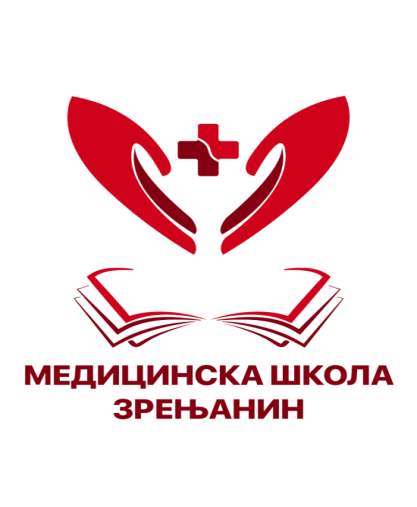 ИЗВЕШТАЈ О ОСТВАРИВАЊУГОДИШЊЕГ ПЛАНАРАДА ШКОЛЕ ЗА ШКОЛСКУ 2020/21.ЗРЕЊАНИН, септембар 2021.На основу члана 119. став 1. тачка 2. Закона о основама система образовања и васпитања („Сл. глaсник РС", бр. 88/17, 27/18 – др.зaкoни, 10/19 и 6/20) и Статута Медицинске школе у Зрењанину, Школски одбор на својој седници од 13.09.2021. године разматрао је и усвојио Извештај о остваривању годишњег плана рада школе за школску 2020/21.УСЛОВИ ЗА ИЗВОЂЕЊЕ ОБРАЗОВНО-ВАСПИТНОГ РАДА1.1. Просторни услови У Медицинској школи у Зрењанину настава се одвија на основу наставних планова и програма прописаних Правилником о плану и програму образовања и васпитања за заједничке предмете у стручним и уметничким школама („Службени гласник СРС-просветни гласник“ број 6/90 и „Службени гласник РС - Просветни гласник“ број 4/91, 7/93, 17/93, 1/94, 2/94, 2/95, 3/95, 8/95, 5/96, 2/2002, 5/2003, 10/2003, 24/2004, 3/2005, 6/2005, 11/2005, 6/2006, 12/2006, 8/2008, 1/2009, 3/2009, 10/2009, 5/2010, 8/2010 – испр, 11/2013,  14/2013 5/2014, 3/2015, 11/2016 и 13/2018, "Сл. гласник РС", бр. 30/2019 - др. правилник, "Сл. гласник РС - Просветни гласник", бр. 15/2019 и 15/2020), Правилника о наставном плану и програму за стицање образовања у трогодишњем и четворогодишњем трајању у стручној школи за подручје рада здравство и социјална заштита („Службени гласник РС - Просветни гласник“ број 2/93, 6/95, 6/02, 13/02, 1/07, 13/07, 2/08, 2/09, 6/10, 8/13, 11/13 и 14/13), Правилника о наставном плану и програму стучних предмета средњег стручног образовања у подручју рада Здравство и социјална заштита („Службени гласник РС - Просветни гласник“ број 7/14 и 11/14-испр....) и Правилника о наставном плану и програму општеобразовних предмета средњег стручног образовања у подручју рада Здравство и социјална заштита („Службени гласник РС - Просветни гласник“ број 7/14...)Прошле школске године настава је извођена у матичној згради Медицинске школе у улици Новосадска 2. То је нови школски простор, грађен искључиво за потребе Медицинске школе Зрењанин, по савременим европским стандардима. Простире се на 6300м². Нова школска зграда је званично отворена и почела је са радом 1. септембра 2009. г. Поседује 34 просторије за наставу,као и простор за зубну амбуланту, амбуланту опште праксе, апотеку, фризерски и козметички салон, фискултурну и свечану салу.Просторије за извођење наставе у матичној зградиВишенаменски простор Материјално - технички условиМатеријални тенички услови у Медицинској  школи су добри. Чине се напори да се материјална основа школе одржава и проширује, тако да се сваке школске године материјални и технички услови поправљају у циљу што успешнијег извођења васпитно – образовног рада.  Током школске 2020/21. школа је прибавила или добила из донација следеће:1.3. Кадровски услови и број запосленихПрема стању на дан 31.8.2021. године број запослених радника (на неодређено, одређено и замене одустних запослених преко 60 дана) у школи је 92. Напомена: Ово није збирнo прeрaчунaт брoj зaпoслeних сa пуним и нeпуним рaдним врeмeнo, већ број по глави извршиоца. Структура је била следећа: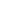 Предмете опште-образовног и опште-стручног профила углавном су предавали наставници који су у сталном радном односу у Школи , а предмете уже-стручног подручја предавала су лица ангажована по Уговору о извођењу наставе. Стручна спрема наставног кадра била је у складу са актуелним нормативима о стручној спреми и законским прописима,те су сви наставни предмети углавном били стручно заступљени. Већи број наставника радио је у две или више школа. Настава на мађарском језику, у 4 одељења, била је заступљена са око 85%, јер Школа не може да обезбеди одређен број стручних сарадника, нарочито лекара специјалиста, који би могли да изводе наставу на мађарском наставном језику. Сарадња са наставном базом и осталим објектима друштвене средине за остваривање програмских садржаја и задатакаОпшта болница "Ђ. Јоановић" Апотека Зрењанин  Дом здравља „Бошко Вребалов”Завод за здравствену заштиту (Лабораторија)Народни музејГрадска библиотекаПозориште "Тоша Јовановић"Културни центарЛиковна галеријаБања ”Русанда“, Меленци    Сарадња Школе са здравственим и фармацеутским радним организацијама и лабораторијама у којима наши ученици обављају практичне вежбе и практичну наставу у блоку је већ традиционално добра, јер је и већина стручних сарадника у настави у радном односу у тим организацијама, али ове школске године ученици нису били у могућности да бораве у истим због епидемиолошке ситуације. Школа као и ранијих година  настоји да већу пажњу посвећује маркетиншкој делатности и обезбеди чвршћу пословну сарадњу са већим бројем социјалних партнера ради успешније реализације наставе, као и усавршавања и обуке наставника за имплементацију савремених наставних метода и коришћење савремених наставних средстава.2.  БРОЈНО  СТАЊЕ  И  УСПЕХ  УЧЕНИКА2.1.  Број  ученика по смеровима и разредимаУ Медицинској школи у Зрењанину у протеклој школској години је било уписано 20 одељења са укупно ученика : У I разреду укупно: 146 ученика:    У II разреду укупно: 143 ученика:У III разреду укупно:  143   ученика:  У IV разреду укупно: 146 ученика:УКУПАН  БРОЈ  УЧЕНИКАУкупан број ученика био је 577.2.2. Успех ученика по разредима, просеци, успех на матури, дипломе и ученици одељења	Успех ученика по разредима – просециПросечна оцена на крају школске године за прве разреде је 4,42, за друге 4,36, а за треће је 4,55. Резултати успех ученика на крају четвртог разреда школске 2019-20. је одличан 4.63.Успех ученика четвртих разредаИ ове школске године су остварени врло високи резултати,када је реч о постигнутом успеху ученика четвртих разреда на матурском испиту у јунском испитном року. Завршило је 144 ученика, са просечном оценом 4,74. Један ученик се упућује на полагање испита  за проверу стручно-теоријских знања. Ученик није положио испит за за проверу стручно-теоријских знања у августовском испитном року.Слика 1. Успех ученика на матурским испитима између 2017/18 и 2020/21.  шк. годиниДипломе "Вук Караџић" добили су:IV1Баждар Милица, Давидовић Ана, Зубић Милица, Јеличић Невена, Попић Петар, Стојановић Никола, Савић Ивана, Грујић МиланаIV2Величковић Исидора, Ивановић Тамара, Мили Корнел, Николин Данијела, Павловић Анђела, Тешић Елена, Часар ОтилиаIV3Будаи Роберт, Сивери ЛеонаIV4Зекоња Сташа, Ловров Јована, Милошевоћ МаријанаIV5Остојић Жељана, Небригић Јелена, Недељков Катарина, Милошев Миљана, Стојановић Александра, Шимон Ана МаријаДобитници похвалница 4-1 Физичко: Баждар Милица Здравствена нега: Стојановић Никола 4-2 Физичко: Тешић Елена Српски језик: Ивановић Тамара Математика: Тешић Елена Историја: Тривуновић Неђо, Мили Корнел Здравствена нега: Киселица Катарина, Величковић Исидора, Часар Отилиа, Тешић Елена, Копања Денис, Мили Корнел, Станков Петар Здравствена нега: Тешић Елена, Киселица Катарина, Часар Отилиа, Величковић Исидора, Ивановић Тамара, Копања Денис, Медве Марија, Станков Петар, Павловић Анђела Српски језик и књижевност: Диклић Дуња 4-4 Физичко: Радованов Јелена, Ловров Јована Српски језик и књижевност: Зекоња Сташа 4-5 Физичко: Добо Лаура, Стојнић Маша Хемија: Александра Стојановић Српски језик и књижевност: Јована Маринац Српски језик и књижевност: Недељков АндреаУченици одељења су:4-1 Стојановић Никола 4-2 Тешић Елена 4-3 Сивери Леона 4-4 Милошевић Маријана 4-5 Стојановић АлександраУченик генерације4-2 Тешић Елена2.3.  Успех ученика на такмичењимаТакмичења нису одржана због неповољне епидемиолошке ситуације.         Наше ученице Сања Јакововић (II1), Милица Барши (III1) и Лара Тиринг (III) освојиле су прва три места на ликовном конкурсу "Крв живот значи" Црвеног крста Зрењанин.   https://m.facebook.com/story.php?story_fbid=3128852174012218&id=1460120717552047Ученице Моника Лазар и Теа Јонаш учествовале су на конкурсу и освојиле запажене резултате. Њихови радови су обајављени у Зборнику за књижевно стваралаштво  младих Србије и дијаспоре (радови у прилогу).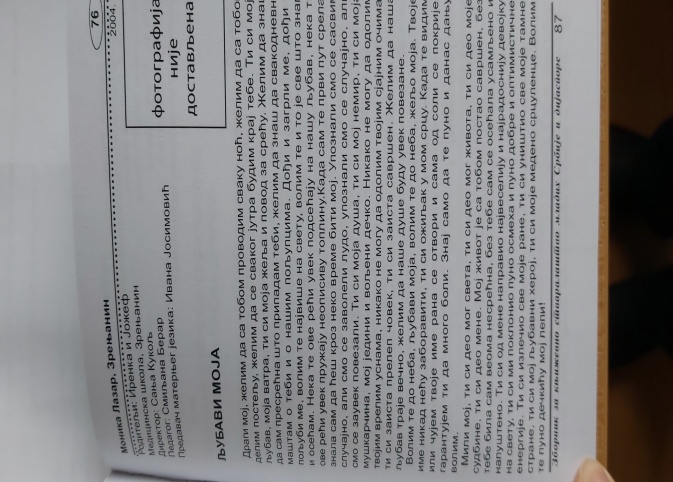 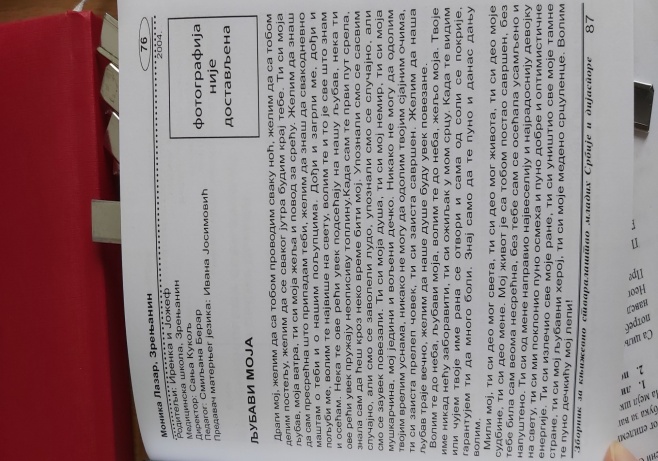 2. 4. Упоредна анализа успеха и изостанака ученика у последњих пет школских  годинаСлика 2. Успех ученика у последњих  пет годинаНа слици 2 представљен је успех у последњих пет година. Успех школске 2019/20. је одличан 4.56.Слика 3. Проценат одличних ученика у последњих пет  годинаБрој одличних ученика на крају ове школске године износи 64%.Слика 4. Укупан број изостанака ученика у последњих пет годинаНа слици 4. је приказан укупан број изостанака ученика у последњих пет година.  Приказани број изостанака може се сматрати недовољно релевантним јер  су током овешколске године ђаци  углавном похађали наставу по комбинованом моделу. Табеларни преглед успеха и владања ученика на крају ове школске године налази се у Прилогу.3. РЕАЛИЗАЦИЈА ПЛАНА И ПРОГРАМА ОБРАЗОВНО ВАСПИТНОГ РАДА3.1. Организација и реализација теоријске наставе – обавезна и изборна наставаПочетком септембра донет је Годишњи план образовно-васпитног рада за школску 2020/21. годину, и извршено је оперативно планирање целокупног образовно-васпитног рада према важећим наставним плановима и програмима. На ток и реализацију наставе утицао је Школски развојни план који је сачињен за период од 2018-2021. године.	Школска година је почела за све разреде 01. Септембра 2020. године, а завршетак наставе је био за I,II и III разред  22.јуна, а за IV разред  1 јун 2021.године. Настава се реализовала по комбинованом моделу.	Ученицима завршног разреда пружена је помоћ у виду консултација да би успешније припремили матурски испит који је реализован у време предвиђено календаром рада Школе.Први класификациони период је био 26.10.2020. , а прво полугодиште је завршено 18.децембра 2020.године. Друго полугодиште је почело 18.јануара 2021. 08.03.2021. године због епидемиолошке ситуације прекинута је редовна настава,те се почело са реализацијом он лајн наставе. Он лајн настава трајала је до 14.04.2021. када је отпочела поново по комбинованом моделу наставе. Седница на крају трећег класификационог периода није одржана због ванредне ситуације.Крај другог полугодишта  је за ученике завршних разреда  је 01.06.2021. а за остала одељења 22. јуна 2021.Преглед реализације обавезних образовно-васпитних активности приказан је збирно према наставним предметима и смеровима:МЕДИЦИНСКА СЕСТРА ТЕХНИЧАРПРВИ РАЗРЕДСмер: Медицинска сестра-техничар на српском језику - I разред (I1+I2+ I3)Смер: Медицинска сестра-техничар на мађарском језику  -  I разред (I4)ДРУГИ РАЗРЕДСмер: Медицинска сестра-техничар на српском језику -  II разред (II1+II2+ II3)Смер: Медицинска сестра-техничар на мађарском језику - II разред (II3)ТРЕЋИ РАЗРЕДИСмер: Медицинска сестра-техничар на српском језику - III разред (III1+III2)Смер: Медицинска сестра-техничар на мађарском језику - III  разред (III3)ЧЕТВРТИ РАЗРЕДИСмер: Медицинска сестра-техничар на српском језику - IVразред (IV1+IV2)Смер: Медицинска сестра-техничар на мађарском језику - IV разред (IV3)ГИНЕКОЛОШКО АКУШЕРСКА СЕСТРАЧЕТВРТИ РАЗРЕДСмер: Гинеколошко акушерска сестра  - IV разред (IV4 )	ФАРМАЦЕУТСКИ ТЕХНИЧАРПРВИ РАЗРЕДСмер: Фармацеутски техничар - I разред (I 5)ДРУГИ РАЗРЕДСмер:Фармацеутски техничар  - II разред (II 5)ТРЕЋИ РАЗРЕДСмер:Фармацеутски техничар  - III разред (III5)ЧЕТВРТИ РАЗРЕДСмер:Фармацеутски техничар   -  IVразред (IV5)3.2. Извештај о практичним облицима образовно васпитног рада – приказ по образовним профилимаУ условима епидемије (изазване вирусом, Covid -19) сви облици образовно васпитног рада за све образовне профиле, су се реализовали у школи, у специјализованим школским кабинетима, по комбинованом моделу (одељења и све групе за вежбе подељени  2 групе и недељно се смењују  у школи).             Део наставе, по упутствима Министарства просвете, науке и технолошког развоја, као и Покрајинског секретаријата за образовање, реализован у одређеним периодима (30.11.2020.-18.12.2021  и  12.03.-19.04.2021.) само он лине. Он лине настава реализована кроз гугл учионицу уз различите додатне дигиталне алате ( google meet, zoom..)              Такође, 04.12.2021.  дошло је до измене Правилника о календару рада („Службени гласник РС – Просветни гласник”, бр. 6/20, 17/20 и 18/20) и корекције броја наставних дана.ОБРАЗОВНИ ПРОФИЛ: МЕДИЦИНСКА СЕТРА ТЕХНИЧАР Овај облик образовно васпитног рада у нашој школи се реализовао у виду кабинетских вежби, болничких вежби, вежби у блоку и блок наставе.I   РАЗРЕДУ I разреду у 4 одељења било је укупно 113 ученика ( једно одељење је наставу слушао на мађарском језику.)Теоријска настава из здравствене неге  се реализовао у разредно-часовном распореду са 2 часа недељно.На годишљем нивоу у сваком одељењу је одржано 68 часова што укупно износи 272 часа.Вежбе из здравствене неге су држане  у кабинетима за здравствену негу у школи са 2 часа недељно у разредно-часовном распореду.На вежбама одељења су се делила у 3 групе што укупно износи 12 група.Свака група је реализовала 68 часова што чини укупан годишњи фонд од 816 часа.Предмет прва помоћ је био реализован у виду блок наставе од 60 часова. Одељењасу  се делила у 3 групе, укупан број група на првој помоћи био је 12 и свака група је реализовала 60 часова што чини годишњи фонд од 720 часова.II   РАЗРЕДУ II разреду у 3 одељења било  је 85  ученика. ( једно одељење је наставу слушао на мађарском језику.)Теоријска настава из предмета Здравствена нега  је реализован  у разредно-часовном распореду са 2 часа недељно.На годишњем нивоу у сваком одељењу је одржано је 70 часова што укупно износи 280 часа за четри одељења.Вежбе из предмета Здравствена нега  су одржане у кабинетима за здравствену негу у школи са 3 часа недељно у разредно-часовном распореду.На вежбама одељења су била подељена у   3 групе што укупно износи 9 група.Свака група је реализовала 105 часова што чини укупан годишњи фонд од 945 часова.Вежбе у блоку из предмета Здравствена нега  од 60 часова по групи, реализован је у Општој болници на интерном и хируршком одељењу. Одељења су била подеена у 3 групе што је укупно 9 група, и све групе су реализовала 540 часова у току школске године.III   РАЗРЕДУ III разреду у  3 oдељења било је  84 ученика ( једно одељење је наставу слушао на мађарском језику.).Теоријска настава из предмета Здравствена нега је реализован  у разредно-часовном распореду са 1 часом недељно.На годишњем нивоу у сваком одељењу је одржано 30 часова што укупно износи 90 часова за три одељења.Вежбе из Здравствене неге; реализован је  недељни фонд од  8 часова из следећих  области:- здравствена нега хируршких болесника  3 часа недељно- здравствена нега интернистичких болесника 2 часа недељно- здравствена нега инфектолошких болесника  1 час недељно- здравствена нега неуролошких болесника  1 час недељно- здравствена нега гинекошких болесника  1 часа недељноВежбе су биле одржане са поделом одељења на 3 групе ( укупно 9 група ) на хируршком, интерном, инфективном, неуролошком и гинеколошком одељењу Опште болнице.Вежбе из свих области били су  планирани у болници са укупним фондом од 2160 часова.Вежбе у блоку из здравствене неге од 30 часова годишње, часови су реализовани у дисконтинуитету у школском кабинету и у Геронтолошком центру.  Одељења су била подељена на 3 групе ( укупно 9 група ) и реализовала су 270 часова на годишњем нивоу.Вежбе у блоку из здравствене неге хируршких болесника, интернистичких болесника, инфектолошких болесника, неуролошких болесника,  гинеколошких и акушерских болесника са једним блоком из сваке области од 30 часова,  Свако одељење се дели на 3 групе ( укупно 9 група ) реализовала су  фонд од 1620 часова на годишњем нивоу.IV    РАЗРЕДУ   IV разреду у  4 oдељења је 116  ученика.Теоријска настава из предмета Здравствена нега је реализован  у разредно-часовном распореду са 1 часом недељно по одељењу што је у годишњем фонду 120 часова за четири одељења.Вежбе из Здравствене неге; реализован је  недељни фонд од  10 часова из следећих  области: - здравствена нега хируршких болесника  3 часа недељно- здравствена нега интернистичких болесника 3 часа недељно- здравствена нега психијатријских болесника  1 час недељно- здравствена нега новорођенчета   1 час недељно- здравствена нега болесног детета  1 час недељно-  здравствена нега у ургентним стањима  1 час недељно Одељења  се била подељена у 3 групе што је износио укупно 12 група. Све групе су реализовали годишњи фонд од 2016 часова.Вежбе у блоку из здравствене неге: реализовано је 120 часова блок наставе из области хирургије, интерне медицине, психијатрије и педијатрије. Одељења су се делила у три групе (12 група) и све групе су реализовала 1440 часова на годишњем нивоу. НАПОМЕНА: Ове школске године нису сви часови вежби и вежбе у блоку реализована на одељењима Опште болнице Ђорђе Јоановић због епидемије сезонског грипа у јануару и фебруару месецу. Ти часови су одржани у кабинетима здравствене неге у  школи.У марту месецу кад је проглашено ванредно стање због епидемије covid 19 сви часови здравствене неге и прве помоћи реализовани су кроз google учионице.МАТУРСКИ ИСПИТОБРАЗОВНИ ПРОФИЛ:    МЕДИЦИНСКА СЕТРА ТЕХНИЧАРМатурским испитом се проверавао да ли је ученик, по успешно завршеном четворогодишњем образовању, стекао стандардом квалификације прописана знања, вештине, ставове и способности, тј. стручне компетенције за занимање за које се школовао у оквиру образовног профила. Матурски испит састојао се од три независна испита:•	испит из  матерњег језик•	испит за проверу стручно–теоријских знања;•	матурски практични рад. ИСПИТ ЗА ПРОВЕРУ СТРУЧНО–ТЕОРИЈСКИХ ЗНАЊА	Циљ овог дела матурског испита је провера остварености очекиваних исхода знања за образовни профил медицинска сестра – техничар, односно стручно–теоријских знања неопходних за обављање послова и задатака за чије се извршење ученик оспособљавао  током школовања.                У наставном плану и програму за образовни профил медицинска сестра – техничар, стручна знања неопходна за обављање послова и задатака медицинске сестре – техничара, стичу се у оквиру предмета здравствена нега, интерна медицина, хирургија и инфектологија.	Провера остварености очекиваних исхода знања, односно стручно–теоријских знања вршио се завршним тестирањем. Тест је садржао  49 задатака, а био је конципиран  тако да обухватао све нивое знања и све садржаје који су процењени као темељни и од суштинског значаја за обављање послова и задатака у оквиру датог занимања, као и за наставак школовања у матичној области.МАТУРСКИ ПРАКТИЧАН РАД:Циљ матурског практичног рада је провера стручних компетенција прописаних Стандардом квалификације за образовни профил медицинска сестра-техничарНа матурском практичном раду ученици су извршавала два комплексна радна задатака са којим се проверавао стеченост свих прописаних стручних компетенција.Радни задаци су се рализовала кроз практичан рад.Оцену о стеченим стручним компетенцијама на матурском практичном раду дала је испитна комисија коју су чинили: два наставника здравствене неге и  представник послодавца-компетентни извршилац датих послова у области здравства и социјалне заштите.Комплетан матурски практичан рад реализован је у кабинетима здравствене неге у школи.ИСПИТ ИЗ МАТЕРЊЕГ ЈЕЗИКА И КЊИЖЕВНОСТИ	Циљ испита је провера језичке писмености, познавања књижевности као и опште културе. Испит из матерњег језика полаже се писмено.Писмени испит из матерњег језика траје три сата.СТРУКТУРА ИСПИТА	На матурском практичном раду ученик је извршавао два комплексна радна задатка којима се проверавао стеченост свих прописаних стручних компетенција. Радни задаци су се реализовала кроз практичан рад.Оцену о стеченим стручним компетенцијама на матурском практичном раду дала је испитна комисија. Комисију од три члана  именовао је директор школе, према прописаној структури:два наставника стручних предмета за образовни профил медицинска сестра – техничар, од којих је један био председник комисије представник послодаваца – компетентни извршилац датих послова у области здравства и социјалне заштите. Матурски практичан рад организован је у кабинету за здравствену негу.ОБРАЗОВНИ ПРОФИЛ:ГИНЕКОЛОШКО АКУШЕРСКА СЕСТРАОвај облик образовно васпитног рада у се реализовао у виду теоријске наставе, болничких вежби, вежби у блоку и блок наставе.III  РАЗРЕДУ III разреду је 31 ученикаТеоријска настава из предмета Здравствена нега је реализован  у разредно-часовном распореду са 2 часом недељно, односно 70 часова годишње..Вежбе:  одржано је недељно 8 часова вежби из ужестручних предмета; - хирургија са негом                        2 часа- педијатрија са негом                     2 часа- акушерство са негом                     4 часаВежбе из акушерства и педијатрије  су реализована са поделом одељења у 4 групе. Вежбе из хирургије су огранизована са поделом одељења у 3 групе.Укупан фонд планираних часова за све групе из свих предмета је 1050 часова у току школске године.Вежбе у блоку из здравствене неге од 30 часова реализован је у дисконтинуитету, одељење су се делила на три групе. Укупан фонд ових часова је 90.Вежбе у блоку из акушерства са негом од 30 часова реализована су у континуитету на породилишту Опште болнице. Одељење се делио на 4 групе и укупно су реализовали 120 часова. Овај облик образовно васпитног рада у нашој школи се реализовао у виду кабинетских вежби, болничких вежби, вежби у блоку и блок наставе.	ОБРАЗОВНИ ПРОФИЛ: ФАРМАЦЕУТСКИ ТЕХНИЧАРI   РАЗРЕДУ I разреду има 30 ученика.Одељење је подељено за поједине предмете  у две групе (15 ученика у свакој групи), или у три групе (10 ученика у групи), али по комбинованом моделу наставе, недељно су се смењивале преполовљене групе у школи ( а остали ученици су у тој недељи пратили садржаје и задатке он лине).ВЕЖБЕ: Фармацеутско-технолошке операције и поступци - реализовале су се у кабинету за фармацеутску технологију са по 2 часа недељно, сваке друге недеље ( иначе је Планом и програмом прописан 1 час недељно). Одељење је подељено у две групе (15 ученика у свакој групи).  Годишњи фонд је 33 часа по ученику, укупно 66 часова.Рачунарство и информатика – реализовале су се у кабинету за информатику са по 2 часа недељно. Годишњи фонд часова је 66 по ученику, укупно 132 часа, али је реализовано 64, по ученику, односно укупно 128 часова.ВЕЖБЕ У БЛОКУ : реализоване су из :Прве помоћи,изводе се у току 2 недеље годишње,а одељење је подељено у 3 групе,што значи да је годишњи фонд 60 часова по ученику, укупно180 часова.Фармацеутско-технолошких операција и поступака,изводе се у току 1 недеље годишње,а одељење је подељено у 2 групе,што значи да је годишњи фонд  30 часова по ученику, укупно 60 часова. НАСТАВА У БЛОКУ:Ликовна култура- изводи се у току 1 недеље годишње,а одељење је подељено у 2 групе (15 ученика у групи),што значи да је годишњи фонд 30 часова по ученику, укупно 60 часова. II   РАЗРЕДУ II разреду има 30 ученика Одељење је подељено за поједине предмете  у две групе (15 ученика у свакој групи), или у три групе (10 ученика у групи), али по комбинованом моделу наставе, недељно су се смењивале преполовљене групе у школи ( а остали ученици су у тој недељи пратили садржаје и задатке он лине).ВЕЖБЕ:Фармацеутска технологија- су реализоване у кабинету за фармацеутску технологију са по 3 часа недељно,а одељење се делило у 3 групе са по 10 ученика у групи,значи да је годишњи фонд часова по ученику 102, укупно  реализовано 306 часова.Фармакогнозија са фитотерапијом- су се изводиле у кабинету за фармакогнозију са по 2 часа недељно.Одељење се делило у 2 групе, а измењени (за ову годину) годишњи фонд часова по ученику 66, укупно релизовано 132 часа.Аналитичка хемија- су се изводиле у кабинету за аналитичку хемију,са по 2 часа недељно,а одељење се дели у 3 групе.Годишњи фонд часова је 68 по ученику, укупно 204 часа, али реализовано је 66 часова по ученику, односно 198 часова укупно. ВЕЖБЕ У БЛОКУ:Фармацеутска технологија- изводиле су се у апотеци која поседује магистралну израду лекова и кабинету за фармацеутску технологију.Вежбе у блоку су се реализовале у трајању од 60 часова,а одељење се дели у 3 групе,што је на годишњем нивоу 180 часова.Фармакогнозија са фитотерапијом- изводила се у кабинету за фармакогнозију у трајању од 30 часова годишње,одељење је подељено у две групе (по 15 ученика у групи),што износи 30 часова по ученику а коначан годишњи фонд часова је 60.III РАЗРЕД У III разреду има 29 ученика.Одељење је подељено за поједине предмете  у две групе (15 ученика у свакој групи), или у три групе (10 ученика у групи), али по комбинованом моделу наставе, недељно су се смењивале преполовљене групе у школи ( а остали ученици су у тој недељи пратили садржаје и задатке он лине).ВЕЖБЕ:Фармацеутска технологија – изводиле су се у кабинету за фармацеутску технологију са 3 часа по ученику недељно. Одељење је подељено у 3 групе (по 10, ученика у групи),што је на годишњем нивоу  99 часа по ученику, укупно реализовано 297 часова.Фармакогнозија са фитотерапијом  - изводиле су се у кабинету за фармакогнозију са по 1 часом недељно.Одељење се дели у 2 групе,значи да је годишњи фонд часова по ученику 33, укупно 66 часа .Фармацеутска хемија са аналитиком лекова- се изводила у специјализованом кабинету са по 2 часа недељно по ученику,а одељење се дели у 3 групе,што је по измењеном плану за ову годину 64 часа по ученику, укупно реализовано 192 часа.ВЕЖБЕ У БЛОКУ:Фармацеутска технологија - се изводила у апотеци са магистралном израдом лекова и кабинету за фармацеутску технологију. Блок настава се изводила у трајању од 2 недеље годишње,а одељење се делило у 3 групе,па је фонд часова по ученику 60, односно укупан годишњи фонд часова је180.Фармакогнозија са фитотерапијом - се изводила у кабинету за фармакогнозију у трајању од 30 часова годишње по ученику, а одељење је подељено у две групе,па је коначан годишњи фонд часова 60.Фармацеутска хемија са аналитиком лекова се изводила у специјализованом кабинету у трајању од 30 часова годишње  по ученику,а одељење се дели у 3 групе,што је  укупно 90 часова годишњеIV РАЗРЕДУ IV разреду има 30 ученика.Одељење је подељено за поједине предмете  у две групе (15 ученика у свакој групи), или у три групе (10 ученика у групи), али по комбинованом моделу наставе, недељно су се смењивале преполовљене групе у школи ( а остали ученици су у тој недељи пратили садржаје и задатке он лине).ВЕЖБЕ:Фармацеутска технологија- изводила се са по 3 часа недељно по ученику,а одељење се делило у 3 групе (по 9, односно 10 ученика у групи), што је на годишњем нивоу  84 часа по ученику, укупно 252 часова.Фармацеутска хемија са аналитиком лекова - се изводила у кабинету за фармацеутску технологију,са по 2 часа недељно,одељење је било подељено у 3 групе ,сa 10 ученика у групи, а то је по измењеном плану , за ову годину,54 часа по ученику, укупно реализовано 162 часа.Козметологија - се изводи у кабинету за фармацеутску технологију са по 2 часа недељно по ученику,а одељење се дели у 3 групе, је по измењеном плану , за ову годину,54 часа по ученику, укупно реализовано 162 часа.Предузетништво – изводило се у учионици, са по  2 часа недељно по ученику, а одељење се дели у 2 групе , што  по измењеном плану , за ову годину, је 54 часа по ученику, укупно реализовано 108 часова.ВЕЖБЕ У БЛОКУ:Фармацеутска технологија - се изводила паралелно у апотеци и школској вежбаоници у трајању од 120 часова годишње по ученику, а обзиром да је одељење подељено у 3 групе ,то је годишњи фонд 360 часова.Фармацеутска хемија са аналитиком лекова - се изводила у специјализованом кабинету.Фонд часова за сваког ученика је 30,а одељење се дели у 3 групе,што значи да је годишњи фонд часова 90.Броматологија са дијететиком- се изводила у специјализованом кабинету.Фонд часова за сваког ученика је 30,а одељење се дели у 3 групе,што значи да је годишњи фонд часова 90.МАТУРСКИ ИСПИТОБРАЗОВНИ ПРОФИЛ:ФАРМАЦЕУТСКИ ТЕХНИЧАР	Матурским испитом се проверава да ли је ученик, по успешно завршеном четворогодишњем образовању, стекао стандардом квалификације прописана знања, вештине, ставове и способности, тј. стручне компетенције за занимање за које се школовао у оквиру образовног профила. Матурски испит састоји се од три независна испита:•	испит из српског језика и књижевности, односно језика и књижевности на којем се ученик школовао (у даљем тексту: матерњи језик);•	испит за проверу стручно–теоријских знања;•	матурски практични рад.Концепт матурског испита заснива се на уједначавању квалитета матурског испита на националном нивоу,што  подразумева спровођење испита по једнаким захтевима и под једнаким условима у свим школама, и увођењем механизама осигурања квалитета који су дефинисани кроз стандардизоване процедуре и упутства за реализацију применом методологије оцењивања заснованог на компетенцијама као валидног и објективног приступа вредновању компетенција. Квалитет оцењивања, посебно у домену поузданости и објективности, остварује се и увођењем делимично екстерног оцењивања. Представници послодаваца, стручњаци у одређеној области, обучавају се и учествују као екстерни чланови комисија у оцењивању на матурском испиту.ОЦЕЊИВАЊЕ СТРУЧНИХ КОМПЕТЕНЦИЈАоквиру матурског испита се проверава стеченост стручних компетенција. Оцењивање стручних компетенција врши се комбинацијом метода: тестирање стручно теоријских знања и симулација путем извођења практичних радних задатака. Тест знања заснива се на исходима стручног образовања (исходи знања), док су радни задаци формирани превасходно на основу јединица компетенција и омогућавају проверу оспособљености ученика за примену знања, демонстрацију вештина и професионалних ставова у радном контексту. На овај начин је омогућено мерење знања, вештина, ставова и способности који одговарају Стандарду квалификације фармацеутски техничар.Критеријуми оцењивања стручних компетенција развијени су на основу јединица компетенција и чине Оквир за оцењивање компетенција за квалификацију фармацеутски техничар. Оквир садржи критеријуме процене, дате у две категорије: аспекти и индикатори процене. Инструменти за оцењивање стручних компетенција – обрасци  који се  користе на матурском испиту формирани су и усклађени са Оквиром.           Матурски испит спроводи се у школи и просторима где се налазе радна места и услови за реализацију матурског практичног рада.1. ИСПИТ ИЗ МАТЕРЊЕГ ЈЕЗИКА И КЊИЖЕВНОСТИ	Циљ испита је провера језичке писмености, познавања књижевности као и опште културе. Испит из матерњег језика полаже се писмено.Писмени испит из матерњег језика траје три сата.2. ИСПИТ ЗА ПРОВЕРУ СТРУЧНО–ТЕОРИЈСКИХ ЗНАЊА	Циљ овог дела матурског испита је провера остварености очекиваних исхода знања за образовни профил фармацеутски техничар, односно стручно–теоријских знања неопходних за обављање послова и задатака за чије се извршење ученик оспособљава током школовања.	У наставном плану и програму за образовни профил фармацеутски техничар, стручна знања неопходна за обављање послова и задатака фармацеутског техничара, стичу се у оквиру предмета фармакогнозија са фитотерапијом, фармацеутска хемија са аналитиком лекова, фармацеутска технологија, фармацеутско технолошке операције и поступци.	Провера остварености очекиваних исхода знања, односно стручно–теоријских знања врши се завршним тестирањем. Тест садржи највише 50 задатака, а  конципиран је тако да обухвата све нивое знања и све садржаје који су процењени као темељни и од суштинског значаја за обављање послова и задатака у оквиру датог занимања, као и за наставак школовања у матичној области.3. МАТУРСКИ ПРАКТИЧНИ РАД	Циљ матурског практичног рада је провера стручних компетенција прописаних Стандардом квалификације фармацеутски техничар. 	На матурском практичном раду ученик извршава један комплексан радни задатак којим се проверава стеченост свих прописаних стручних компетенција. Радни задатак се реализује кроз практичан рад (израда и попуњавање докумената).	За проверу прописаних компетенција, на основу Оквира за процену компетенција за квалификацију фармацеутски техничар утврђује се листа радних задатака.Листу радних задатака за проверу компетенција, радне задатке, прилоге и инструменте за оцењивање радних задатака припрема Центар у сарадњи са тимовима наставника. ОБРАЗОВНИ ПРОФИЛ: КОЗМЕТИЧКИ ТЕХНИЧАР Сви облици  образовно васпитног рада су реализовани у учионицама и специјализованим школским кабинетима ( лабораторији за фармацеутску технологију и козметологију , козметичком салону и кабинету за здравствену негу).   III РАЗРЕДУ   III   разреду има  30 ученика.ВЕЖБЕ:Естетска нега вежбе  су се реализовале у специјализованом школском кабинету,  а ученици су били подељени у 3 групе.На годишњем нивоу фонд часова вежби по ученику је износио 160 часова, а укупно 480  часова за све три групе ученика.Физикална медицина  вежбе  су се реализовале у специјализованом школском кабинету,  а ученици су били подељени у 3 групе.На годишњем нивоу фонд часова вежби по ученику је износио 64 часа, а укупно 192  часа за све три групе ученика.Козметологија  вежбе  су се реализовале у специјализованом школском кабинету,  а ученици су били подељени у 3 групе.На годишњем нивоу фонд часова вежби по ученику је износио 64 часа, а укупно 192  часа за све три групе ученика.ВЕЖБЕ У БЛОКУ:Естетска нега - вежбе у блоку су се реализовале у специјализованом школском кабинету, а ученици су били подељени у 3 групе.На годишњем нивоу фонд часова вежби у блоку по ученику је износио 60 часова, а укупно 180 часова за све три групе ученика. Физикална медицина  - вежбе у блоку су се реализовале у специјализованом школском кабинету, а ученици су били подељени у 3 групе.На годишњем нивоу фонд часова вежби у блоку по ученику је износио 60 часова, а укупно 180 часова за све три групе ученика.Козметологија  вежбе у блоку су се реализовале у специјализованом школском кабинету, а ученици су били подељени у 3 групе.На годишњем нивоу фонд часова вежби у блоку по ученику је износио 60 часова, а укупно 180 часова за све три групе ученика.Основи клиничке медицине вежбе у блоку су се реализовале у кабинету за здравствену негу, а ученици су били подељени у 3 групе.На годишњем нивоу фонд часова вежби у блоку по ученику је износио 60 часова, а укупно 180 часова за све три групе ученика.3.3. Организација и реализација ваннаставних активности      Додатни вид образовно-васпитног рада у нашој школи обухвата ученике свих разреда који су изузетно заинтересовани за одређене науке или учествују на такмичењима из различитих наставних предмета.  Због неповољне епидемиолошке ситуације ове школске године нису одржавани остали облици образовно-васпитног рада.3.3.1 Допунска настава Евиденција о допунском раду  односно додатној подршци са ученицима налази се у Књизи евиденције осталих облика образовно-васпитног рада у средњој школи3.3.2. Додатна наставаОве школске године нису реализовани часови додатне наставе већ часови додатне подршке.3.3.3. Секције ученикаОве школске године нису реализовани часови секције. Извештај о евиденцији образовно васпитних облика рада - додатна подршка и припрема за полагање матурског испитаГoдишњи извeштaj нaстaвникa зa шкoлску 2020/2021.гoдинуДушицa MoмирскиПрoцeнaт aнгaжoвaњa: 100%Андријана Рацков СмиљковићПрoцeнaт aнгaжoвaњa: 100 %Милица ЛукићПрoцeнaт aнгaжoвaњa: 22%Даниел КишПрoцeнaт aнгaжoвaњa: 100%Ивана СтанковПроценат ангажовања: 22%Сања ВучуревићПроценат ангажовања: 33,33 %3.3.4. Ученичке  организацијеУ свим одељењима оформљене су ученичке заједнице на почетку школске године и донети њихови оквирни планови рада. Због преоптерећености ученика редовним обавезама у школи, због великог броја ученика путника, мало је било формализованих састанака одељенских заједница, а чешће су се активности планирале и одвијале на часовима одељењског старешине или су се сводиле на рад мањих група и појединаца. Одељења свих разреда су активно сарађивала у припремању школског такмичења у ваннаставним активностима као и у припреми матурске свечаности. Иначе, у Школи тренутно не постоје могућности за организовање Ученичке задруге. Међутим, функционише Ученички парламент.Извештај о раду Ученичког парламента у школској 2020/21 годиниУ овој школској години рад Ученичког парламента и комуникација између представника парламента и координатора одвијала се делом онлајн, перко платформе google classroom, делом у облику састанака у школи. Активности су биле следеће: Септембар- Конституисање, избор руководства, упознавање са начином рада Ученичког парламента;- За председника Ученичког парламента наше школе изабрана је Маринков Јелена, ученица 3- 2 одељења;- Усвајање програма Ученичког парламента- Разматрање извештаја о остварености Годишњег плана рада школе за школску 2019/2020 и Годишњег плана рада школе за 2020/21 - Разматрање извештаја о реализацији Школског развојног плана- Избор ученика који ће учествовати у раду тимова који постоје у оквиру школе- Разматрање Извештаја о самовредновању рада школеОктобар- Покретање акције „Поклони књигу” - Избор 10 ученика који ће представљати нашу школу у Унији ђачких парламената средњих школа у ЗрењанинуНовембар- Ученици су упознати са пројектом каријерног саветовања и каријерног праћењаДецембар- Ученици одељења ИИИ2 покренули су хуманитарну акцију за помоћ деци у виду Божићних пакетића. Детаље ове акције налазе се у извештају који је Ученички парламент сачинио након завршетка акције.Фебруар-Март- Састанак са ученицима четвртих разреда поводом организације завршне приредбе и израде годишњакаМај- Избор ученика који ће учествовати у процесу избора ђака генерације- Разматрање Школског развојног плана за наредни период.- Разматрање измена и допуна Школског програма за наредну школску годину- Разматрање извештаја о раду тима за заштиту од злостављања и занемаривања Детаљне информације о овим активностима Ученичког парламента могу се наћи у записницима са састанака парламента.ЗНАЧАЈНА АКТИВНОСТ УЧЕНИЧКОГ ПАРЛАМЕНТА – ХУМАНИТАРНА АКЦИЈА   У период од 25.11. до 04.12. на иницијативу представника одељења III2 у школи је покренута акција прикупљања средстава за лечење Анике Манић преко фондације „Буди хуман“. У том периоду су се акцији прикључили ђаци следећих одељења и прикупили следеће износе:III2 – 2980,00II2  - 2000,00II1  - 980,00III3 – 170,00Укупно је прикупљено дакле 6130,00 динара. 04.12. , када је требало уплатити новац, у медијима је објављено да су сва средства потребна за лечење Анике Марић сакупљена - https://www.danas.rs/drustvo/prikuplјena-sredstva-za-lecenje-male-anike/?fbclid=IwAR2MlKRrzpIZOiLjm1J0wQy4itdb0StE2O4bRkzN1wJfFCni0MOcS5BVYqMИз овог разлога је одељење III 2, иначе иницијатор акције, предложило да се сакупљена средства преусмере на хуманитарну акцију у оквиру које се прикупљају средства за пакетиће намењене деци на северу Косова (детаљније на линку: https://szkizvestaji.info/podela-paketica/ )О овој промени намене средстава обавештени су координатори Ђачког парламента, сви учесници ове акције, дакле ђаци одељења III 2, II 2, II 1, III 3 и то како преко разредних старешина, тако и преко гугл учионице намењене за комуникацију чланова Ђачког парламента. Након што су се сви учесници сложили са овом изменом, новац је уплаћен у горе наведене сврхе. 3.3.5. Друштвено користан радСви ученици су упознати са  правилима  понашања  везаним за одржавање  хигијене учионица и простора школе, као  и  одржавања наставне  опреме  коју  редовно сређују.Значајно је учешће наших ученика у вакцинацији грађана током трајања неповољне епидемиолошке ситуације.Такође перманентно у школи траје акција „Чеп за хендикеп“ која путем прикупљања и рециклирања чепова пет амбалаже обезбеђује средства за помагала члановима  Удружење  параплегичара  Баната. 4.ОРГАНИЗАЦИЈА И  РЕАЛИЗАЦИЈА   РАДА  РУКОВОДЕЋИХ  И   СТРУЧНИХ  ОРГАНА  ШКОЛЕ4.1.  Извештај о  раду  школског  одбора    У Школској 2020/2021. години Школски одбор Медицинске школе чинили су (именовани Решењем Скупштине града Зрењанина број 06-52-85/18-I од 15.6.2018. године на период од 4 године):представници локалне заједнице:Јелена Перичин, доктор медицинеАндијана Сантовац, спец. струковна медицинска сестра из област клинича негаТања Вулетић, медицинска сестра-     представници запослених:Небојка Богојевић, наставник Лепојка Чеке, наставник (именована Решењем Скупштине града Зрењанина број број 06-24-31/20-I од 28.20.2020. године)Светлана Саву, наставник -     представници родитеља:Свјетлана Ждрале, др медицине, специјалиста педијатар-неонатолог (разрешена Решењем Скупштине града Зрењанина број број 06-116-106/20-I од 18.12.2020. године)Маја Бундало, медицинска сестра – техничар (именована Решењем Скупштине града Зрењанина број број 06-116-107/20-I од 18.12.2020. године)Мирослав Стојиљковић, ветеринарски техничарОливера Михајлов, професор разредне наставе.Школски одбор је орган управљања установе. Чланом 119. Закона о основама система образовања и васпитања прописане су надлежности Школског обора, које су прецизније уређене Статутом Медицинске школе и Пословником о раду Школског одбора.У школској 2020/2021. години Школски одбор састао се 10 пута. У овом извештају навешћемо само кључне тачке дневног реда, односно најзначајнија питања која је Школски одбор разматрао.14. септембар  2019.  – телефонска седница                                                                                                                                                   Усвајање Извештаја о остваривању годишњег плана рада за школску 2019/2020. годину и извештаја о остваривању програма образовања и васпитања Усвајање Извештаја о остваривању школског развојног плана за 2019/2020. годинуУсвајање Извештаја о самовредновањуУсвајање Извештаја о остваривању плана стручног усавршавања у школској 2019/2020. годиниДоношење годишњег плана рада школе за школску 2020/2021. годинуДоношење Плана стручног усавршавања запослених за школску 2020/2021. годинуДоношење одлуке о усвајању извештаја директора школе и раду школеДоношење одлуке о усвајању прeдлога Савета родитеља о нaмeни кoришћeњa срeдстaвa прикупљeних oд рoдитeљa, oднoснo другoг зaкoнскoг зaступникaДоношење Статута о изменама и допунама Статута Медицинске школе у ЗрењанинуДоношење измена и допуна правила понашања у Медицинској школиДоношење Правилника о допунама Правилника о раду Медицинске школеДоношење одлуке о измени финансијског плана за 2020. годинуДоношење одлуке о утврђивању Предлога финансијског плана за припрему буџета Републике Србије за 2021. годину са пројекцијама за 2022. и 2023. годину 30. новембар  2020. – телефонска седницаДоношење одлуке о вршењу пописа имовине и обавеза са стањем на дан 31.12.2020. годинеДоношење одлуке о измени финансијског плана за 2020. годину29. децембар  2020. – телефонска седница Доношење одлуке о измени финансијског плана за 2020. годинуДоношење одлуке о измени финансијског плана за 2020. годинуДоношење измена и допуна Годишњег плана  рада за 2020/2021. годину 26. јануар  2021. – телефонска седницаДоношење Статута о изменама и допунама Статута Медицинске школе у ЗрењанинуДоношење допуна годишњег плана рада школе за школску 2020/2021. годинуДоношење Правилника о допунама Правилника о раду Медицинске школеДоношење одлуке о измени финансијског плана за 2020. годинуДоношење одлуке о усвајању финансијског плана за 2021. годинуДоношење одлуке о усвајању Плана јавних набавки за 2021. годинуРазматрање плана уписа за 2021/2022. школску годинуУпознавање са садржином Записника о ванредном инспекцијском надзору број 614-64/20-IV-06-02 oд 7.10.2020. гoдинe и Службеном белешком број 031-6/20-57-IV-06-02 oд 25.9.2020. годинеДоношење одлуке о измени члана Стручног актива за Развојно планирање 23. фебруар 2021. Усвајање извештаја о попису Разматрање и усвајање Годишњег финансијског извештаја - Завршног рачуна за 2020. годинуДоношење одлуке о усвајању извештаја директора школе и раду школеДоношење одлуке о допуни Пословника о раду Школског одбора Медицинске школеУпознавање са извештајем о раду Тима за заштиту од дискриминације, насиља, злостављања и занемаривањаУпознавање са садржином Записника о ванредном инспекцијском надзору број 614-2-2/21-IV-06-02 oд 2.2.2021. гoдинeДоношење одлуке о измени финансијског плана за 2021. годину9. април  2021. – телефонска седницаДоношење одлуке о коришћењу дела годишњег одмора директора школе за 2020. годину  Доношење Правилника о изменама и допунама Правилника о раду Медицинске школе 19. мај  2021. – телефонска седницаДоношење одлуке о коришћењу дела годишњег одмора директора школе за 2020. годину  Предлог једног члана Школског одбора за Комисију за избор ученика генерације14. јун 2021. – телефонска седницаДоношење одлуке о коришћењу дела годишњег одмора директора школе за 2020. годину   23. јун 2021. Доношење одлуке о измени финансијског плана за 2021. gодинуДоношење измена и допуна Школског програма Медицинске школе у Зрењанину Доношење Школског развојног планаДоношење одлуке о коришћењу годишњег одмора директора школе за 2020. годинуДоношење одлуке о коришћењу годишњег одмора директора школе за 2021. годинуДоношење одлуке о службеном путовању директора школеДоношење одлуке о именовању комисије за утврђивање запослених за чијим је радом у потпуности или делимично престала потребаДоношење одлуке о измени Годишњег плана рада школеУпознавање са садржином Записника о ванредном инспекцијском надзору број 614-42/21-IV-06-02 oд 14.6.2021. гoдинe 24. август 2021. – телефонска седницаДавање сагласности на Правилник о организацији и систематизацији пословаДоношење одлуке о измени финансијског плана за 2021. годинуДоношење одлуке о утврђивању Предлога финансијског плана за припрему буџета Републике Србије за 2022. годину са пројекцијама за 2023. и 2024. годинуПредседник школског одбора:Светлана Саву4.2. Извештај о  раду наставничког  већаУ протеклој школској години Наставничко веће се састајало 12 пута, рачунајући и седницу пред почетак школске године. Стално запослени наставници су редовно присуствовали седницама, док већина спољних сарадника у настави није учествовала у раду седница.На седницама Наставничког већа углавном су разматрана битна питања везана за наставни процес. Тако, на пример, Наставничко веће је припремало, организовало и пратило целокупан образовно-васпитни рад;  у оквиру својих компетенција утврђивало и анализирало педагошке мере везане за успех,изостанке и владање ученика; разматрало Годишњи програм рада школе и стручних органа,Школски развојни план,организацију практичне,допунске и додатне наставе и ваннаставних активности,план и реализацију ђачке екскурзије,план и резултате уписа ученика; сарадњу са организацијама за које се образују кадрови,разматрало резултате самовредновања,итд. Анализирање успеха и васпитних ефеката свих образовно-васпитних активности у школи је честа тема на седницама Наставничког већа,а дужна пажња посвећена је и припремама ученика за разна такмичења у научним и практичним дисциплинама. Наставничко веће је усвајало и програме обележавања важних датума и других манифестација у којима су масовније учествовали ученици,а за наставнички кадар иницирало и у оквиру свог рада реализовало неколико тема у сврху стручног усавршавања и информисања. Разматрало се и награђивање ученика,избор ученика генерације,завршна матурантске активности,итд. Детаљне активности приказане су у записницима Наставничког већа.Напомена: како је 16.03. 2020. године због неповољне епидемиолошке ситуације проглашено ванредно стање, одржане  су и две онлајн седнице.4.3. Извештај о  раду  педагошког  колегијумаУ протеклој школској години  чланови Педагошког колегијума су били:1. Александра Марков – Стручно веће наставника математике, информатике и рачунарства и физике2. Игор Марков  - Стручно веће наставника друштвених наука		    - Стручни актив за развојно планирање3. Бранка Михајловић – Стручно веће наставника хемије и биологије4. Драгана Иваница - Стручно веће наставника медицинских предмета и здравствене психологије5. Наташа Воргић Ујчић - Стручно веће наставника групе фармацеутских, козметичких, фризерских предмета и предузетништва и координатор тима за стручно усавршавање6. Кристина Бачић – Стручно веће наставника физичког васпитања7.Саша Тегелтија – Стручно веће наставника здравствене неге8. Анђела Марковић – Стручно веће наставника српског језика и књижевности, мађарског језика и књижевности, српског као нематерњег језика, ликовне културе и музичке уметности9. Даниел Киш  – Стручно веће наставника страних језика10. Сања Кукољ – директор школе11. Смиљана Берар – школски психолог		           - Стручни актив за развојно планирање                                  - Координатор тима за инклузивно образовање- Координатор тима за заштиту ученика од дискриминације, злостављања и занемаривања12.  Саша Ђурић Марковић - Координатор тима за самовредновање                                   - Координатор тима за обезбеђење квалитета и развој установе13. Радиша Марковић - Координатор тима за професионални развој14. Андреа Стојић - Координатор тима за развој међупредметних компетенција и предузетништва15. Даниел Киш - Координатор тима за каријерно саветовање16. Радивој Велисављевић , стручни сарадник, библиотекар17. Ружица Миослки, стручни сарадник, библиотекарПрви састанак 31.08.2020.Дневни ред:1. Конституисање Педагошког колегијума2. Именовање записничара и заменика записничара3. План рада колегијума4. Разматрање распореда за школску  2020/2021.5. Усвајање предлога уџбеника за школску 2020/2021.6. Усвајање плана стручног усавршавања7. Одређивање лица задуженог да прати реализацију стручног усавршавања запослених у школској 2020/21. години.8. Препорука педагошког колегијума за распоред писмених провера9. РазноДруги састанак  04.09.2020.Дневни ред:1. Усвајање записника са претходног састанка2. Разматрање измене распореда часова за 2020/2021.3. РазноТрећи састанак 19.11.2020.             Дневни ред:Усвајање записника са претходне седницеПредлог измене оперативног плана рада у школи због преласка на наставу на даљинуРазноЧетврти састанак 27.11.2020.Дневни ред:Усвајање записника са претходне седницеПредлог измене оперативног плана рада у школи због преласка на наставу на даљинуРазно Пети састанакДневни ред:Усвајање записника са претходне седницеПредлог начина организације у школи од 18.01.2021., друго полугодиштеРазматрање распореда часоваРазматрање паспореда дежурстава наставникаРазматрање предлога матурских блоковаОбавештење о реализацији тема из Основа система одбране Р. Србије и план реализацијеРазноШести састанакДневни ред:Усвајање записника са претходне седницеПостављане  основе за израду оперативног рада установе за почетак школске 2021/22.           годинеРазно   За школску 2020/2021. годину планирано је 4 седнице Педагошког колегијума, али због епидемиолошке ситуације у РС  колегијум  се састао шест пута.4. 4. Извештај о  раду  савета  родитељаСавет родитеља за школску 2020/2021. годину конституисан је на седници одржаној дана 11.9.2020. године. У савет родитеља школе бира се по један представник родитеља ученика сваког одељења, тако да Савет родитеља Медицинске школе чини 20 чланова. На конститутивној седници за председника је изабран Милош Поповић, а за заменика председника Снежана Андрић. Рад Савета је регулисан Пословником у оквиру кога родитељи наших ученика врло активно учествују у решавању разних проблема Школе и ученика. У школској 2020/21. години Савет родитеља састао се три пута. У овом извештају навешћемо само кључне тачке дневног реда, односно најзначајнија питања која је Савет родитеља разматрао.11. септембар 2020.- прва седницаКонституисање Савета родитељаИзбор председника и заменика председника Савета родитељаИзбор представника Савета родитеља Медицинске школе у Локални савет родитељаРазматрање извештаја о остваривању годишњег плана рада школе за школску 2019/2020 и остваривању програма образовања и васпитањаРазматрање Извештаја о остваривању школског развојног плана за 2019/2020. годинуРазматрање извештаја о самовредновању зa шкoлску 2019/2020. гoдинуРазматрање предлога Годишњег плана рада за школску 2020/2021. годинуУпознавање са припремљеношћу школе за школску 2020/2021. годинуРазматрање извештаја директора школе и раду школеДоношење одлуке о висини донације за виши стандард образовања и давање Предлога Школском одбору о намени коришћења средстава прикупљених од родитеља за виши квалитет образовања за школску 2020/2021. годинуИзбор понуде за осигурање ученикаИзбор уџбеникаИзвештај о приливу и утрошку средстава ученичке донације Давање предлога представника родитеља у тимове школеДоношење одлуке о предлогу за члана Школског одбора из реда родитеља ученикаУпознавање родитеља са мерама заштите у школиРазно            28. мај 2021.-друга седницаПредлог једног члана Савета родитеља за Комисију за избор ученика генерације            23. јун 2021.- трећа седницаУсвајање записника са претходне седницеРазматрање предлога измена и допуна Школског програмаРазматрање предлога Школског развојног планаИзвештај о раду Тима за заштиту од дискриминације, насиља, злостављања и занемаривањаИзвештај о приливу и утрошку средстава ученичке донације Разматрање извештаја директора о успеху ученика на матурском испиту и успеху  и владању на крају другог полугодиштаРазно            За школску 2020/2021. годину планирано је 4 седнице Савета родитеља, али због епидемиолошке ситуације у РС нису одржане све планиране седнице.Председник Савета родитеља                                                                                                                        Милош Поповић4. 5. Извештај о  раду  директора  школеРад директора Школе се у протеклом периоду заснивао на Закону о основама система образовања и васпитања, Статуту Медицинске школе, као и Годишњем плану рада Школе за 2020/2021. школску годину.	Директор је педагошки руководилац школе и организатор целокупног њеног образовно-васпитног рада. У сарадњи са психолошко - педагошком службом и организаторима практичне наставе и координатором за развој наставних планова и програма у огледним одељењима, стварајући услове и усмеравајући на суштинске аспекте образовно-васпитног рада школе, континуирано радила на рационализацији и унапређивању њеног деловања.Основни правци педагошког деловања директора школе били  су у:планирању и организовању остваривања програма образовања и васпитања;подстицању и мотивисању наставног особља на стручно усавршавање и увођење иновација у наставни рад;стварању конструктивне социо-педагошке климе подесне за афирмацију критичког и одговорног разматрања позитивне педагошке праксе;осмишљеној координацији рада свих стручних органа и служби;бризи за квалитет и унапређивање целокупног образовно-васпитног рада школе и јединствено деловање свих носилаца васпитног рада (организовање педагошко-инструктивног увида и надзора);сталном настојању да ради на стварању услова потребних за афирмацију школе и запослених у њој;развијању сарадње са друштвеном средином, органима управљања, родитељима и другим институцијама значајним за рад школе;бризи за безбедност и обавештеност ученика и радника школе, што укључује и  надзор и учешће у посебном Протоколу за заштиту деце ученика од насиља, злостављања и занемаривања у школиО свом  раду  директор  је  поднела  детаљан  извештај,  који постоји  као  посебан  документ и састоји се од  следећих  тачака :Планирање и организовање остваривања програма образовања и васпитања и свих активности установеОсигурање квалитета, самовредновање, остваривање стандарда постигнућа и унапређења образовно - васпитног радаОстваривање Развојног плана установеКоришћење  средстава  утврђених  финансијским  планомСарадња  са  органима  јединице  локалне  самоуправе, организацијама  и  удружењимаОрганизација и педагошко-инструктивни увид у праћењу квалитета образовно-васпитног рада и педагошке праксе и мере за унапређивање и усавршавање рада наставника и стручних сарадникаПланирање и праћење стручног усавршавања и спровођење поступка за стицање звања наставника и стручних сарадникаПредузете мере у случајевима повреде забрана из члана 44. До 46. Закона и недоличног понашања запосленог и његовог негативног утицаја на ученикеПредузете мере ради извршавања налога просветног инспектора и просветног саветника, као и других инспекцијских службиБлаговременост и тачност уноса и одржавања ажурности базе података о установи у оквир у јединственог информационог система просветеБлаговременост објављивања и обавештавања запослених, ученика и родитеља односно старатеља, стручних органа и органа управљања о свим питањима од интереса за рад установе и ових органаСазивање и руковођење седницама васпитно-образовног наставничког, односно педагошког већаСтручна тела и тимови, усмеравање и усклађивање рада стручних органа у установиСарадња с родитељимаСарадња са ученицимаИзвештавање о свом раду и раду установе органу управљањаОпшти акт о организацији и систематизацији пословаОдлуке о правима, обавезама и одговорностима ученика и запослених, у складу са законом о основама система образовања и васпитања и посебним законимаПромоција школе4. 6.  Извештај о  раду  секретара  школеУ тoку шкoлскe 2020/2021. гoдинe сeкрeтaр шкoлe oбaвљao je aктивнoсти прoписaнe Зaкoнoм o oснoвaмa систeмa oбрaзoвaњa и вaспитaњa, Зaкoнoм o срeдњeм oбрaзoвaњу и вaспитaњу, Стaтутoм Meдицинскe шкoлe и Прaвилникoм o систeмaтизaциjи и oргaнизaциjи рaдних мeстa Meдицинскe шкoлe, тe je у oквиру истих: припрeмao и сaчињaвao пojeдинaчнa oпштa aктa (рeшeњa) кojимa сe утвђуjу прaвa и oбaвeзe зaпoслeних (рaспoрeђивaњe зaпoслeних, прaвo нa гoдишњи oдмoр, плaћeнo и нeплaћeнo oдсуствo, мирoвaњe рaднoг oднoсa, пoрoдиљскo oдсуствo и oдсуствo сa рaдa рaди нeгe дeтeтa, oствaривaњe прaвa нa стaрoсну пeнзиjу и другo) и изрaђивao рaзличитe врстe угoвoрa;Спрoвoдиo пoспупaк зa приjeм у рaдни oднoс нaстaвникa, стручних сaрaдникa и нeнaстaвнoг oсoбљa;Вoдиo кaдрoвску eвидeнциjу и oбaвљao пoслoвe нeoпхoднe зa oствaривaњe прaвa зaпoслeних нa oбaвeзнo сoциjaлнo oсигурaњe; Учeствoвao у дeлу aдминистрaтивнe oбрaдe рeaлизaциje излeтa и oдлaскa нa тaкмичeњa учeникa и зaпoслeних; Изрaђивao нaцртe oпштих aкaтa ради усклађивања са законским и подзаконским актима; Обaвљao пoслoвe прeдвиђeнe Зaкoнoм o jaвним нaбaвкaмa; Издaвao рaзличитe пoтврдe зa зaпoслeнe и учeникe; Допуњaвao дoкумeнтaциjу зa пoлaгaњe испитa зa лицeнцу и дoстaвљao зaхтeв зa приjaвe зaпoслeних зa пoлaгaњe испитa зa лицeнцу; Припрeмao сeдницe Шкoлскoг oдбoрa и вoдиo зaписник сa истих; Сaрaђивao сa држaвним oргaнимa, oргaнизaциjaмa, устaнoвaмa, jeдицицoм лoкaлнe сaмoупрaвe, прoсвeтнoм инспeкциjoм, итд.. Свe другe пoслoвe утврђeнe зaкoнoм, пoдзaкoнским и oпштим aктимa, и пo нaлoгу дирeктoрa.4.7. Извештај о  раду  стручног  сарадника – психологаУ  школској 2020 / 2021. стручни сарадник – психолог  реализовала је разне активности,  које ће бити  наведене по областима рада. Детаљан месечни извештај о раду психолога постоји  као посебан  документ.  Психолог  Смиљана Берар4. 8.  Извештај о  раду   стручног  сарадника -  библиотекара	Библиотека Медицинске школе, није испунила годишњи план рада због ситуације са Корона вирусом. Нису реализоване  све активности и задаци за ову школску годину. Од планираних 1760 сати реализовано је око 2 трећине.	У школској библиотеци посао библиотекара обављају  Радивој Велисављевић, 94,5%  и Миолски Ружица, 5,5%.  Библиотека је радила скоро сваког дана у складу са новонасталом ситуацијом.	 Ове школске године увећан је број књижке грађе куповином нових књига и донацијама од стране ученика, наставника и спољних сарадника и других али  знатно мање од планираног. Планирана је набавка 3% нових књига. Купљено је преко 30 књига, а донатори су поклонили 49 наслова из струке и обавезне литературе. Донирано је 6 књига на мађарском језику. У бази података обрађено је и унето 8290 књига, а у књизи инвентара пређен је број 13000. Библиотека користи МПА програм. Започето је формирање базе корисника.	Библиотека је смештена у трећини свечане сале у поткровљу школе. Има свој рачунар, штампач и користи интернет. У оквиру библиотеке је читаоница са десет места коју ученици радо користе.	У библиотеци је стална изложба најновијих књига на српском и мађарском језику.	Ове школске године смањен  је број позајмљених књига у односу на прошлу школску годину. Највише се читају обавезне лектире, белетристика и стручна литература. Ученици користе интернет.  Библиотека је добро опремљена и испуњава све потребе ученика и наставника. Ове школске године 428 ученика, 68 запослених активно користе ресурсе библиотеке. Позајмљено је  650 наслова. У библиотеци се воде дневни и месечни извештаји о раду библиотеке.                                                                         Радивој Велисављевић, проф.4. 9.  Извештај  о  раду   стручних  већа  школеГодишњи извештај о раду стручног већа  друштвених наукаПредседник Стручног већа је : Игор Марков	Чланови стручног већа су: Горица Крстић, Роберт Такарич, Лазарела Мајсторовић, Маријана Анђић, Гизела Вуковић Сакал, Теодора Николић Шереш, Даниела Сувочарев, Марија Дамјановић, Наташа ЛакатушРЕАЛИЗАЦИЈА  СТРУЧНОГ  УСАВРШАВАЊА  У  УСТАНОВИРЕАЛИЗАЦИЈА  СТРУЧНОГ  УСАВРШАВАЊА  ВАН   УСТАНОВЕ   Председник  актива  :  Игор МарковГодишњи извештај о раду стручног већа:српског језика и књижевности, српског језика као нематерњег, мађарскога језика, музичке уметности и ликовне културеПредседник Стручног већа је Анђела Марковић , професор српског језика и књижевности Чланови Стручног већа су: Маја Ђукић,  професор српског језика и књижевности, Јелена Куљић, професор српског језика и књижевности,Ивана Јосимовић, професор  српског језика  као нематерњег, Цини Золтан,професор мађарског  језика, Елвира Лабанц, професор  мађарског језика, Роберт Кендереши, професор  музичке уметности, Ана Лазички, професор музичке уметности,  Бранко Ђукић, професор  ликовне културеРЕАЛИЗАЦИЈА  СТРУЧНОГ  УСАВРШАВАЊА  У  УСТАНОВИРЕАЛИЗАЦИЈА  СТРУЧНОГ  УСАВРШАВАЊА  ВАН   УСТАНОВЕПредседник  актива  :  Анђела МарковићГодишњи извештај о раду стручног већа:  Хемија и биологијаПредседник Стручног већа је : мр Биљана Голошин Чланови стручног већа су: Хемија: Бранка Михајловић; Чила Капор и Љубиша Радишић; Биологија: Горан Јањић;; Биљана Голошин; Ангела Лазар, Ивана Сабо  и Ивана БојанићРЕАЛИЗАЦИЈА  СТРУЧНОГ  УСАВРШАВАЊА  У  УСТАНОВИРЕАЛИЗАЦИЈА  СТРУЧНОГ  УСАВРШАВАЊА  ВАН   УСТАНОВЕРЕАЛИЗАЦИЈА  УГЛЕДНИХ ЧАСОВИ/ОГЛЕДНИХ ЧАСОВАПредседник  актива  :  мр Биљана ГолошинГодишњи извештај о раду стручног већа:  математика, информатика, физикаПредседник Стручног већа је : Марков АлександраЧланови стручног већа су: Биљана Гошевски, Андреа Стојић, Вилмош Видач, Габријела Мезеи Њергеш, Нађ Андреа и Лукач Мики (Мелеги Золтан)РЕАЛИЗАЦИЈА  ВАННАСТАВНИХ АКТИВНОСТИРЕАЛИЗАЦИЈА  СТРУЧНОГ  УСАВРШАВАЊА  У  УСТАНОВИУченици четвртог разреда полагали су Матурски испит из предмета Математика и Физика.РЕАЛИЗАЦИЈА  СТРУЧНОГ  УСАВРШАВАЊА  ВАН   УСТАНОВЕПредседник  актива  :  Марков Александра     Годишњи извештај о раду стручног већа:Стручних медицинских предмета и психологијеПредседник Стручног већа је : Драгана ИваницаЧланови стручног већа су: Милица Мартинов, Марта Макан Варга,Драгана Иваница, Тица Снежана, Тамара Саву СтанишићОдржани – Угледничасови / Огледни  часови  СТРУЧНО  УСАВРШАВАЊЕ У  УСТАНОВИПЛАН  СТРУЧНОГ  УСАВРШАВАЊА ВАН   УСТАНОВЕ   Председник  актива  :  Иваница ДраганаГодишњи извештај о раду стручног већа:Наставника здравствене негеПредседник Стручног већа је : Ковач МоникаЧланови стручног већа су: Бачујков Љиљана , Богојевић Небојка , Вељковић Светлана, Витомир Весна, Грујић Снежана, Дангубић Ева, Ђурић Радованка,  Ковач Моника , Мандић Јасмина , Мартинов Магдолна, Мићановић Данијела, Николић Лидија Пајовић Гордана , Ракита Драгана , Михајловић  Маја , Саву Светлана , Стаменковић Маја Старчевић Вера , Тегелтија Саша, Чеке Лепојка .РЕАЛИЗАЦИЈА  СТРУЧНОГ  УСАВРШАВАЊА  У  УСТАНОВИРЕАЛИЗАЦИЈА  СТРУЧНОГ  УСАВРШАВАЊА  ВАН   УСТАНОВЕ- акредитовани семинари и стручни скупови - Председник  актива  :  Моника КовачГодишњи извештај о раду стручног већа:Фармацеута, козметичара и предузетништваПредседник Стручног већа је Наташа Воргић УјчићЧланови стручног већа: Јањић Олгица, Ђурић – Марковић Саша, Неговановић Татјана, Аћимов Јелена, Стојановић Тијана, Будимлија Катарина, Драгиња Секулић, Милена Ћетковић ЈовановићРЕАЛИЗАЦИЈА  СТРУЧНОГ  УСАВРШАВАЊА  У  УСТАНОВИРЕАЛИЗАЦИЈА  СТРУЧНОГ  УСАВРШАВАЊА  ВАН   УСТАНОВЕПредседник  актива  :  Наташа Воргић УјичићГодишњи извештај о раду стручног већа: Физичког васпитањаПредседник Стручног већа је :Магдалена Еремић професор физичког васпитањаЧланови стручног већа су: 	Магдалена Еремић,  професор физичког васпитања				Предраг Танацковић, професор физичког васпитања				Александар Шакић, професор физичког васпитања                                                Пап Роберт, професор физичког васпитањаУгледни часовиСТРУЧНО  УСАВРШАВАЊЕ  У  УСТАНОВИСТРУЧНО  УСАВРШАВАЊЕ  ВАН   УСТАНОВЕ Председник  актива  :  Еремић МагдаленаГодишњи извештај о раду стручног већа страних језикаПредседник Стручног већа је :  Даниел Киш, професор немачког језикаЧланови стручног већа су: Душица Момирски, професор енглеског језика, Андријана Рацков Смиљковић, мастер професор језика и књижевности, Милица Лукић, професор енглеског језика, Даниел Киш, професор немачког језика, Јована Надрљански,  професор италијанског и латинског језикаПодаци о усавршавању чланова актива ван установеПредседник  актива  :  Даниел Киш4. 10. ИЗВЕШТАЈИ О  РАДУ  СТРУЧНИХ АКТИВА4.10.1. Извештај о раду стручног актива за развојно планирањеЧланови: Игор Марков, Даниел Киш, Гордана Пајовић, Милица Мартинов, Смиљана Берар, Голошин Биљана, Старчевић Вера, Љубица Радош, представник Савета родитеља, Кнежевић Алекса, представник ученика.Напомена: како се ова школска 2020/21. одвијала по комбинованом моделу наставе, а делом онлајн настава, али  већина предвиђених циљева реализовала се и кроз платформу googl учионица и  електронским путем.Напомена: вршњачке едукације које су планиране током школске године у сарадњи са Саветовалиштем за младе, Зрењанин, нису реализоване због неповољне епидемиолошке ситуације. Ипак, хуманост и учешће деце Медицинске школе (пунолетних ученика) посебно се ове школске  године види,  у њиховом ангажовању у масовној вакцинацији становништва против Covida 19. Ученици су учествовали и у хуманитарним акцијама (ученички парламент).Председник  Тима :  Игор   Марков4. 10. 2. Извештај о раду стручног  актива за развој школског програма             Стручни актив за развој школског програма чине : Смиљана Берар, школски психолог, Саша Ђурић Марковић, организатор практичне наставе, наставник стручних фармацеутских предмета, Мартинов Магдолна, организатор практичне наставе, наставник здравствене неге, Андреа Нађ, наставник информатике, Душица Момирски, наставник енглеског језика, Небојка Богојевић, наставник здравствене неге,Маја Михајловић,  наставник здравствене неге, Татјана Неговановић, наставник стручних фармацеутских предмета,  и Кукољ Сања – директор школе такође учествује у раду овог  актива. Задаци овог стручног актива су израда предлога Годишњег програма рада школе, сарадња са Стручним активом за школско развојно планирање, праћење реализације Годишњег програма, ажурирање података, информација и новина  битних за развој школског програма, те измене и допуне Годишњег програма у складу са потребама школе и сугестијама добијеним од просветног саветника који врши стручно-педагошки надзор (према Правилнику о стручно-педагошком надзору). Актив се састао четири пута.4. 11.  ИЗВЕШТАЈИ  О  РАДУ  ТИМОВА У ШКОЛИ4.11.1. Извештај о раду Тима за обезбеђење квалитета и развој установеЧланови Тима:: Јелена Куљић, Саша Ђурић Марковић, Смиљана Берар, Којић Гордана, представник родитеља, односно других законских заступника, Теодора Милушнов, представник ученичког парламента. Први састанак одржан је 15.09.2020. са следећим дневним редом:Конституисање Тима за обезбеђивање квалитета и развој школе за школску 2020/21. годинуИзбор координатора Тима за обезбеђивање квалитета и развој школе за школску 2020/21. годинуУпознавање са програмом рада Тима за обезбеђивање квалитета и развој школе за школску 2020/21. годинуДруги састанак је одржан 23.10.2020. са следећим дневним редом:Предлог реализације истраживања у школској 2020/21 .РазноТрећи  састанак одржан је 19.11.2020. са следећим дневним редом:Усвајање записника са претходне седницеПредлог измене оперативног плана рада у школи РазноЧетврти састанак одржан је 27.11.2020. са следећим дневним редом:Усвајање записника са претходне седницеПредлог измене оперативног плана рада у школи због преласка на наставу на даљинуПети састанак одржан је 15.01.2021. са следећим дневним редом:Усвајање записника са претходне седницеПредлог измене оперативног плана рада у школиРазно- Шести састанак  одржан је 27.08.2021. са следећим дневним редом      1.Усвајање записника са претходне седнице      2. Постављане  основе за израду оперативног рада установе за почетак школске 2021/22. године Током школске године је одржано 6 састанака Тима.   Координатор  Актива :  Саша  Ђурић  Марковић4.11. 2. Извештај о раду Тима за развој међупредметних компетенција и предузетништваТим за развој међупредметних компетенција и предузетништва формиран је на предлог наставничког већа и то у саставу:Андреа Стојић, председник тимаМагда Кубурић, наставник предузетништва ( економска група предмета)Драгиња Секулић, наставник предузетништваОд планираних активности за школску 2020/21. није реализована следећа активност: Развијање међупредметне компетенције одговоран однос према околини, на начин који је предвиђен планом рада акоји је укључивао организована набавка нових канта за отпад и постављањр истих у школско двориште. Разлог неостваривања ове активности јесте начин организовања образовно васпитног рада (комбиновани модел наставе или он лајн настава). Још  неке  активности :У сарадњи са Националном службом за запошљавање,  у периоду од 2.11.2020.г. до 11.11.2020. године, часовима предузетништва су присуствовали следећи предузетници:Др Даница Симоновић – власник стоматолошке ординације (2.11.2020.г.)Др Милена Матин – власник стоматолошке ординације (4.11.2020.г.)Др Вера Топадо – власник стоматолошке ординације „Микроскоп“ (9.11.2020.г.)Биљана Боумоусса – власник козметичког салона „Claudine“ (11.11.2020.г.)Јелена Берар – власник  салона за масажу „Берар“ (11.11.2020.г.)Предузетници су пренели ученицима своја позитивна али и негативна искуства са оснивањем и функционисањем њиховог бизниса. Такође су им причали и о потребним финансијским, материјалним и интелектуалним улагањима прво у оснивање а затим и у функционисање њиховог посла.Одржано је три састанка Тима.4. 11. 3.  Извештај о раду Тима за професионални развој  - стручно усавршавањеЧланови  Тима :  Саву Светлана,  Маја Ђукић,  Радиша Мирковић,  Љубица Радош, родитељ и  ученица Маринков ЈеленаПрофесионални развој је сложен процес који подразумева стално развијање компетенција наставника, васпитача и стручног сарадника ради квалитетнијег обављања посла и унапређивања развоја деце, ученика и полазника, односно нивоа њихових постигнућа.
Саставни и обавезни део професионалног развоја је стручно усавршавање које подразумева стицање нових и усавршавање постојећих компетенција важних за унапређивање васпитно-образовног, образовно-васпитног, васпитног, стручног рада и неге деце. 
Поред тога, саставни део професионалног развоја јесте и развој каријере напредовањем у одређено звање.Професионални развој наставника је сложен, дугорочни, доживотни процес усмерен на унапређење квалитета наставе и положаја наставничке професије у друштву. Професионални развој наставника односи се на континуирано усавршавање постојећих и стицање нових знања, вештина, ставова и перспектива, који доприносе квалитетнијем обављању посла, унапређењу квалитета учења и постигнућа ученика, али и развоју професионалне улоге наставника. Професионални развој наставника усмерен је на развој особе унутар њење професионалне улоге и укључује како формално искуство (семинари, радионице, професионални скупови, рад са ментором итд.), тако и неформално искуство (читање стручних часописа, професионалних публикација, гледање телевизијских емисија које се односе на поједину научну област и сл.), али и самоевалуацију, саморефлексију наставничког искуства.Од планираних активности у првом полугодишту реализовано је 5 часова. Угледни часови:Магдалена Еремић – „Ниски старт и прогресија“Ђукић Маја и Крстић Горица – „Тражим помиловање – Душанов законик“Иваница Драгана и Макан В. Марта – „Утицај никотина на дисајне путеве“Секулић ДрагињаНеговановић Татјана – „ Израда мастиОд планираних активности у другом полугодишту реализовано је 4 часа.Олгица Јањић – „Гавез“Ивана Јосимовић – „Говорна вежба“Марков Александра и Голошин Биљана – „Рад, снага, енергија, метаболизам“Аћимов Јелена –„ Утврђивање градива“У току реализације часова поштоване су све епидемиолошке мере.Због прописаних епидемиолошких мера, часовима је присуствовало мање наставника, школски психолог и/или директор школе.Сарадња међу наставницима, директором школе и школским психологом, остварена је и кроз увид у начин рада приликом извођења комбиноване или наставе на даљину.Наставници су добро овладали дигиталним алатима, који чине квалитетном наставу на даљину. Документација о реализованим активностима доставља се у електронској форми и чува код координатора тима и школског психолога. Током школске 2020/2021. Одржано је 3 састанка ТимаКолеге су присуствовале и стручним семинарима, предавањима, трибинама, обављене су и стручне посете (евиденција у извештајима о стручном усавршавању, у извештајима  актива).4. 11. 4. Извештај о раду Тима за инклузивно образовањеТоком школске године је одржано 4 састанака Тима.Координатор тима, Смиљана Берар4. 11. 5. Извештај о раду Тима за самовредновањеЧланови Тима за самовредновање, у школској 2020/2021. години су: Смиљана Берар, Данијел Киш, Вељковић Светлана , Саша Ђурић Марковић, Драгана Милош Љепоја  (члан Савета родитеља), Тања Вулетић (члан Школског одбора), Николина Михајлов – ученица.У  току  школске  2020/2021. школске године, Тим за самовредновање одржао је 4  седнице о  којима постоје  записници. Хронолошки  приказ   активности :Током школске године је одржано 4 састанака Тима.Саша Ђурић Марковић5. ИЗВЕШТАЈ О ОСТВАРИВАЊУ  РАЗВОЈНОГ ПЛАНА УСТАНОВЕЧланови:  Игор Марков, Даниел Киш, Гордана Пајовић, Милица Мартинов,     Смиљана Берар,Голошин Биљана, Старчевић Вера, Љубица Радош, представник Савета родитеља, Кнежевић Алекса, представник ученика.Напомена: како се ова школска 2020/21. одвијала по комбинованом моделу наставе, већина предвиђених циљева реализовала се и кроз платформу googl учионица и  електронским путем.Напомена: вршњачке едукације које су планиране током школске године у сарадњи са Саветовалиштем за младе, Зрењанин, нису реализоване због неповољне епидемиолошке ситуације. Ипак, хуманост и учешће деце Медицинске школе (пунолетних ученика) посебно се ове школске  године види,  у њиховом ангажовању у масовној вакцинацији становништва против Covida 19. Ученици су учествовали и у хуманитарним акцијама (ученички парламент).                                                               Председник  Тима :  Игор   Марков6.  ИЗВЕШТАЈИ  О  ОСТВАРИВАЊУ  ПОСЕБНИХ ПРОГРАМА ОБРАЗОВНО - ВАСПИТНОГ РАДАИзвештај  о  остваривању  програма  каријерног саветовања и  професионалне  оријентације ученикаОд   планираних активности за  школску  2020/ 2021. годину, у оквиру рада Тима, као и на часовима  различитих  наставних  предмета  реализовано  је  следеће :Прикупљање  података  о  успешности ученика  приликом  уписа  на  факултете ;Предавања, саветовања и разговори са ученицима четвртих разреда на часовима  предузетништва ;У сарадњи са Националном службом за запошљавање ученици наше школе су приступили  тестирању за професионалну оријентацију (појединачно, самоиницијативно). Циљ овог теста јесте да помогне ученицима да боље упознају себе и своје карактеристике. Тест је сачињен од теста интересовања, личности, способности и опште културе. Након тога план је да се разговара са психологом, који даје предлог шта  би  могли  да  упишу, али коначна одлука је на ученицима и родитељима. Овим испитивањем обухваћени су ученици четвртих разреда;Ове године, због актуелне епидемиолошке ситуације, Сајам образовања „Путокази“ у Новом Саду је одржан онлајн на платформи www.expoonline.rs. од 24. 3.2021.г. до 26.3.2021.г. На Сајму су се представиле високе школе, државни и приватни факултети из Србије, Универзитет одбране Војна академија Београд али и Универзитети из источног Сарајева и Бања Луке пружајући информације о образовним профилима и упису.  Покрајински секретаријат за високо образовање и научноистраживачку делатност је као сајамску понуду приказао расписане конкурсе у сектору науке и у сектору високог образовања. Представило се  и неколико научних института и више средњих школа.Поред горе наведеног, ученици су могли да посете и Програмски део Сајма књига „Дани Лазе Костића“ и Виртуелну изложбу „Шидски пејзажи Саве Шумановића“.Ученицима четвртог разреда Медицинске школе у Зрењанину сам неколико дана раније најавила овај догађај. 24.3.2021. г. око 9 часова сам им послала  прво линк за отварање Сајма, а затим и линк за програм дешавања за сва три дана Сајма, линк где су представљени сви факултети па и Медицинског факултет у Новом Саду, линк за сајамску понуду смера фармација у оквиру Медицинског факултета у Новом Саду,  линк за догађај са темом: Пастеров завод, медицинска музејска збирка – Депанданс Музеја Војводине у организацији Покрајинског секретаријата за културу, јавно информисанје и односе с верским заједницама.Ученица IV- 5 Кристина Лазић је једна од 10 ученика који су написали најоригиналнији разлог зашто желе да упишу фармацију на Медицинском факултету у Новом Саду, те је добила могућност да искористи сајамску понуду 1 поменутог факултета и да обиђе факултет уз стручно вођење. Највише се ученицима свидело што су директно добили корисне  информације о припремама за упис на самом факултету, о времену одржавања  пробног пријемног испита, сазнали су и нешто што није писало на сајту факултета, а занимало их је. Допале су им се презентације смерова изабраних факултета, сазнали су где ће моћи радити након завршетка студија, свидело им се и представљање књига „Креативног центра“. Истичу као најлепши део сајма презентовање Пастеровог завод. Такође  им се свидела и медицинска музејска збирка где сувидели инструменте који су се раније користили, а посебно им је било интересантно како су раније давали инекције, што је такође било приказано. Занимљиво им је било и представљање руске културе организатора „Друштво сународника пријатеља Русије“, као и виртуелна изложба „Шидски пејзажи Саве Шумановића“.Коментари ученика у вези Сајма образовања се налазе у гугл учионици предмета: Предузетништво.															Координатор тима                                                                                                                      Даниел КишИзвештај  о  остваривању  програма  здравствене  заштите  ученикаОктобар02.10.2020. - едукативна радионица о репродуктивном здарвљу „Сазнај и пренеси“ (три ученика првих разреда)23.10.2020.-Тема: Обележавање светског дана старих лица-презентација.24.10.2020. –Превенција рака дојке28.10.2020. едукативна радионица“Превенција психоактивних супстанци“, Дом здравља, Дечији диспанзер (5 ученика првих разреда)29.10.202. едукативна радионица“Превенција злостављања и занемаривања“, Саветовалиште за младе (4 ученика трећег разреда)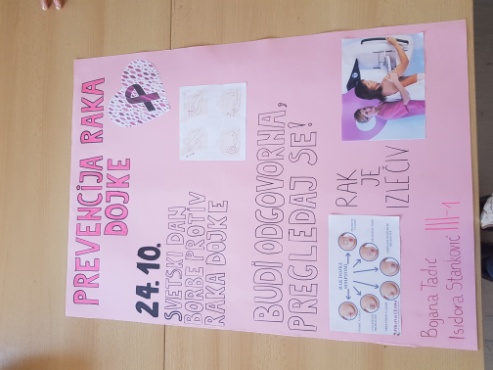 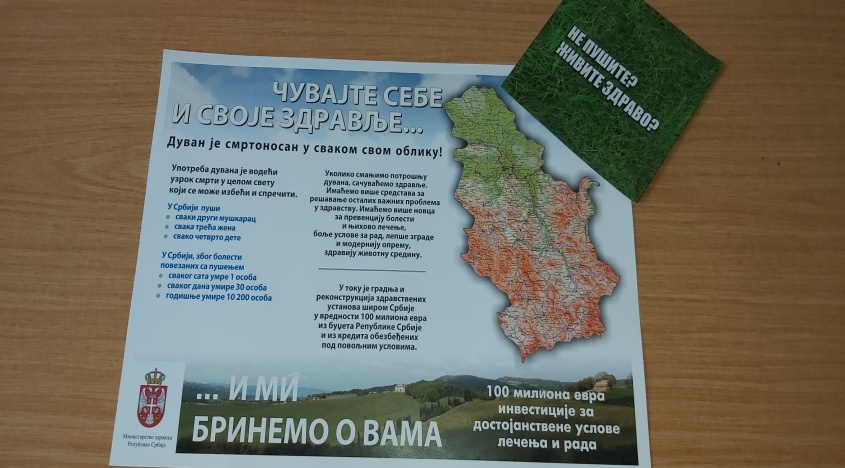 НовембарСарадња са Црвеним Крстом ЗрењанинНаше ученице Сања Јакововић (2-1), Милица Барши (3-1) и Лара Тиринг (3) освојиле су прва три места на ликовном конкурсу "Крв живот значи" Црвеног крста Зрењанин. https://m.facebook.com/story.php?story_fbid=3128852174012218&id=1460120717552047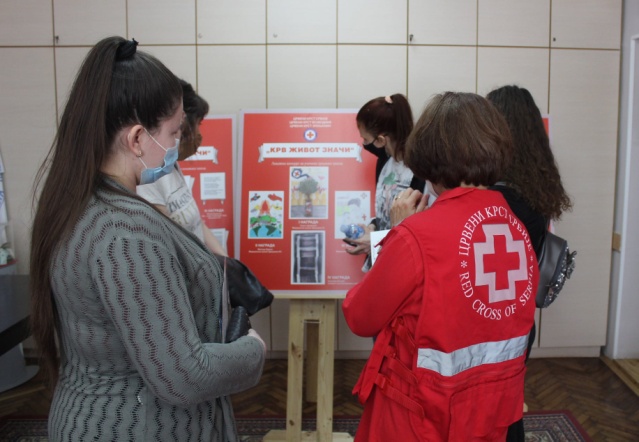 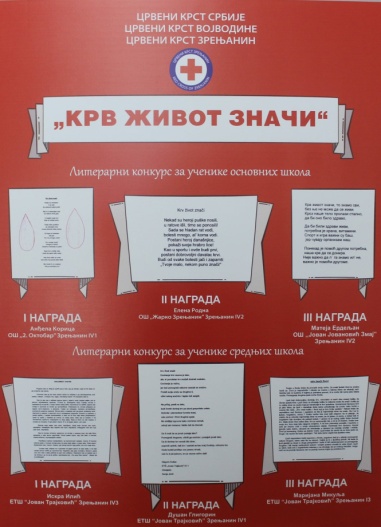 Фебруар17.б02.б2021. је нашу школу посетила Оливера Скоко, која је као онколошки пацијент причала нашим ученицима о борби против ове опаке болести.′′Студентима III1, директорки Сањи Кукољ и психологу Смиљани Берар представила сам се као онколошки пацијент са дијагнозом ЦА. 50. У нади да то значи свима њима, а пре свега оној дивној деци која су изабрала овако узвишен позив здравственог радника као професију, први пут сам испричала целу причу, од тренутка сазнања за болест до данас. Разбили смо термин једног школског часа, било је питања на крају, Гордана је припремила и анкету за ученике о оваквој врсти наставе. Мислим да смо сви имали користи. Хвала вам за овакву прилику и овакво искуство!" - каже Оливера Скоко.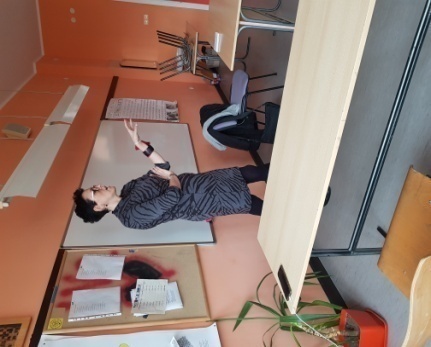 МајПоводом обележавања 31. маја- Светског дана без дуванског дима, Саветовалиште за младе Дома здравља „ др Бошко Вребалов“ је уз подршку Завода за јавно здравље Зрењанин организовало трибину под називом „ ДОНЕСИ ОДЛУКУ – ОСТАВИ ДУВАН“  у Медицинској школи. У трибини су учествовали др Јелена Медић, Предраг Спаић, Весна Витомир и Бојана Томић. Трибини су присуствовали ученици 3-1 и 3-2. и наставници актива здравствене неге. 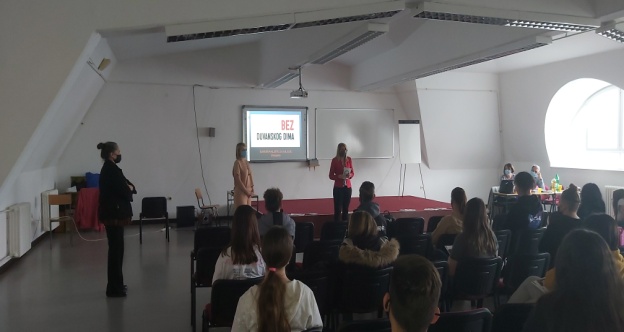 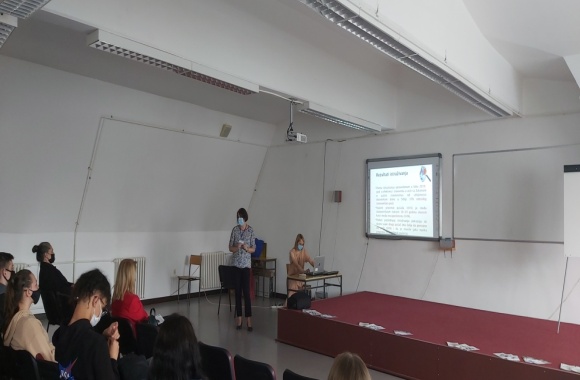 Јуни07. 06. и 16. 06. 2021. су у оквиру семинара „САЧУВАЈМО ЗДРАВЉЕ“  који је одржан у просторијама Медицинске школе, присуствовали и активно учествовали ученици 3- 1 и 3-2. И наставници актива здравствене неге.Радионице су одржале Весна Витомир, наставник здравствене неге и Бојана Томић, виша медицинска сестра из Саветовалишта за младе. Одрзано је 8 наставних часова са следећим темама:Презентација Дома здравља ,,др Боско Вребалов“ЗрењанинПрезентација слузбе поливалентне патроназе ЗрењанинПрезентација слузбе куцног лецења и Центра за превенцију ЗрењанинЗдрави стилови животаАдолесценција и младиЗдрава исхрана у адолесценцијиЗнацај превеенције психоактивних супстанци у адолесценцијиАсертивна понашања младихПунолетни ученици Медицинске школе су на позив Министарства просвете узели учешће у масовној вакцинацији у зрењанинској хали "Медисон". У организацији Дома здравља и локалне самоуправе наши ученици су ангажовани на административним пословима. Свакога дана одређен број ученика са наставником здравствене неге од 8-15ч савесно обавља задатке који су им поверени. Ученици су се добровољно пријавили да утврде научено и стекну нова знања.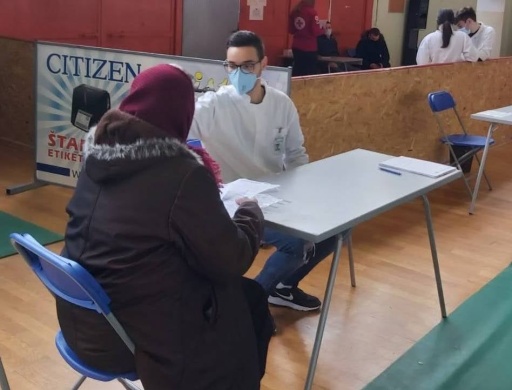 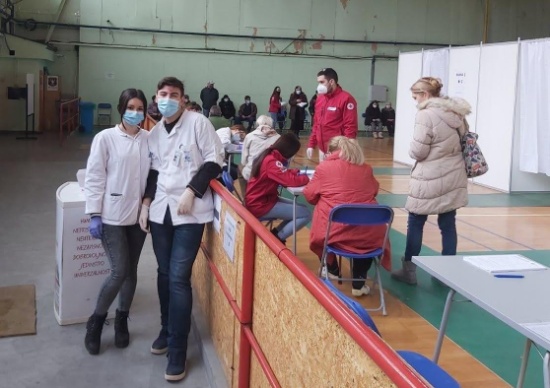 Извештај  о  остваривању  програма  заштите  животне  средине21. 3. 2021. на  пригодан начин  обележен је „Светски дан шуме“ , а  учествовали су ученици  2/4, 4/1, 4/2 и  4/3 разреда.22. 3. 2021. обележен  је  „Светски дан воде“ прилоком код су били ангажовани ученици 4/1  и 4/2 разреда.Јуна 2021.  „Светски дан заштите животне средине“обележен је  путем едукације ученика  о  важности поседовања  еколошке  свести, на часовима биологије и екологије, путен онлајн наставе. Извештај  о  остваривању  програма  школског  спорта и  спортских  активности       Током ове школске године нису реализована такмичења у оквиру школског спорта и спортских активности.Извештај  о  остваривању  програма  културних  активности  школеКултурне активности ове школске године нису реализоване због неповољне епидемиолошке ситуације.Извештај  о  остваривању  програма  сарадње  са породицомСарадња са родитељима се остварује непосредно, кроз индивидуалне и групне разговоре, родитељске састанке и посредно, кроз Савет родитеља. Са родитељима сарађују сви запослени који су укључени у образовно – васпитни рад (одељенске старешине, наставници, психолог, педагог, координатор практичне наставе и директор Школе).На  родитељским састанцима родитељи су информисани о свим питањима везаним за начин на који школа функционише, структуру и организацију рада школе, школске програме и законске прописе. Са друге стране, родитељи су се информисали о успеху ученика, дисциплини, евентуалним  проблемима  у одељењу, актуелним темама  итд. Кроз индивидуалне састанке, поштујући право родитеља на приватност, вођени су разговори  о  ученицима, њиховом учењу, напредовању, проблемима које  имају. Уз  сагласност родитеља, неки ученици су упућивани на саветодавне разговоре са  психологом  и  педагогом  школе.Сарадња  се остваривала  и кроз рад Савета родитеља, укључивањем родитеља у Школски одбор  и  рад  бројних  тимова  на  нивоу  школе.Родитељи  су  бивали  укључени  у све  активности везане за  појачан  васпитни рад ученика.Сарадња  се  остваривала  и  у виду саветодавних  разговора  са  психологом .Током ове школске године одељенске старешине су оствариле континуирану сарадњу са родитељима. Помоћ и подршку пружали су и директор и психолог школе (редовним прослеђивањем  вазних информација).Остваривање конатка са родитељима је реализовано уз поштовање свих епидемиолошких мера.Извештај  о  остваривању  програма  сарадње  с  јединицом  локалне самоуправе и ресурсима  друштвене  срединеРесурси друштвене средине са којима смо сарађивали у ранијим околностима, Општа болница "Ђ. Јоановић" , Апотека Зрењанин, Предшколска установа Зрењанин, Завод за здравствену заштиту, Специјална болница за рехабилитацију Русанда, Народни музеј, Градска библиотека, Позориште "Тоша Јовановић", Културни центар, Ликовна галерија, Дом здравља ”Бошко Вребалов”,ове школске године нису реализоване у директном контакту већ искључиво електронским путем.У ситуацијама када је билло неопходно остварена је сарадња саследећим надлежним установама:  Полицијска управа Зрењанина, Центар за  социјални рад, Саветовалиште  за младе, патронажне поливалентне службе, Црвени  крст  итд. Сарадња  са  војском Србије - Законом о војној, радној и материјалној обавези ученици  средњих школа су дефинисани као категорија грађана која се стицањем знања и вештина кроз систем образовања и васпитања обучава за потребе одбране  земље у условима ванредног и ратног стања. Планирано је да се теме реализују као предавања током  четири  часа и  да буду груписане на следећи начин :Час 1 – Место, улога и задаци Војске Србије у систему безбедности и одбране републике Србије; Војна обавеза у Републици Србији; Радна и материјана обавеза у Републици СрбијиЧас 2 – Како постати официр Војске Србије; Како постати порфесионални војник;Физичка спремностЧас 3 – Служба осматрања и обавештавања; Облици неоружаног отпора; Бојни отрови, биолошка и запаљива средства, Цивилна заштита,Час 4 – Тактичко технички збор. Реализација је спроведена на следећи начин:    Извештај  о  остваривању  програма  заштите ученика од насиља, злостављања и занемаривања  и програма превенције дискриминаторног понашања            У циљу  заштите ученика од  насиља, злостављања и занемаривања, у нашој школи реализоване су  бројне  превентивне  и  интервентне активности. Реализовано је 4 састанка.     Током школке 2020/21. Одржана су 4  састанка Тима:Први састанак је одржан 15.09.2020. са следећим дневним редом:Конситуисање Тима за заштиту од дискриминације, злостављања и занемаривањаИзбор координатора Тима за заштиту од дискриминације, злостављања и занемаривањаУпознавање са програмом рада Тима за заштиту од дискриминације, злостављања и занемаривања 2020/2021. години  РазноДруги састанак је одржан  05.11.2020.  са следећим дневним редомСитуација између ученика 4-2 одељења, сукоб ученика Мијановић Вељка и Станков Петра, анализа изјава.Предлог превентивних мера Разно  Поводом прве тачке дневног реда процењено је да се према Правилнику о протоколу поступања у установи у одговору на насиље, злостављање и занемаривање (Службени гласник РС број  46/2019)  ради о првом нивоу насиља – одлик физичког насиља – гурање.Како на првом нивоу, по правилу, активности предузима одељењски старешина, у сарадњи са родитељима, предлажу се следеће активности:       Како до краја полугодишта није било уочено непримерено понашање од стране неведених ученика процењено је да даље праћење и предузимање других превентивних мера није неопходно.Трећи састанак је одржан 28.04.2021. са следећим двеним редом:Анализа ситуације током рада на даљину (рад у гугл учионицама)РазноЧетврти састанак је одржан  23.06.2021. са следећим двеним редомАнализа оствареног плана рада за школску 2020/21.РазноПРЕВЕНТИВНЕ АКТИВНОСТИ       У оквиру Програма заштите деце/ученика од насиља, установа, у складу са специфичностима рада и окружења, планира, спроводи и прати ефекте превентивних активности. Превентивне активности су у складу са  циљевима Посебног протокола и предложеним задацима. Превентивне активности  установа  је креирала у складу са  анализом стања и увидом у присутност насиља у својој средини, а на основу: • учесталости инцидентних ситуација и броја пријава насиља;  • заступљености различитих врста насиља; • броја повреда; • сигурности објекта, дворишта  и сл.  За планирање превентивних активности и анализу стања били су важни и: • процена реализованих обука за запослене и потреба даљег усавршавања; • број и ефекти реализованих акција  које промовишу сарадњу, разумевање и помоћ; • степен и квалитет укључености родитеља у живот и рад установе  и др. ИНТЕРВЕНТНЕ АКТИВНОСТИ(процедуре и поступци  интервенције  у  заштити деце од насиља)Да би интервенција у заштити деце/ученика  била планирана и реализована  на најбољи начин, узети су  у обзир следеће критеријуми: • да ли се насиље дешава или постоји сумња на насиље;  • где се дешава - да ли се дешава у установи или ван ње; • ко су учесници/актери насиља,  злостављања и занемаривања; • облик и интензитет насиља, злостављања и занемаривања. На основу ових критеријума вршила се процена нивоа ризика за безбедност детета и одређују поступци и процедуре.  Током ове школске године није било ситуација које су процењене као насиље, злостављање или занемаривање.     Координатор тима, Смиљана БерарИзвештај о остваривању плана школског маркетингаТоком 2020/21. године, представници Медицинске школе наступали су не само у локалним медијима (ТВ станицама и недељним новинама),већ и у националним недељним новинама и радио станицама. Школа активно користи  и друштвене мреже,као и wеб медије на којима поставља презентације о свом раду у облику кратких видео репортажа и на тај начин се обраћа широј јавности. Неки од ових материјала доступни су на следећим wеб адресама:хттпс://www.yоутубе.цом/wатцх?в=2ЕМуДxц2Wдцхттпс://www.yоутубе.цом/цханнел/УЦеП4QХтоYпxYФлгА-3YЕаВQ(званични Yоутубе канал Медицинске школе)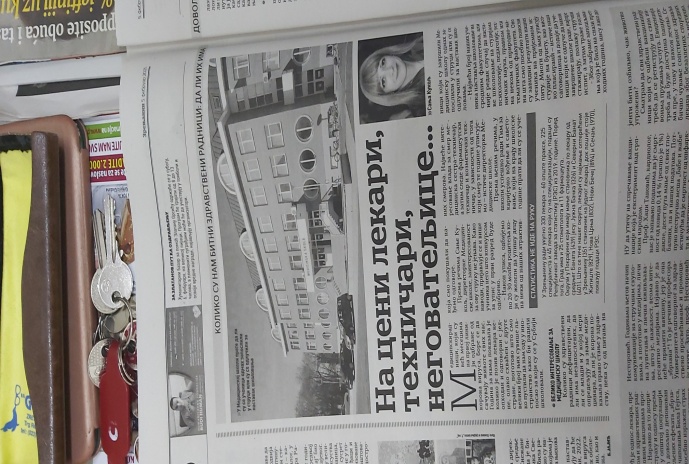 Афирмацији школе директор доприноси и успостављањем разних облика сарадње са невладиним организацијама и друштвеном средином. Школа се промовише и тако што информише будуће ученике, који похађају завршни разред основне школе, о свом раду.                      7. УНАПРЕЂИВАЊЕ ОБРАЗОВНО ВАСПИТНОГ РАДАПројекти   и  истраживања          Током ове школске године реализована су истраживања само у оквиру школе, кроз план рада самовредмовања рада школе. Комплетна документација постоји у извештају о самовредновању рада школе. нПројекти нису реализовани због неповољне епидемиолошке ситуације.УЧЕШЋЕ УЧЕНИКА МЕДИЦИНСКЕ ШКОЛЕ У ПРОГРАМИМА ИСТРАЖИВАЧКЕ СТАНИЦЕ ПЕТНИЦАУ школској 2020/2021.години у истраживачком раду у Петници  требали су да учестрвују три ученика наше школе. Како се епидемиолошка ситуација погоршавала активности у Петници нису реализоване у потпуности. Једна ученица је похађала Петницу. 8.ПРАЋЕЊЕ ОСТВАРИВАЊА ОБРАЗОВНО - ВАСПИТНОГ РАДАУ праћењу и вредновању резултата образовања и васпитања учествују сви чиниоци који реализују програм васпитно-образовног рада: наставници, спољни сарадници, стручни органи школе, радници у организацијама у којима ученици стичу образовање и праксу и ђачке организације.Резултати образовно-васпитног рада процењивали су се у виду анализа и закључака на седницама одељењских и Наставничког већа и о њима су се путем извештаја обавештавали Школски одбор, представници друштвене заједнице и надлежни просветни органи.Посебне активности на праћењу реализације задатака образовно-васпитног рада имали су директор школе, руководилац практичне наставе, школски психолог и педагог (видети њихове програме рада).У циљу константног праћења и вредновања ефеката образовно-васпитног рада свих чинилаца у школи и ове школске године спроводиле  су  се следеће активности:-  директор школе, школски психолог и  руководилац практичне наставе су по свом годишњем програму посећивале часове, вршиле надзор реализације наставних планова и програма, односно изучавале психолошко-педагошку заснованост теоријске и практичне наставе;-  директор школе и  школски психолог   су истраживале и друге образовно-васпитне проблеме актуелне у школи и своје налазе и педагошке препоруке саопштавале на седницама Наставничког већа ;-  подробније анализе исхода образовно-васпитног рада свих извршилаца са предлогом мера за превазилажење слабости у раду вршиле су се на седницама Наставничког већа на крају 1. полигодишта и на крају школске године.  Школски развојни план има свој посебан план евалуације који је у том документу детаљно приказан кроз тачно наведене начине праћења реализације и исхода планираних активности, односно инструмената и техника прокупљања података за праћење (упитници, обсервације и обсервационе листе, тестирање, прегледање дневника и евиденција наставника и стручних већа и сл.) и извршиоце у процесу евалуације. Један вид интерне евалуације активности, живота и рада школе је свакако и Самовредновање чија је основна сврха праћење и евалуација одређених аспеката  школског живота, проналажење њихових предности и недостатака као и планирање активности за отклањање детектованих слабости.Како се током протеклог периода у времену од 16.03.2020. године настава одвијала електронским путем, директор и психолог школе су  вршиле надзор реализације наставних планова и програма увидом у гугл учионице предметних наставника .Комисију која је сачинила овај извештај чине:Смиљана Берар, школски психолог Магдолна Мартинов, организатор практичне наставе и наставник здравствене негеСаша Ђурић Марковић, организатор практичне наставе и предавач фармацеутске групе предметаДиректор			                                         Председник школског одбора__________________________________                       _______________________________                     Сања  Кукољ                                                                      Светлана СавуС  А  Д  Р  Ж  А  ЈС  А  Д  Р  Ж  А  Ј1.УСЛОВИ  ЗА  ИЗВОЂЕЊЕ  ОБРАЗОВНО – ВАСПИТНОГ РАДА......................................................................................31.1. ПРОСТОРНИ  УСЛОВИ...........................................................................................................................................................31.2. МАТЕРИЈАЛНО – ТЕХНИЧКИ УСЛОВИ.............................................................................................................................41.3.  КАДРОВСКИ  УСЛОВИ  И  БРОЈ ЗАПОСЛЕНИХ..............................................................................................................42.БРОЈНО СТАЊЕ  И УСПЕХ УЧЕНИКА..................................................................................................................................62.1. БРОЈ   УЧЕНИКА  ПО  СМЕРОВИМА  И   РАЗРЕДИМА ..................................................................................................62.2.УСПЕХ УЧЕНИКА ПО РАЗРЕДИМА, ПРОСЕЦИ, УСПЕХ НА МАТУРИ, ДИПЛОМЕ И УЧЕНИЦИ ОДЕЉЕЊА....72.3. УСПЕХ  УЧЕНИКА  НА  ТАКМИЧЕЊИМА.........................................................................................................................102.4.  УПОРЕДНА АНАЛИЗА УСПЕХА И ИЗОСТАНАКА У ПОСЛЕДЊИХ ПЕТ ШКОЛСКИХ ГОДИНА........................103.РЕАЛИЗАЦИЈА ПЛАНА И ПРОГРАМА ОБРАЗОВНО – ВАСПИТНОГ РАДА .............................................................123.1. ОРГАНИЗАЦИЈА  И  РЕАЛИЗАЦИЈА  ТЕОРИЈСКЕ  НАСТАВЕ – ОБАВЕЗНА И ИЗБОРНА НАСТАВА..................123.2. ИЗВЕШТАЈ О ПРАКТИЧНИМ ОБЛИЦИМА  ОБРАЗОВНО – ВАСПИТНОГ РАДА .....................................................193.3. ОРГАНИЗАЦИЈА  И РЕАЛИЗАЦИЈА  ВАННАСТАВНИХ  АКТИВНОСТИ....................................................................303.3.1. ДОПУНСКА  НАСТАВА......................................................................................................................................................303.3.2. ДОДАТНА  НАСТАВА.........................................................................................................................................................303.3.3.СЕКЦИЈЕ  УЧЕНИКА.............................................................................................................................................................303.3.4. УЧЕНИЧКЕ  ОРГАНИЗАЦИЈЕ  И   ИЗВЕШТАЈ О РАДУ  УЧЕНИЧКОГ  ПАРЛАМЕНТА.........................................343.3.5. ДРУШТВЕНО  КОРИСТАН  РАД........................................................................................................................................364.ОРГАНИЗАЦИЈА  И РЕАЛИЗАЦИЈА  РАДА  РУКОВОДЕЋИХ И  СТРУЧНИХ  ОРГАНА   ШКОЛЕ......................364.1. ИЗВЕШТАЈ О РАДУ ШКОЛСКОГ  ОДБОРА .......................................................................................................................364.2. ИЗВЕШТАЈ О РАДУ НАСТАВНИЧКОГ  ВЕЋА..................................................................................................................394.3. ИЗВЕШТАЈ О РАДУ ПЕДАГОШКОГ  КОЛЕГИЈУМА.......................................................................................................404.4. ИЗВЕШТАЈ О РАДУ САВЕТА  РОДИТЕЉА........................................................................................................................424.5. ИЗВЕШТАЈ О РАДУ  ДИРЕКТОРА   ШКОЛЕ......................................................................................................................434. 6. ИЗВЕШТАЈ О РАДУ СЕКРЕТАРА  ШКОЛЕ........................................................................................................................454. 7. ИЗВЕШТАЈ О РАДУ СТРУЧНОГ  САРАДНИКА - ПСИХОЛОГА....................................................................................464. 8.  ИЗВЕШТАЈ О РАДУ СТРУЧНОГ САРАДНИКА  -  БИБЛИОТЕКАРА...........................................................................504. 9. ИЗВЕШТАЈИ  О РАДУ  СТРУЧНИХ  ВЕЋА ШКОЛЕ.......................................................................................................504. 10. ИЗВЕШТАЈ О РАДУ  СТРУЧНИХ  АКТИВА ...................................................................................................................834.10.1. ИЗВЕШТАЈ О РАДУ  СТРУЧНОГ  АКТИВА  ЗА  ШКОЛСКО   РАЗВОЈНО  ПЛАНИРАЊЕ...................................834.10.2. ИЗВЕШТАЈ О РАДУ  СТРУЧНОГ  АКТИВА  ЗА  РАЗВОЈ   ШКОЛСКОГ   ПРОГРАМА......................................854.11.  ИЗВЕШТАЈ О РАДУ  ТИМОВА  У  ШКОЛИ.....................................................................................................................864.11.1.  ИЗВЕШТАЈ О РАДУ  ТИМА  ЗА ОБЕЗБЕЂИВАЊЕ  КВАЛИТЕТА  И  РАЗВОЈ  УСТАНОВЕ..............................864.11.2.  ИЗВЕШТАЈ О РАДУ  ТИМА ЗА РАЗВОЈ  МЕЂУПРЕДМЕТНИХ  КОМПЕТЕНЦИЈА  И  ПРЕДУЗЕТНИШТВА874.11.3.  ИЗВЕШТАЈ О РАДУ  ТИМА  ЗА  ПРОФЕСИОНАЛНИ  РАЗВОЈ...............................................................................894.11.4.  ИЗВЕШТАЈ О РАДУ  ТИМА  ЗА  ИНКЛУЗИВНО  ОБРАЗОВАЊЕ ...........................................................................904.11.5.  ИЗВЕШТАЈ О РАДУ  ТИМА  ЗА  САМОВРЕДНОВАЊЕ  И  ВРЕДНОВАЊЕ РАДА   ШКОЛЕ..............................915.ИЗВЕШТАЈ О ОСТВАРИВАЊУ  РАЗВОЈНОГ  ПЛАНА  УСТАНОВЕ.............................................................................926.ИЗВЕШТАЈИ О  ОСТВАРИВАЊУ  ПОСЕБНИХ  ПРОГРАМА ОБРАЗОВНО – ВАСПИТНОГ РАДА......................94ПРОГРАМ  КАРИЈЕРНОГ  САВЕТОВАЊА   И   ПРОФЕСИОНАЛНЕ  ОРИЈЕНТАЦИЈЕ   УЧЕНИКА.....................94ПРОГРАМ   ЗДРАВСТВЕНЕ   ЗАШТИТЕ УЧЕНИКА.......................................................................................................96ПРОГРАМ  ЗАШТИТЕ   ЖИВОТНЕ  СРЕДИНЕ................................................................................................................99ПРОГРАМ  ШКОЛСКОГ  СПОРТА  И  СПОРТСКИХ  АКТИВНОСТИ.........................................................................99ПРОГРАМ  КУЛТУРНИХ   АКТИВНОСТИ   ШКОЛЕ......................................................................................................99ПРОГРАМ  САРАДЊЕ  СА  ПОРОДИЦОМ........................................................................................................................99ПРОГРАМ  САРАДЊЕ   СА  ЈЕДИНИЦОМ   ЛОКАЛНЕ  САМОУПРАВЕ  И  РЕСУРСИМА  ДР. СРЕДИНЕ.........100ПРОГРАМ   ЗАШТИТЕ  ОД НАСИЉА, ЗЛОСТАВЉАЊА  И  ЗАНЕМАРИВАЊА  И   ПРОГРАМА ПРЕВЕНЦИЈЕ  ДИСКРИМИНАТИВНОГ  ПОНАШАЊА.................................................................................................101ИЗВЕШТАЈ  О ОСТВАРИВАЊУ  ПЛАНА  ШКОЛСКОГ  МАРКЕТИНГА....................................................................1037. УНАПРЕЂИВАЊЕ   ОБРАЗОВНО – ВАСПИТНОГ  РАДА..................................................................................................1048.ПРАЋЕЊЕ  ОСТВАРИВАЊА  ОБРАЗОВНО – ВАСПИТНОГ  РАДА................................................................................104Назив просторијеБројУчионице опште намене20Специјализоване учионице и кабинети15Кабинет за рачинарство и информатику1Библиотека са читаоницом1Назив просторијеБројЗборница1Канцеларија директора1Канцеларија административног особља3Канцеларија школског психолога1Канцеларија за ЕС дневник1Просторија за пријем родитеља1Стан за домара1Соба за архиву1Санитарни чвор8Магацин и радионица2Хол1Централно степениште1Помоћна степеништа 4Атријум2Гардероба11Клупски простор1Фискултурна сала1Свечана сала1Свлачионице2Назив БројЛаптоп 1Интерактивна табла 1Пројектор1ВРСТА АНГАЖОВАЊА И РАДНО МЕСТОСтручна спремаБрој радникаБрој радникаБрој радникаЗапослени у школиУкупноОдређеноНеодређеноДиректор ВСС101Организатор практичне наставе и вежби – организатор практичне наставеВСС101Наставник предметне наставе ВСС591148Наставник предметне наставе ВС505Наставник предметне наставе ССС202Наставник предметне наставе спец. струковне студије17017Стручни сарадник - психологВСС101Стручни сарадник - библиотекарВСС101СекретарВСС101Диплoмирaни eкoнoмистa зa финaнсиjскo - рaчунoвoдствeнe пoслoвeВСС101Aдминистрaтивнo-финaнсиjски пoслoвиССС211Домар/мајстор одржавањаССС110СпремачицеОШ14113Уговор о извођењу наставе Уговор о извођењу наставе Уговор о извођењу наставе Уговор о извођењу наставе Уговор о извођењу наставе Наставник предметне наставе ВСС990Укупан број радника1152392I 130II 130I 230II 229I 330II 330I 426II 424I 530II 530Свега 146Свега143III 130IV 130III 230IV 229III 324IV 325III 430IV 431III 529IV 530Свега 143Свега145СмерРазредРазредРазредРазредпрвидругитрећичетвртиМедицинска сестра-техничар1161138484Фармацеутски техничар30302930Козметички техничар--30-Гинеколошко акушерска сестра---31Свега 146143143145Укупно 577577577577Разред Успех Разред Успех I 14,41II 14,21I 24,55II 24,63I 34,50II 34,55I 44,00II 43,82I 54,65II 54,60Разред Успех Разред Успех III 14,80IV 14,83III 24,57IV 24,73III 34,14IV 34,24III 44,38IV 44,75III 54,84IV 54,60ОдељењеБрој ученикаОдличан успехВрло добар успехДобарДовољанНису положилиПросечна оценаодељењаIV13030----4,83IV229244--4,73IV3259142--4,24IV431245---4,75IV5302211--4,60Укупно1451092973--4,63МАТУРА 2020/21УСПЕХУСПЕХУСПЕХМАТУРА 2020/21БРОЈ УЧЕНИКА ОДЛИЧНИВРДЛО ДОБРИСРЕДЊА ОЦЕНА ОДЕЉЕЊАIV-1302274,77IV-229004,94IV-32515104,55IV-4312744,77IV-5302544,66 Наставни предметпланираноодржановишемањеСрпски језик и књижевност306300-6Страни језик (енглески,немачки,руски)204202-2Историја201201--Музичка култура9090--Математика204202-2Рачунарство и информатика204202-2Географија204200-4Физика204200-4Хемија204204--Биологија204201-3Анатомија и физиологија408404-4Латински језик204202-2Здравствена нега теорија и бежбе408401-7Прва помоћ180180--Изборна настава (верска настава/грађанско васпитање)102102--Физичко васпитање204203-1УКУПНО35343497-37 Наставни предметпланираноодржановишемањеМађарски језик и књижевност102100-2Српски  као нематерњи језик6868--Страни језик (енглески,немачки)6864-4Историја6868--Музичка култура3030--Математика6866-2Рачунарство и информатика6866-2Географија6868--Физика6867-1Хемија6867-1Биологија6867-1Анатомија и физиологија136133-3Латински језик6869--Здравствена нега теорија+вежбе136133-3Прва помоћ6060--Изборна настава (верска настава/грађанско васпитање)3434--Физичко васпитање6868--УКУПНО12461225-21Наставни предметпланираноодржановишемањеСрпски језик и књижевност315313-2Страни језик (енглески,немачки,руски)210206-4Медицинска етика105105--Математика210206-4Физика210204-6Медицинска биохемија210207-3Биологија210208-2Хигијена са здравственим васпитањем210206-4Микробиологија са епидемиологијом210210--Здравствена психологија210205-5Фармакологија210205-5Патологија210204-6Здравствена нега теорија,вежбе 540533-7Изборна настава (верска настава/грађанско васпитање)105104-1Физичко васпитање210207-3Здравствена нега блок180180--УКУПНО35553508-47 Наставни предметпланираноодржановишемањеМађарски језик и књижевност105105--Српски  као нематерњи језик7068-2Страни језик (енглески,немачки,руски)7069-1Медицинска етика3536--Математика7068-2Физика7070--Медицинска биохемија7070--Биологија7068-2Хигијена са здравственим васпитањем7069-1Микробиологија са епидемиологијом7068-2Здравствена психологија7069-1Фармакологија7070--Патологија7068-2Здравствена нега теорија,вежбе 175171-4Изборна настава (верска настава/грађанско васпитање)3535--Физичко васпитање7068-2Здравствена нега блок6060--УКУПНО12501231-18 Наставни предметпланираноодржановишемањеСрпски језик и књижевност180179-1Страни језик (енглески,немачки)120117-3Математика120118-2Социологија са правима грађана120117-3Биологија/масажа120116-4Здравствена нега теорија6059-1Здравствена нега у хирургији В180178-2Здравствена нега у интер.медицини120116-4Здравствена нега у инфектологији6059-1Здравствена нега у неурологији6059-1Здравствена нега у гинекологији6060--Здравствена нега блок420414-6Инфектологија  Т (60х2)120116-4Интерна медицина  (60х2)120120--Хируругија (60х2)1201173Гинекологија и акушерство(60х2)120119-1Неурологија (30х2)6058-2Изборна настава (верска настава/грађанско васпитање)6058-2Физичко васпитање120118-2УКУПНО23402340-40 Наставни предметпланираноодржановишемањеМађарски језик и књижевност9089-1Српски језик као нематерњи6058-2Страни језик (енглески,немачки)6058-2Математика 6059-1Социологија 6058-2Биологија6060--Здравствена нега Т 3030--Здравствена нега В240240--Здравствена нега Б210204-6Инфектологија6058-2Интерна медицина6060--Хирургија6060--Неурологија3029--Гинекологија и акушерство6058-2Изборна настава (верска настава/грађанско васпитање)3030--Физичко васпитање6059-1УКУПНО12301210-20 Наставни предметпланираноодржановишемањеСрпски језик и књижевност180175-5Страни језик (енглески,немачки,руски)120120--Математика 120116-4Физичко васпитање120117-3Здравствена нега  Т120119-1Здравствена нега  В593578-15Здравствена нега  Б180180--Хирургија 120116-4Интерна медицина 120119-1Педијатрија 120116-4Психијатрија 6058-2Предузетништво 120120--Верско/грађанско6058-2Биологија 120120-УКУПНО21532112-41 Наставни предметпланираноодржановишемањеМађарски језик и књижевност8988-1Српски језик као нематерњи6059-1Страни језик (енглески,немачки)5958-1Математика5957-2Здравствена нега - теорија3030--Здравствена нега – -вежбе295295--Здравствена нега – блок настава120120--Интерна медицина5959--Психијатрија3029-1Хирургија 6058-2Предузетништво6058-2Педијатрија5856-2Изборна настава (верска настава/грађанско васпитање)3029-1Физичко васпитање5958-1Хемија5858--УКУПНО11261112-14 Наставни предметпланираноодржановишемањеСрпски језик и књижевност8887-1Страни језик (енглески,немачки,руски)5958-1Филозофија5858--Физика6058-2Устав и права грађана29301-Медицинска биохемија5858--Физичко васпитање5958-1Здравствена нега5958-1Инфектологија  са негом 5858--Интерна медицина6058-2Акушерство са негом  Т9089-1Акушерство са негом   В120116-4Гинекологија са негом Т5959--Гинекологија са негом В8787--Блок 120120--Изборна настава (верска настава/грађанско васпитање)3029-1УКУПНО10941080-14 Наставни предметпланираноодржановишемањеСрпски језик и књижевност9997-2Страни језик6666--Физичко васпитање6565--Математика6663-3Рачунарство и информатика6664-2Биологија6665-1Физика6665-1Географија6664-2Хемија6565--Латински језик6664-2Анатомија и физиологија9895-3Хигијена и здравствено васпитање6564-1Прва помоћ6060--Фармацеутско технолошке операције и поступци Т и В96951Изборна настава (верска и грађанско васпитање)3333--Историја6464--Ликовна култура3030-Медицинска етика3333--УКУПНО11701152-18 Наставни предметпланираноодржановишемањеСрпски језик и књижевност10199-2Страни језик 6865-3Биологија 6867-1Физичко васпитање6765-2Математика6866-2Хемија6767--Медицинска микробиологија са епидемиологијом6767--Аналитичка хемија Т и В136132-4Патофизиологија6866-2Фармакогнозија са фитотерапијом Т и В134134--Фармацеутска технологија Т и В,блок230228-2Изборна настава (верска и грађанско васпитање)3434--Организација фармацеутске делатности3333--УКУПНО11711153-18 Наставни предметпланираноодржановишемањеСрпски језик и књижевност9998-1Страни језик 6665-1Физичко васпитање6665-1Математика6664-2Хемија 6666--Социологија са правима грађана6664-2Фармакогнозија са фитотерапијом (Т;В;Б)9696--Токсикологија3333--Фармацеутска хемија са анализом лекова Т и В158157-1Основи клиничке фармације6664-2Медицинска биохемија Т и В6564-1Фармацеутска технологија (Т;В;Б) 2252261-Изборна настава (верска и грађанско васпитање)3332-1Здравствена психологија6564-1УКУПНО11711157114 Наставни предметпланираноодржановишемањеСрпски језик и књижевност8080--Страни језик5565-Физичко васпитање5658-Математика5656-Предузетништво5454-Фармацеутска технологија  (Т;В;Б)228228-Фармацеутска хемија са анализом лекова (Т;В;Б)138138-Броматологија са дијатетиком8383-Фармакологија и фармакотерапија80811-Увод у козметологију Т и В108108-Изборна настава (верска и грађанско васпитање)2626-Дерматологија5555-УКУПНО1066105016Ред.бројИме и презиме наставникаОблик образовно –васпитног радаБрој реализованих часоваОлгица ЈањићДодатна подршка1(1-5)Олгица ЈањићДодатна подршка7(други разред)Јелена Аћимов Додатна подршка 2 (2-5)Саша Ђурић МарковићДопунска  6 (2-3)Драгиња СекулићДопунска2(4-5)Саша Ђурић МарковићДопунска 5 (3-4)Саша Ђурић МарковићДопунска24 (4-5)Саша Ђурић МарковићПрипрема за полагање матурског испита- Рецептурна израда фармацеутских препарата-предматурска припрема30(4-5)Татјана Неговановићприпрема за полагање матурског испита- Рецептурна израда фармацеутских препарата-предматурска припрема60(4-5)Јелена Аћимов Додатна подршка 13 (4-4)Јелена Аћимов Додатна подршка 3 (4-5)Саша Ђурић МарковићЧасови непосредне подршке8Ред.бројРед.бројИме и презиме наставникаОблик образовно –васпитног радаБрој реализованих часоваЈасмина МандићДодатна подршка3Саша ТегелтијаДодатна подршка5Снежана ГрујићДодатна подршка1Маја МихајловићДодатна подршка2Магдолна  Мартинов Додатна подршка9Светлана СавуДодатна подршка1Моника КовачДодатна подршка4Светлана ВељковићДодатна подршка6Гордана ПајовићДодатна подршка2Драгана Ракита Додатна подршка7Лидија НиколићДодатна подршка1Маја МихајловићДодатна подршка1      13      13Данијела МићановићДодатна подршка21414Светлана ВељковићПрипрема за полагање матурског испита601515Данијела МићановићПрипрема за полагање матурског испита601616Светлана СавуПрипрема за полагање матурског испита601717Гордана ПајовићПрипрема за полагање матурског испита601818Лидија НиколићПрипрема за полагање матурског испита601919Снежана ГрујићПрипрема за полагање матурског испита602020Ева ДангубићПрипрема за полагање матурског испита602121Маја СтаменковићПрипрема за полагање матурског испита602222Моника КовачПрипрема за полагање матурског испита602323Небојка БогојевићПрипрема за полагање матурског испита602424Маја МихајловићПрипрема за полагање матурског испита602525Саша Тегелтија Припрема за полагање матурског испита6026Весна ВитомирВесна ВитомирПрипрема за полагање матурског испита60Ред.бројИме и презиме наставникаОблик образовно –васпитног радаБрој реализованих часоваМаја ЂукићДодатна подршка ученицима у школи18Анђела МарковићДодатна подршка ученицима у школи7Јелена КуљићДодатна подршка ученицима у школи-Ивана  ЈосимовићДодатна подршка ученицима у школи1Цини ЗолтанДодатна подршка ученицима у школи1Лабанц  ЕлвираДодатна подршка ученицима у школи4Oдржaни чaсoви дoпунскe и дoдaтнe нaстaвeOдржaни чaсoви дoпунскe и дoдaтнe нaстaвeРaзрeд  Додатна подршка ученицима у учењу I, II, III, IVЈедном недељно (онлајн и у школи)Oдржaни чaсoви дoпунскe и дoдaтнe нaстaвeOдржaни чaсoви дoпунскe и дoдaтнe нaстaвeРaзрeд  Додатна подршка ученицима у учењу I, II, III, IVЈедном недељно (онлајн и у школи)Oдржaни чaсoви дoпунскe и дoдaтнe нaстaвeOдржaни чaсoви дoпунскe и дoдaтнe нaстaвeРaзрeд  Додатна подршка ученицима у учењу I, IVЈедном недељно (онлајн и у школи)Oдржaни чaсoви дoпунскe и дoдaтнe нaстaвeOдржaни чaсoви дoпунскe и дoдaтнe нaстaвeРaзрeд  Додатна подршка ученицима у учењу I, II, III, IVЈедном недељно (онлајн и у школи)Oдржaни чaсoви дoпунскe и дoдaтнe нaстaвeOдржaни чaсoви дoпунскe и дoдaтнe нaстaвeРaзрeд  Додатна подршка ученицима у учењу IЈедном недељно (онлајн и у школи)Oдржaни чaсoви дoпунскe и дoдaтнe нaстaвeOдржaни чaсoви дoпунскe и дoдaтнe нaстaвeРaзрeд  Додатна подршка ученицима у учењу IЈедном недељно (онлајн и у школи)Ред.бројИме и презиме наставникаОблик образовно –васпитног радаБрој реализованих часоваБиљана Гошевскидопунска настава6Биљана Гошевскидодатна настава0Андреа Стојићдопунска настава10Андреа Стојићдодатна настава0Вилмош Видачдопунска настава2Нађ Андреадопунска настава0Нађ Андреасекција0Мелеги Золтансекција0Мелеги Золтандопунска настава2Марков Александрадопунска настава2Габријела Мезеи Њергешдопунска настава6Ред.бројИме и презиме наставникаОблик образовно –васпитног радаБрој реализованих часоваИгор Марковдодатна подршка ученицимадопунска настава42Горица Крстићдодатна подршка ученицима2Ред.бројИме и презиме наставникаОблик образовно –васпитног радаБрој реализованих часоваПРВО ПОЛУГОДИШТЕПРВО ПОЛУГОДИШТЕПРВО ПОЛУГОДИШТЕПРВО ПОЛУГОДИШТЕГолошин Биљанадодатна настава 4. разред4Голошин Биљанадодатна подршка1Љубиша Радишићдодатна подршка5Ангела Лазардодатна подршка3Чила Капордодатна подршка 5Чила Капордодатна настава / припрема за Петницу3ДРУГО  ПОЛУГОДИШТЕДРУГО  ПОЛУГОДИШТЕДРУГО  ПОЛУГОДИШТЕДРУГО  ПОЛУГОДИШТЕЧила Капордодатна подршка 3Чила Капордодатна настава / припрема за Петницу2Чила Капордодатна настава 4. разред10Љубиша Радишићдодатна подршка4Бранка Михајловићдодатна подршка 2.разред и припрема 4.разред/мат.испит/43Биљана Голошиндодатна настава 4. разред13Биљана Голошиндодатна подршка5Горан Јањићдодатна подршка6Ангела Лазар додатна подршка4Ангела Лазар допунска настава6Ивана Сабододатна подршка3Ред.бројИме и презименаставникаОбликобразовно –васпитноградаБрој одржаних часоваДрагана Иваницачасови додатне подршке5Марта Макан Варгачасови додатне подршке5 3. 4. 5.Снежана ТицаТамара Саву СтанишићМилица Мартиновчасови додатне подршке21291. ПЛАНИРАЊЕ  И  ПРОГРАМИРАЊЕ ОБРАЗОВНО – ВАСПИТНОГ РАДАИзрада  годишњег  плана  рада психолога ( глобални и месечни )Учешће у изради  Годишњег  плана  рада  школе  за 2020 / 2021. шк. годинуАнализа  годишњих  планова  рада  наставникаИзмена  појединих  елемената  Школског  програмаПланирање  посета  часовимаУчешће у  иновирању  плана  рада  тима  за  самовредновање  и  вредновање  рада школе због  усклађивања  са  Правилником  о  стандардима  квалитета рада установеИницирање и учешће у иновативним видовима планирања наставе и других облика образовно – васпитног радаРад  на  промени  структуре  Годишњег  извештаја  о  раду  школе2. ПРАЋЕЊЕ  И  ВРЕДНОВАЊЕ  ОБРАЗОВНО – ВАСПИТНОГ  РАДАПраћење  часова  образовно – васпитног рада : 28.09.2020. – посета  часу  гинекологије и акушерства29.09.2020.-  посета часу физичког васпитања29.09.2020.-  посета  часу предузетништва  30.09.2020.- посета  часу  предузетништва06. 10.2020. – посета  часу физичког васпитања 07.10. 2020. – посета   часу устава и права грађана22.10.2020. . – посета   часу  информатике и рачунарства23..10.2020. – посета часу  латинског језика26.10.2020. – посета часу  латинског језика10.11.2020.   – посета  часу  социологије10.11.2020.  – посета  часу  српског језика и књижевности17.11.2020.-  посета  часу  здравствене неге18.11.2020. - посета  часу  естетске неге 19.11.2020. - посета  часу  козметологије -  бежбе23.11.2020. - посета  часу   хигијене и анатомије и анатомије26.11.2020. . - посета  часу  биологије25.01.1021. - посета  часу  здравствене неге26.01.2021. - посета  часу  фармацеутске технологије.03.02.2021.-  посета  часу  фармакогнозије са фитотерапијом08.02.2021.- посета  часу  здравствене неге11.02.2021.- посета  часу сарадничком угледном часу  физика11.02.2021.- посета  часу  сарадничком угледном часу  биологија17.02.2021.- посета  часу  здравствена нега18.02.2021.- посета  часу  здравствена нега18.02.2021.- посета  часу  математика19.01.2021.- посета  часу  физичко васпитање19.02.2021.- посета  часу  српског  језика и књижевности22.02.2021.- посета  часу  здравствена нега22.02.2021.- посета  часу  26.02.2021.- посета  часу  здравствена нега 26.02.2021.- посета часу хирургије 05.03.2021.- посета часу српског језика и књижевности26.04.2021. - посета часу мађарског језика и књижевности27.04.2021. - посета часу математике29.04.2021. - посета часу масаже14.05.2021.- посета часу сардничком часу патологије, хигијене и микробиологије18.05.2021.- посета часу немачког језика25.05.2021.- посета часу здравствене неге хирушких болесника28.05.2021.- посета часу информатике и рачунарства01.06.2021. - посета часу здравствене неге04.06.2021.- посета часу социологије са правима грађана09.06.2021.- посета часу здравствене неге11.06.2021.- посета часу здравствене неге14.06.2021.-  посета сарадничком часу здравствене неге и зд.неге у гинекологији17.06.2021.- посета часу здравствене психологијеАнализа  праћених  часова  и  попуњавање  протокола о праћењу образовно – васпит. радаУчешће  у  раду  Тима  за самовредновање  и  вредновање   рада  школеОсмишљавање  упитника  за  испитивање  образовно – васпитне  праксе Спровођење  истраживања  у  установи  у  циљу  испитивања  потреба  ученика, родитеља  и  наставника Анализа  резултата  добијених  испитивањем  образовно – васпитне  праксе и писање извештаја  о вредновању  појединих  области  рада, те рад  на  унапређивању  наставеУчествовање у усклађивању програмских захтева са индивидуалним  карактеристикама ученика, праћење  и  вредновање  примене  мера  индивидуализације  и  ИОП-аУчешће у изради  извештаја о реализацији васпитно–образовних активности, раду установе и остваривању свих програма васпитно – образовног рада3.  РАД СА  УЧЕНИЦИМАПраћење   понашања ученика ради  идентификације  оних   са  проблемима  у  учењу, понашању  и  социо – емоционалним  проблемимаСаветодавни  разговори  са  ученицима  који имају  различитих  проблема ( проблеми  у учењу, породици, социо – емоционални  проблеми  и сл. – 97  индивидуалних  разговораПланирање  стратегија  за  превазилажење  различитих  проблема  ученикаПојачан  васпитни рад  са ученицима  са  проблемима  у  понашању  ( индивидуални и  групни  разговори ) Испитивање  начина  учења  појединих  ученика  и  одређивање  мера  подршке  у  учењуПисање  мишљења  о ученицима, односно писање  педагошких  профила  ученикаОдређивање  потребних  мера  индивидуализације  у  раду  са  ученицимаПраћење  активности  везаних  за  упис  ученика  у  школуУчешће у активностима у циљу смањивања насиља, а повећања толеранције и конструктивног  решавања  конфликата 4.  САРАДЊА  СА  РОДИТЕЉИМАРодитељски састанак са родитељима свих одељењаИнформисање  родитеља  о напредовању  и  проблемима ученикаПрикупљање  података  од  родитеља  ради  израде  педагошких профила / мишљења ученикаЗаједно са  родитељима,  одређивање   потребних  мера  подршке  ученицимаПружање подршке родитељима у раду са децом са тешкоћама у учењу, проблемима у понашању  и   психо – социјалном  развојуСаветодавни  разговори  5. РАД СА НАСТАВНИЦИМАПружање  помоћи наставницима  на  конкретизовању  и  операционализовању  циљева  и задатака  образовно – васпитног радаСарадња  са  предметним наставницима у вези  са  питањима  наставе  и васпитним радомПомоћ  наставницима  у  планирању  и  реализцији  одређених  активности  у  ТимовимаСаветодавни  рад  са наставницима  у вези са  планирањем  угледних  часоваПрисуство  на  часовима  образовно – васпитног  рада  и  угледним  часовимаРад са наставницима  на  преиспитивању васпитно – образовне праксе, разматрањем педагошких  приступа  и  конкретних  проблема  из  праксеСарадња  и саветодавни  разговор  са  разредним  старешинама у вези са  различитим  проблемима  ученикаПраћење  стучног  усавршавања  наставника Праћење начина вођења педагошке документације  наставника  и  консултације Пружање помоћи наставницима у идентификовању и осмишљавању рада са децом којима је потребна додатна  подршкаСаветодавни  рад  са наставницима  у вези са  подршком  ученицима  у учењу и помоћ у планирању  и  вредновању  мера  индивидуализације Сарадња  са  психологом  и  директором  школеСарадња  са предметним  наставницима  у вези са  организацијом  такмичења  у  школи6. РАД  У  СТРУЧНИМ  ОРГАНИМА  И  ТИМОВИМАУчествовање  у  раду Наставничког већа (информисањем о резултатима обављених анализа, истраживања и других активности од значаја за васпитно – образовни рад и јачање наставничких компетенција )Сарадња са другим стручним органима школе ( већа  и  активи)Учешће  у  раду  Тима  за самовредновање  и  вредновање  рада школе – осмишљавање  упитника, квантитативна  и  квалитативна  обрада података, анализа  и  писање  извештајаУчешће  у  раду  тима  за  Инклузивно  Учешће  у  раду  тима за  заштиту ученика  од насиља, злостављања и занемаривањаПрављење  плаката  у  вези  са  процедурама  реаговања  у  случајевима  насиљаСарадња  са  тимом  за  маркетинг – писање текста  за  школски  информаторСарадња  са  осталим  тимовима Упознавање  са поступцима  поступања  у случајевима  откривања, употребе  и поседовања  психоактивних  супстанциПрипреме  за  инспекцијски  надзорСарадња  са  психологом  и директором  у истраживању  постојеће образовно - васпитне праксе, специфичних проблема и потреба установе, те предлагање мера за унапређење радаСарадња са секретаром  установе  у  вези са законским нормативима и прописима, као и  променама  истих7. ВОЂЕЊЕ  ДОКУМЕНТАЦИЈЕ, ПРИПРЕМА ЗА РАД И СТРУЧНО УСАВРШАВАЊЕПраћење  вођења  педагошке  документације  наставникаВођење  педагошке документацијеВођење  дневне  евиденције о  сопственом  раду Писање   извештаја  о раду  психологаПисање   извештаја  о раду  тима  за  самовредновање  и  вредновање  рада школеПисање  сумарног  извештаја  о  реализацији  посебних  програма  образовно – васпитног рада  установеУчешће у  изради  Годишњег  извештаја  о раду  школеКонтинуиране  припреме за  рад : упознавање са  новинама, праћење актуелности, планирање организације дневних активности и времена, проучавање литературе, припреме за  реализацију  активности  ( предавања, презентације, материјал за рад са ученицима, упитници за ученике ), планирање  сарадње  итд.Писање  извештаја  о  личном  стручном  усавршавањуСТРУЧНО    УСАВРШАВАЊЕ   Праћење  угледних  часова Присуство састанцима педагога и психолога средњих и основних школа02.10.2020. – присуство едукативној радионици „Сазнај и пренеси“17.02.2021.- предавање „Превенција карцинома дојке“ , гост Оливера СкокоПоводом обележавања 31. Маја - Светског дана без дуванског дима, Саветовалиште за младе Дома здравља „ др Бошко Вребалов“ је уз подршку Завода за јавно здравље Зрењанин организовало трибину под називом „ Донеси одлуку – остави дуван“  у Медицинској школи. У трибини су учествовали др Јелена Медић, Предраг Спаић, Весна Витомир и Бојана Томић. Трибини су присуствовали ученици 3-1 и 3-2. и наставници актива здравствене неге. Трибини је присуствовао и психолог школе.Праћење информација од значаја за образовање и васпитање на интернетуРазмена  искустава и сарадња са другим  стручним сарадницима у образовањуРеализовани  састанци (кратак садржај записника) : Реализовани  састанци (кратак садржај записника) : IРеализован дневни редДатум: 28. 08. 2020.IРеализован дневни редНа овом састанку је договорена расподела часова по предметима, а часове грађанског васпитаља распоредила је директорка школе. Усвојен је оквиран план активности за школску 2019/20. годину.IIРеализован дневни редДатум: 30. 10. 2020.IIРеализован дневни редАнализиран је рад у новонасталим условима у првом тромесечју и установљен план додатне подршке ученицима. IIIРеализован дневни редДатум: 11. 01. 20121.IIIРеализован дневни редАнализиран успех и владање ученика на крају првог полугодишта. Предати извештаји о реализацији додатних активности и семинара током првог полугодишта. Због епидемиолошке ситуације састанак је одржан преко Вајбер групе.IVРеализован дневни редДатум: 31. 03. 2021.Анализиран успех и владање ученика на крају трећег тромесечја. Установљен план допунске наставе за ученике који су имали оцену један на тромесечју. Због епидемиолошке ситуације састанак је одржан преко Вајбер групе.VРеализован дневни редДатум: 25. 06. 2021.Анализиран успех и владање ученика у току школске године. Председник актива обавештен о реализацији ваннаставних активности и семинара током школске године. Због неповољних климатских услова састанак је одржан преко Вајбер групе.Ред.бројИме и презиме наставникаАктивност Број бодова (интерно бодовање у установи)Начин праћења (извештаји, фотографије, припреме за час, листе  присутности...)Горица КрстићУгледни час „Душанов законик кроз песму Тражим помиловање“ са професорком српског језика и књижевности Мајом Ђукић--	Гизела Вуковић СакалПрисуствовање огледном часу са дискусијом, анализом, применом и евалуацијом уџбеникаРед.бројИме и презиме наставникаНазив семинара / стручног скупа, каталошки  број Датум и место одржавањаБрој бодова Гизела Вуковић Сакал Онлајн презентација уџбеника географије за 8. разред основне школе;Примена интегративног приступа у реализација наставних садржаја географије и биологијеДигитални алати и занати – предметна наставаАктивно оријентисана припремаБеоград, 4. 12. 2020.11. 12. 2020. 30.  01. 2021.19 – 20. 12. 2020. 1Маријана АнђићКорак по корак до интерактивног часа и евиденција портфолија;Програм обуке за запослене у образовању – Дигитална учионица, дигитално компетентан наставник, увођење електронских уџбеника и дигиталних образованих материјалаКвалитетније и праведније учење на даљину1619,53.Теодора Николић ШерешПрограм обуке наставника за реализацију наставе оријентисане ка исходима учењаОбука Дигитална учионица4.Наташа ЛакатушПрограм обуке наставника за реализацију наставе оријентисане ка исходима учењаОбука Дигитална учионица5.Даниела СувочаревОбука Дигитална учионица6. Игор МарковОбука Дигитална учионицаВебинар „Српске краљице у 19. и 20. веку“БИГЗ Школство, онлајн, 19. март 2021.Реализовани  састанци (кратак садржај записника) : Реализовани  састанци (кратак садржај записника) : IРеализован дневни редДатум: 1. 9. 2020.IРеализован дневни редИзбор председника Стручног већаИзбор уџбеникаРеализација наставних садржајаПрипрема часа у дигиталној формиКритеријуми оцењивањаIIРеализован дневни редДатум: 28.10.2020.IIРеализован дневни ред Усвајање записника са претходне седнице Анализа рада у првом кварталу Анализа успеха на крају првог квартала Додатна подршка ученицима реализована непосредним радом у школиIIIРеализован дневни редДатум: 23. 12. 2020.IIIРеализован дневни редУсвајање записника са претходне седницеАнализа успеха на полугодиштуСтручно усавршавањеУгледни час     IVРеализован дневни редДатум: 22. 6. 2021.     IVРеализован дневни редУсвајање записника са претходне седницеАнализа активности  Стручног већаСтручно усавршавањеУгледни часовиПодела часоваУџбенициРед.бројИме и презиме наставникаАктивност Број бодова (интерно бодовање у установи)Начин праћења (извештаји, фотографије, припреме за час, листе  присутности...)1.      Маја ЂукићУгледни час: Десанка Максимовић – Тражим помиловање        84.11.2020. Медицинска школа,одељење 4/2, организатор предавања2.     Ивана ЈосимовићПријава на литерарни конкурс Културно – издавачког центра „ Српска кућа“ Пожаревац        1 Наставник је послао на конкурс песме ученица Тее Јонаш и Монике Лазар из 2/4. 3.     Ивана ЈосимовићУгледни час – Говорна вежба : „ Моја породица“        819. 2. 2021. Медицинска школа, одељење II/4,организатор предавања 4.   Лабанц ЕлвираУгледни час – Научили смо из граматике        826. 4. 2021. Медицинска школа, одељење II/4,oрганизатор предавања5.  Цини ЗолтанУчешће на угледном часу – српски као нематерњи језик ( држала је Ивана Јосимовић)        219. 2. 2021. Медицинска школа, одељење II/4,присуство часу6.   Цини ЗолтанУчешће на угледном часу – мађарски језик ( држала Лабанц Елвира)        226. 4. 2021.Медицинска школа, одељење II/4,присуство часуРед.бројИме и презиме наставникаНазив семинара / стручног скупа, каталошки  број Датум и место одржавањаБрој бодова Цини ЗолтанЈачање језичких компетенција наставника који предају на језицима националних мањинаК2 9 – 29.10. 2020.ЗУОВСеминар је одржан онлајн.24Цини ЗолтанСтручни скуп: Настава мађарског језика  за наставнике мађарског језика као језика средине и мађарског језика са елементима националне културе 21. 4. 2021.Стручни скуп је одржан онлајн. 1              Цини ЗолтанДигитална учионица / дигитално компетентан наставник – увођење електронских уџбеника и дигиталних образовних материјалабр.1164/2021/1407521.5. 2021.Обука је одржана онлајн.19,5Ивана ЈосимовићРепублички зимски семинарК1, П329 – 31. 1. 2021. Филолошки факултет у Београду Семинар је одржан онлајн.24Ивана ЈосимовићСтручни скуп : Онлајн презентација уџбеника српског језика и књижевности за средњу школу ( ИК Нови Логос)10. 5. 2021. Београд1          Ивана ЈосимовићДигитална учионица/ дигитално компетентан наставник – увођење електронских уџбеника и дигиталних образовних материјалабр. 1164/ 2021/ 1535621.5. 2021. БеоградОбука је одржана онлајн.19,5        Ивана ЈосимовићКомуникацијом до успешне сарадње у школи К4, П4, кат. бр. 116 /2920.8. 2021.Бачка Топола 8Лабанц Елвира Обука за запослене -породично насиље5.5.2021.БеоградОбука је одржана онлајн.16Лабанц Елвира Обука: Стратегије у раду са ученицима који показују проблеме у понашању5.5.2021.БеоградОбука је одржана онлајн.16            Лабанц Елвира      Дигитална учионица/ дигитално компетентан наставник – увођење електронских уџбеника и дигиталних образовних материјалабр. 1164/ 2021 / 753722.4. 2021.БеоградОбука је одржана онлајн.19,5Анђела МарковићВебинар: Дигитални алати и занатиЗУОВ 80 -4/ 2020ОА 21-4/ 373029. 1. 2021. Београд Вебинар је одржан онлајн.1Анђела МарковићСтручни скуп: Онлајн презентација уџбеника српског језика и књижевности за средњу школу28. 4. 2021.Београд1        Анђела МарковићДигитална учионица/ дигитално компетентан наставник –увођење електронских уџбеника и дигиталних образовних материјалабр. 1164/ 2021/ 1415021.5. 2021.БеоградОбука је одржана онлајн.19,5         Маја ЂукићДигитална учионица/ дигитално компетентан наставник – увођење електронских уџбеника и дигиталних образовних материјалабр. 1164/ 2021/ 1396221.5.2021.БеоградОбука је одржана онлајн.19,5         Јелена КуљићДигитална учионица/ дигитално компетентан наставник – увођење електронских уџбеника и дигиталних образовних материјалабр. 1164/ 2021/ 1356321.5. 2021.БеоградОбука је одржана онлајн.19,5Реализовани  састанци (кратак садржај записника) : Реализовани  састанци (кратак садржај записника) : IРеализован дневни редДатум: 17.09.2020.IРеализован дневни редУсвајање записника са претходног састанкаИзвештај о раду Стручног већа за школску 2019-2020.годинуИзбор председника  Стручног већаДоношење плана рада стручног већа биологије и хемије за школску 2020/21. годинуИзбор уџбеника за школску 2020/21. годинуУсклађивање критеријума оцењивања и примене стандардаУсвајање плана стручног усавршавања чланова Стручног већа за школску 2020-2021.годину IIРеализован дневни редДатум:  28.12.2020.IIРеализован дневни ред1. Усвајање записника са претходног сатанка Стручног већа2. Анализа успеха ученика из биологије и хемије на крају 1. полугодишта 3. Организација одржавања угледних часова, анализа-   предлози и сугестије4.Организација допунске наставе ученицима у току зимског распуста 5. Кадровске промене у оквиру Стручног већа.6. Анализа рада Стручног већа током првог полугодиште школске 2020/21. године.IIIРеализован дневни редДатум: 25.06.2021.IIIРеализован дневни ред1. Усвајање записника са претходног сатанка Стручног већа2. Анализа успеха ученика из биологије и хемије на крају другог полугодишта и утврђивање индикатора за откривање побољшање успеха појединих  ученика3. Организација одржавања угледних часова, анализа-   предлози и сугестије4. Организација додатне подршке ученицима у току другог полугодишта5. Реализација наставе током дугог полугодиште школске 2020/21. године.IVРеализован дневни редДатум: 27.08.2021.IVРеализован дневни ред1.Усвајање записника са претходног сатанка Стручног већа2. Извештај о  раду Стручног већа током школске 2020/21. године.Ред.бројИме и презиме наставникаАктивност Број бодова (интерно бодовање у установи)Број бодова (интерно бодовање у установи)Начин праћења (извештаји, фотографије, припреме за час, листе  присутности...)ПРВО ПОЛУГОДИШТЕПРВО ПОЛУГОДИШТЕПРВО ПОЛУГОДИШТЕПРВО ПОЛУГОДИШТЕПРВО ПОЛУГОДИШТЕПРВО ПОЛУГОДИШТЕБиљана ГолошинБаза образовних могућности у Србији-образовање РС, Фондација ТЕМПУС - вебинар, 29.10.2020.11УверењеБиљана Голошин-Mетоде и технике учења у настави 1. део- вебинар, 09.12.2020.11УверењеБиљана ГолошинMетоде и технике учења у настави 2. део- вебинар, 15.12.2020.11УверењеБранка МихајловићВебинар: Он лине презентација уџбеника – Клетт, 24.11.2020.11УверењеБранка МихајловићВебинар: Он лине презентацијауџбеника – Нови Логос, 26.11.2020.11УверењеБранка МихајловићВебинар: Он лине презентација уџбеника -Вулкан знање, 08.12.2020.11УверењеБранка МихајловићВебинар: Ванредно стање психе-како сачувати себе у ванредним околностима / Др.Олга Хаџић, 08.12.202011УверењеГоран Jањић-Mетоде и технике учења у настави 1. део- вебинар, 09.12.2020.11УверењеГоран JањићMетоде и технике учења у настави 2. део- вебинар, 15.12.2020.11УверењеГоран JањићОнлајн презентација уџбеника биологије за осми разред  вебинар,  1.12.2020.11УверењеГоран JањићПрезентација уџбеника за 8. разред Клет, 01.12.2021.11УверењеЉубиша РадишићЧлан стручног већа биологија - хемија22Прво поугодиште 2020/2021Бранка МихајловићЧлан стручног већа биологија - хемија22Прво поугодиште 2020/2021Чила КапорЧлан стручног већа биологија - хемија22Прво поугодиште 2020/2021Ангела ЛазарЧлан стручног већа биологија - хемија22Прво поугодиште 2020/2021Биљана ГолошинЧлан стручног већа биологија - хемија22Прво поугодиште 2020/2021Ивана БојанићЧлан стручног већа биологија - хемија22Прво поугодиште 2020/2021Ивана СабоЧлан стручног већа биологија - хемија22Прво поугодиште 2020/2021ДРУГО  ПОЛУГОДИШТЕДРУГО  ПОЛУГОДИШТЕДРУГО  ПОЛУГОДИШТЕДРУГО  ПОЛУГОДИШТЕДРУГО  ПОЛУГОДИШТЕДРУГО  ПОЛУГОДИШТЕ1.Бранка МихајловићСупервизија завршног испита ученика осмих разреда2423.,24.,и 25.06.2021.23.,24.,и 25.06.2021.2.Горан ЈањићМетоде и технике учења 3. део, Дата стаус109.02.2021.09.02.2021.2.Горан ЈањићПрезентација уџбеника за 8. разред Едука1--3Биљана Голошин-есДневник – корисни савети и практична решења, вебинар, 1 бод18.02.2021.УверењеУверење3Биљана Голошин- Отворена врата едукације – актив беиолога, трибина онлајн, 1 бод28.02.2021.УверењеУверење3Биљана Голошин- Исходи у онлајн настави биологије, вебинар, 1 бод 02.03.2021.УверењеУверење3Биљана Голошин- Онлајн панел „Знањем против епидемије“, 1 бод16.03.2021.УверењеУверење3Биљана Голошин-Онлине састанци биолoга на нивоу републике:22.01.2021.-2бода11.02.-2021.2 бода05.03.2021. -2 бода18.03.2021.-2 бода4х2УверењеУверење3Биљана Голошин Обележавање еколошких датума (еколошки календар, разновсност живог света..)2Радови ученикаРадови ученика3Биљана ГолошинЧлан тима за Школски развојни план4РешењеРешење4.Љубиша РадишићЧлан стручног већа биологија - хемија2Друго поугодиште 2020/2021Друго поугодиште 2020/20215.Бранка МихајловићЧлан стручног већа биологија - хемија2Друго поугодиште 2020/2021Друго поугодиште 2020/20216.Чила КапорЧлан стручног већа биологија - хемија2Друго поугодиште 2020/2021Друго поугодиште 2020/20217.Горан ЈањићЧлан стручног већа биологија - хемија2Друго поугодиште 2020/2021Друго поугодиште 2020/20218.Ангела ЛазарЧлан стручног већа биологија - хемија2Друго поугодиште 2020/2021Друго поугодиште 2020/20219.Ивана БојанићЧлан стручног већа биологија - хемија2Друго поугодиште 2020/2021Друго поугодиште 2020/202110.Ивана СабоЧлан стручног већа биологија - хемија2Друго поугодиште 2020/2021Друго поугодиште 2020/202111.Биљана ГолошинЧлан стручног већа2Друго поугодиште 2020/2021Друго поугодиште 2020/2021Ред.бројИме и презиме наставникаНазив семинара / стручног скупа,каталошки  бројДатум и место одржавањаБрој бодоваПРВО  ПОЛУГОДИШТЕПРВО  ПОЛУГОДИШТЕПРВО  ПОЛУГОДИШТЕПРВО  ПОЛУГОДИШТЕПРВО  ПОЛУГОДИШТЕБиљана ГолошинПројектна настава у функцији образовања и васпитања ученика основних школа за смањење ризика од природних непогода.25.09.2020.8Биљана ГолошинПрограм обуке наставника за реализацију наставе орјентисане ка исходима учења.Октобар, 2020.онлајн24Биљана ГолошинТипови интеракције-наставник као медијатор комуникације-вебинар 02.12.2020.1Биљана ГолошинВанредно стање психе–како сачувати себе у ванредним околностима - вебинар08.12.2020.1Биљана ГолошинОд доброг плана, преко ефикасне евиденције до најбољих резултата- вебинар17.12.2020.1Љубиша РадишићПрограм обуке наставника за реализацију наставе оријентисане ка исходима учења04.05.2020.Београд24Љубиша РадишићПрограм обуке за запослене у образовању /Дигитална учионица/дигитално компетентан наставник – увођење електронских уџбеника и дигиталних образовних материјала25.08.2020.Београд19,5Бранка МихајловићДигитална учионица/дигитално компетентан наставник25.08.2020.он лине19,5Ивана СабоПрограм обуке за запослене у образовању,дигитална учионица/дигитално компетентан наставник-увођење електронских уџбеника и дигиталних образовних материјала1868/2020/921017.11.2020Београд(онлајн)19,5Ивана СабоПројектна настава у функцији образовања и васпитања ућеника основних школа за смањење ризика од природних непогода25.09.2020О.Ш,“Др Јован Цвијић“ Зрењанин8Ивана БојанићТестови и оцењивање, 14799 Параћин, 21.02.2020.24Ангела ЛазарПрограм обуке за запослене у образовању/Дигитална учионица/Дигиртално компетентан наставник- увођење електронских уџбеника и дигиталних обр. материјалаОнлајн25.08.2020.19,5Ангела ЛазарЈачање језчких компетенција наставника и наставница који предају на мађарском језику - БиологијаОнлајн 09.10.2020.-029.10.2020.24Ангела ЛазарФормативно оцењивње и његова примена у дигиталном окружењуОнлајн и непосредно у Зрењанинској гимназији 26.08.2020.-15.09.2020.127.Горан ЈањићОд доброг плана, преко ефикасне евиденције до најбољих резултата- вебинар17.12.2020.17.Горан ЈањићВанредно стање психе–како сачувати себе у ванредним околностима - вебинар08.12.2020.17.Горан ЈањићТипови комуникације- наставник као медијатор комуникације, вебинар12.12.2021.17.Горан ЈањићМикробит – основни курс-8ДРУГО  ПОЛУГОДИШТЕДРУГО  ПОЛУГОДИШТЕДРУГО  ПОЛУГОДИШТЕДРУГО  ПОЛУГОДИШТЕДРУГО  ПОЛУГОДИШТЕ1.Биљана Голошин-Дигитални алати и занати - вебинар30.01.202111.Биљана Голошин-Кроз акцију и интеракцију подстакните ученичку мотивацију-вебинар23.02.202111.Биљана Голошин-Између две ватре-како посредовати у ученичком комфликту- вебинар10.02.202111.Биљана Голошин-Здрави стилови живота и због чега су важни-вебинар 02.03.2021.11.Биљана Голошин-Програм обуке за запослене у образовању /Дигитална учионица/дигитално компетентан наставник – увођење електронских уџбеника и дигиталних образовних материјала, вебинар22.04.2021.19,52.Љубиша РадишићКонфликти између наставника и родитеља и стратегија решавања.  31.05.2021. Београд83.Чила КапорПрограм обуке за запослене у образовању/ Дигитална учионица22.04.2021.19,5Име и презиме наставникаНаставни предмет/ областМесецПРВО  ПОЛУГОДИШТЕПРВО  ПОЛУГОДИШТЕПРВО  ПОЛУГОДИШТЕПРВО  ПОЛУГОДИШТЕ1.Биљана ГолошинМедицински значајни: вируси, бактерије и протисти- ученички пројекат, 4. разред Крај новембраДРУГО  ПОЛУГОДИШТЕДРУГО  ПОЛУГОДИШТЕДРУГО  ПОЛУГОДИШТЕДРУГО  ПОЛУГОДИШТЕ1.Биљана Голошини Александра МарковДинамика и Биологија ћелије(физика и биологија), 1-5Фебруар, 2021.2.Бранка Михајловић Хемија: ВитаминиМај, 2021.Реализовани  састанци (кратак садржај записника) : Реализовани  састанци (кратак садржај записника) : IРеализован дневни редДатум: 01.09.2020. у 13 часоваIРеализован дневни редИзбор председника и заменика Стручног већаСастављање плана рада Стручног већаПредлог уџбеника за ову школску годинуПлан стручног усавршавања за чланове стручног већаСажимање наставног програма при комбинованој наставиIIРеализован дневни редДатум: 29.10.2020. у 13 часоваIIРеализован дневни редАнализа успеха на крају Првог кварталаДодатна подршка ученицима реализована непосредним радом у школиУсавршавање у току овог периодаIIIРеализован дневни редДатум: 28.01.2021. у 13 часоваIIIРеализован дневни редАнализа успеха на крају I полугодиштаРеализација допунске наставеПрипремна настава из математике и физике за матурски испитПлан стручног усавршавања у II полугодиштуIVРеализован дневни редДатум: 13.04.2021. у 13 часоваIVРеализован дневни редОдлука о броју писмених задатака за предмет Математика у току школске 2020/2021. године.VРеализован дневни редДатум: 29.04.2021. у 13 часоваVРеализован дневни редАнализа успеха на крају III класификационог периодаРеализација допунске наставеРезултати школског такмичења из математикеПрипремна настава за Матурски испитVIРеализован дневни редДатум: 24.06.2021. у 12 часоваVIРеализован дневни редРезултати матурског испита из математике и физике.Реализација допунске, додатне и секцијске наставеПодела часова на предметне наставникеРед.бројИме и презиме наставникаОблик образовно –васпитног радаБрој реализованих часова1.Биљана Гошевскидопунска настава62.Биљана Гошевскидодатна настава0Андреа Стојићдопунска настава10Андреа Стојићдодатна настава0Вилмош Видачдопунска настава2Нађ Андреадопунска настава0Нађ Андреасекција0Мелеги Золтансекција0Мелеги Золтандопунска настава2Марков Александрадопунска настава2Габријела Мезеи Њергешдопунска настава6Ред.бројИме и презиме наставникаАктивност Број бодова (интерно бодовање у установи)Начин праћења (извештаји, фотографије, припреме за час, листе  присутности...)1.Биљана ГошевскиУгледни час,Квадратне неједначине8Припрема за час2.Вилмош ВидачУгледни час,Површина и запремина тростране пирамиде8Припрема за часМарков АлександраУгледни час, Рад, снага и енергија8Припрема за час, евалуациони листићиАндреа НађУгледни час, Социјалне мреже8Припрема за час, евалуациони листићиАндреа НађПосета предавању у школи, “Донеси одлуку, остави дуван“1Андреа СтојићАдминистратор ес-дневника20Ес дневникАндреа НађАдминистратор ес-дневника20Ес дневникМарков АлександраПредседник Стручног већа6Записници Биљана ГошевскиУчешће у раду Стручног већа2ЗаписнициАндреа СтојићУчешће у раду Стручног већа2ЗаписнициВилмош ВидачУчешће у раду Стручног већа2ЗаписнициАндреа НађУчешће у раду Стручног већа2ЗаписнициМелеги ЗолтанУчешће у раду Стручног већа2ЗаписнициГабријела Мезеи ЊергешУчешће у раду Стручног већа2ЗаписнициБиљана ГошевскиНаставник који уноси оцене у ес-дневник2Ес дневникАндреа СтојићНаставник који уноси оцене у ес-дневник2Ес дневникВилмош ВидачНаставник који уноси оцене у ес-дневник2Ес дневникАндреа НађНаставник који уноси оцене у ес-дневник2Ес дневникМелеги ЗолтанНаставник који уноси оцене у ес-дневник2Ес дневникМарков АлександраНаставник који уноси оцене у ес-дневник2Ес дневникГабријела Мезеи ЊергешНаставник који уноси оцене у ес-дневник2Ес дневникРед.бројИме и презиме наставникаНазив семинара / стручног скупа, каталошки  број Датум и место одржавањаБрој бодова 1.Биљана ГошевскиАнкета – учешће у пројекту „Педагошка истраживања 2020 – компарација циљних оријентација и циљних структура у учењу код ученика средњих школа са различитом културном и социјалном позадином“18.12.2020., Зрењанин2.Биљана ГошевскиМетакогнитивни приступ и визуализација у настави математике, математичко моделовање06.05.2021.Зрењанин83.Биљана ГошевскиПрограм обуке за запослене у образовању (дигитална учионица) – Дигитално компететнтан наставник  - увођење електронских уџбеника и дигиталних образовних материјалаМај – јун 2021.Зрењанин19,54.Андреа СтојићМетакогнитивни приступ и визуализација у настави математике, математичко моделовање06.05.2021.Зрењанин85.Андреа СтојићПрограм обуке за запослене у образовању (дигитална учионица) – Дигитално компетентан наставник  - увођење електронских уџбеника и дигиталних образовних материјалаМај – јун 2021.Зрењанин19,56.Вилмош ВидачПрограм обуке за запослене у образовању (дигитална учионица) – Дигитално компететнтан наставник  - увођење електронских уџбеника и дигиталних образовних материјалаМај – јун 2021.Зрењанин19,57.Марков АлександраФормативно оцењивање и његова примена у дигиталном окружењу – Обука програма од јавног интереса Септембар 2020., Зрењанин128.Марков АлександраПрограм обуке за запослене у образовању (дигитална учионица) – Дигитално компететнтан наставник  - увођење електронских уџбеника и дигиталних образовних материјалаМај – јун 2021.Зрењанин19,59.Мезеи Њергеш ГабријелаСтручни скуп „Типови интеракција  - наставник као медијатор комуникације“02.12.2020., Зрењанин110.Мезеи Њергеш ГабријелаСтручни скуп „Ванредно стање психе – како сачувати себе у ванредним околностима“08.12.2020., Зрењанин111.Мезеи Њергеш ГабријелаСтручни скуп „Од доброг плана, преко ефикасне евиденције до најбољих резултата“17.12.2020., Зрењанин112.Мезеи Њергеш ГабријелаПрограм обуке за запослене у образовању (дигитална учионица) – Дигитално компетентан наставник  - увођење електронских уџбеника и дигиталних образовних материјалаМај – јун 2021.Зрењанин19,513.Мезеи Њергеш ГабријелаМодули обука за развој језичких компетенција наставника који наставу реализују на језицима националних мањина22.10.2020. – 11.11.2020.Електронска обука2414.Мезеи Њергеш ГабријелаПримена апликације за прегледање отворених задатака на завршном испиту – државној матури25 – 29.05.2020.онлине815.Мезеи Њергеш ГабријелаТипови интеракција – наставник као медијатор комуникације02.12.2020.вебинар116.Мезеи Њергеш ГабријелаЗаштита деце од опасности на интернету и трговине људима12.11.2020.Београд217.Мезеи Њергеш ГабријелаОд доброг плана, преко ефикасне евиденције до најбољих резултата и у време пандемије ковида 1917.12.2020.вебинар118.Мезеи Њергеш ГабријелаВанредно стање психе – како сачувати цебе у ванредним околностима 08.12.2020.вебинар119.Мезеи Њергеш ГабријелаДобро осмишљен пројекта као пут ка освајању и усвајању знања26.03.2021.вебинар120.Мезеи Њергеш ГабријелаЗдрави стилови живота и због чега су важни02.03.2021.вебинар121.Мезеи Њергеш ГабријелаИзмеђу две ватре – како посредовати у ученичком конфликту10.02.2021.вебинар122.Мезеи Њергеш ГабријелаДигитални алати и занати30.01.2021.вебинар123.Андреа НађПрограм обуке наставника за реализацију наставе оријентисане ка исходима учења07.10.2020.,Зрењанин2424.Андреа НађПрограм обуке за запослене у образовању (дигитална учионица) – Дигитално компететнтан наставник  - увођење електронских уџбеника и дигиталних образовних материјала17.11.2020., Зрењанин19,525.Андреа НађДигитални алати и занати30.01.2021.вебинар126.Андреа НађИзмеђу две ватре – како посредовати у ученичком конфликту10.02.2021.вебинар127.Андреа НађКроз акцију и интеракцију подстакните ученичку мотивацију23.02.2021.Вебинар128.Андреа НађЗдрави стилови живота и због чега су важни13.04.2021.вебинар129.Андреа НађУз напредне опције е-учоионице до још боље комуникације са ђацима13.03.2021.вебинар130.Андреа НађКако ефикасно прилагодити наставу свим ученицима у одељењу предметној настави19.03.2021.Вебинар131.Андреа НађДобро осмишљен пројекта као пут ка освајању и усвајању знања26.03.2021.вебинар1Одржани састанциОдржани састанциIДневниредДатум: август 2020IДневниредПланирање рада стручног већа за школску 2020-2021Избор председника стручног већаПодела предмета на наставникеIIДневниредДатум:октобар 2020IIДневниредАнализа успеха ученика на крају првог тромесечјаДоговор око организовања часова додатне подршке у циљу пружања помоћи ученицимаIIIДневниредДатум: децембар 2020IIIДневниредАнализа успеха ученика на крају првог полугодиштаДоговор о усклађивању критеријума наставника стручних медицинских предметаКвартални преглед стручног усавршавања наставникаIVДневниредДатум: март 2021IVДневниред Анализа успеха ученика на крају трећег тромесечјаПружање додатне подршке ученицимаКвартални преглед стручног усавршавања наставникаVДневниредДатум: јун 2021VДневниредАнализа успеха ученика на крају школске годинеАнализа рада стручног већаПреглед стручног усавршавања наставника на крају школске годинеИме и презименаставникаНаставнипредмет/ областМесец1.Драгана ИваницаХигијена и здравствено васпитање-Утицај никотина на респираторни трактСифилис и начин заштитеНовембар 2020Мај 20212.Марта Макан ВаргаФармаколлогијаАнатомијаПатологија-Утицај никотина на респираторни трактСифилис и начин заштитеНовембар 2020Мај 2021Ред.бројИме и презименаставникаАктивностБрој бодова (интерно бодовање)Времеодржавања1. Драгана ИваницаУгледни часПредседник стручног већаВођење електронске документације1662Новембар 2020,Мај 20212.Марта Макан ВаргаУгледни часЧлан стручног већаВођење електронске документације1622       Новембар 2020,              Мај 20213.Снежана ТицаЧлан стручног већаВођење електронске документације224.Тамара Саву СтанишићЧлан стручног већаВођење електронске документације22Ред.бројИме и презименаставникаНазив семинара / стручногскупа, каталошкибројДатум и место одржавањаБрој бодова1Драгана ИваницаОбука за реализацију нових програма наставе орјентисане ка исходимаДигитална учионица19.10.2020 он лајн семинар21.05.2021 он лајн семинар2419,5Марта Макан ВаргаОбука за реализацију нових програма наставе орјентисане ка исходимаДигитална учионица19.19.2020 он лајн семинар21.05.2021 он лајн семинар2419,5Снежана ТицаДигитална учионица21.05.2021 он лајн семинар19,5Тамара Саву СтанишићОбука за реализацију нових програма наставе орјентисане ка исходимаДигитална учионица19.10.2020 ох лајн семинар21.05.2021 он лајн семинар2419,5Реализовани  састанци (кратак садржај записника) : Реализовани  састанци (кратак садржај записника) : IРеализован дневни редДатум: 28.08.2020.IРеализован дневни редДНЕВНИ РЕДПодела часова на наставникеГлобални и оперативни планови  Санитарни прегледУтврђивање плана стручног усавршавањаИзбор уџбеникаIIРеализован дневни редДатум: 31.08.2020IIРеализован дневни редДНЕВН РЕДТребовање за кабинет Здранствене неге  Стручне посетеСанитарни прегледГлобални и оперативни плановиРазноIIIРеализован дневни редДатум: 11.09.2020IIIРеализован дневни редДНЕВНИ РЕД	Подела часова на наставнике- вежбе,Подела часова на наставнике – блок.  План распореда блока из Здравствне неге  за III разреде  за школско 2020-2021 годину се налази у прилогу бр. 1.План распореда блокова за I, II, III, IV разреде за школску 2020-2021 годину, налази се у прилогу  број 2.РазноIVРеализован дневни редДатум: 23.10.2020IVРеализован дневни редДНЕВНИ РЕД	Задовољство реализацијом вежби у актуелној ситуацији епидемије. SWOT ANALIZAVРеализован дневни редДатум: 13.05.2020VРеализован дневни редДНЕВНИ РЕД	Подела кабинета за матурски практичан радПодела материјала за матурски практични радФормирање комисија за матуски испитФормирање  комисија за преглед тестоваДоговор око практичног матурског испита (маркиранти)Подела екстерне комисије за матурски испитРазноВакцинацијаРед.бројИме и презиме наставникаАктивностБрој бодоваНачин праћења (извештаји, фотографије, припреме за час, листе  присутности...)1. Маја МихајловићУгледни час Документација I08.02.2021.8Припрема за часПосета психолога2.Маја МихајловићПредавањаУживај  без дуванског дима2Извештај2.Маја МихајловићСачувајмо Здравље16Извештај3.Гордана ПајовићУгледни час Здравствена нега –блок IIIЗдравствено васпитни рад код код оболелих од малигнитета17.02.20218Припрема за часПосета психолога4.Гордана Пајовић ПредавањаУживај  без дуванског дима2Извештај 4.Гордана ПајовићСачувајмо Здравље16Извештај5.Верица СтарчевићУгледни час Визита I година 18.02.20218Припрема за часПосета психолога6.Јасмина Мандић Угледни час Стернална пункција II25.01.20218Припрема за часПосета психолога7.Јасмина Мандић ПредавањаУживај  без дуванског дима2Извештај7.Јасмина МандићСачувајмо Здравље16Извештај8.Лидија НиколићУгледни часПревенција раних компикација после операције Назогастрична сондаСукција III8Припрема за часПосета психолога9.Лидија НиколићПредавањаУживај  без дуванског дима2Извештај9.Лидијха НиколићСачувајмо Здравље16Извештај10.Данијела ГолијанПредавањаУживај  без дуванског дима2Извештај10.Данијела ГолијанСачувајмо Здравље16Извештај11.Снежана ГрујићПредавањаУживај  без дуванског дима2Извештај11.Снеђана ГрујићСачувајмо Здравље8Извештај12.Драгана РакитаПредавањаУживај  без дуванског дима2Извештај12.Драгана РакитаСачувајмо Здравље16Извештај13.Саву СветланаПредавањаУживај  без дуванског дима2Извештај13.Саву СветланаСачувајмо Здравље16Извештај14.Чеке Лепојка ПредавањаУживај  без дуванског дима2Извештај14.Чеке ЛепојкаСачувајмо Здравље16Извештај15.Небојка БогојевићПредавањаУживај  без дуванског дима2Извештај15.Небојка БогојевићСачувајмо Здравље16Извештај16.Светлана ВељковићПредавањаУживај  без дуванског дима2Извештај16.Светлана ВељковићСачувајмо Здравље16Извештај17.Бачујков ЉиљанаПредавањаУживај  без дуванског дима2Извештај17.Љиљана БачујковСачувајмо Здравље16Извештај18.Моника КовачПредавањаУживај  без дуванског дима2Извештај18.Моника КовачСачувајмо Здравље16Извештај19.Маја СтаменковићПредавањаУживај  без дуванског дима2Извештај19.Маја СтаменковићСачувајмо Здравље16Извештај20.Ева ДангубићПредавањаУживај  без дуванског дима2Извештај20.Ева ДангубићСачувајмо Здравље16Извештај21.Радованка ЂурићПредавањаУживај  без дуванског дима2Извештај21.Радованка ЂурићСачувајмо Здравље16Извештај22.Магдолна МартиновПредавањаУживај  без дуванског дима2Извештај22.Магдолна мартиновСачувајмо ЗдрављеИзвештај23.Данијела МићановићПредавањаУживај  без дуванског дима2Извештај23.Данијела МићановићСачувајмо ЗдрављеИзвештај24.Саша Тегелтија ПредавањаУживај  без дуванског дима2Извештај24.Саша ТегелтијаСачувајмо Здравље16Извештај  25.Витомир Весна ПредавањаУживај  без дуванског дима2Извештај  25.Весна ВитомирСачувајмо Здравље16ИзвештајРед.бројИме и презиме наставникаНазив семинара / стручног скупа, каталошки  број Датум и место одржавањаБрој бодова 1.       Љиљана БачујковРеализација нових програма наставе и учења  оријентисаних према исходима Дигитална учионица /дигитално компетентан наставник09.10.2020.Онлине21.05.2021Онлине24242.Небојка БогојевићРеализација нових програма наставе и учења  оријентисаних према исходима Дигитална учионица /дигитално компетентан наставникОнлинеОнлине24 243.Светлана ВељковићРеализација нових програма наставе и учења  оријентисаних према исходима Дигитална учионица /дигитално компетентан наставникОнлинеОнлине24244.Весна ВитомирРеализација нових програма наставе и учења  оријентисаних према исходима Дигитална учионица /дигитално компетентан наставникОнлинеОнлине24245.Снежана ГрујићРеализација нових програма наставе и учења  оријентисаних према исходима Дигитална учионица /дигитално компетентан наставникОнлинеОнлине2424Ева ДангубићРеализација нових програма наставе и учења  оријентисаних према исходима Онлине24Радованка ЂурићРеализација нових програма наставе и учења  оријентисаних према исходима Дигитална учионица /дигитално компетентан наставникОнлинеОнлине2424Саша Телтија Реализација нових програма наставе и учења  оријентисаних према исходима Дигитална учионица /дигитално компетентан наставникОнлинеОнлине2424        Јасмина МандићРеализација нових програма наставе и учења  оријентисаних према исходима Дигитална учионица /дигитално компетентан наставникОнлинеОнлине2424Магдолна МартиновРеализација нових програма наставе и учења  оријентисаних према исходима Дигитална учионица /дигитално компетентан наставникОнлинеОнлине2424Данијела МићановиРеализација нових програма наставе и учења  оријентисаних према исходима Дигитална учионица /дигитално компетентан наставникОнлинеОнлине2424Лидија НиколићРеализација нових програма наставе и учења  оријентисаних према исходима Дигитална учионица /дигитално компетентан наставникОнлинеОнлине2424Лидија НиколићСтратегије у раду са ученицима који показујупроблеме у понашању28.06.2021Онлине16Лидија НиколићОбука за запослене – породично насиље28.06.2021Онлине16Гордана ПајовићРеализација нових програма наставе и учења  оријентисаних према исходима Дигитална учионица /дигитално компетентан наставникОнлинеОнлине2424Гордана ПајовићСтратегије у раду са ученицима који показују проблеме у понашању28.06.2021Онлине16Гордана ПајовићОбука за запослене – породично насиље28.06.2021.Онлине16Драгана РакитаРеализација нових програма наставе и учења  оријентисаних према исходима Дигитална учионица /дигитално компетентан наставникОнлинеОнлине2424Маја МихајловићРеализација нових програма наставе и учења  оријентисаних према исходима Дигитална учионица /дигитално компетентан наставникОнлинеОнлине2424Светлана СавуРеализација нових програма наставе и учења  оријентисаних према исходима Дигитална учионица /дигитално компетентан наставникОнлинеОнлине2424Маја СтаменковићРеализација нових програма наставе и учења  оријентисаних према исходима Дигитална учионица /дигитално компетентан наставникОнлинеОнлине2424Лепојка Чеке Реализација нових програма наставе и учења  оријентисаних према исходима 2. Дигитална учионица /дигитално компетентан наставникОнлинеОнлине2424Моника КовачРеализација нових програма наставе и учења  оријентисаних према исходимаОнлине24Реализовани  састанци (кратак садржај записника) : Реализовани  састанци (кратак садржај записника) : IРеализован дневни редДатум: 28.8.IРеализован дневни редУсвајање записника са претходне седницеИзбор председника стручног већаИзрада  НОВИХ годишњих глобалних и недељних оперативних планова Усвајање списка уџбеника који је приложен у годишњем планIIРеализован дневни редДатум: 31.8.IIРеализован дневни редУсвајање записника са претходне седницеРасподела, распоредКритеријум оцењивањаIIIРеализован дневни редДатум: 9.9.IIIРеализован дневни редУсвајање записника са претходне седницеРасподела, распоредДопуна годишњег планаIVРеализован дневни редДатум: 6.10.IVРеализован дневни редУсвајање записника са претходне седницеРазноVРеализован дневни редДатум: 10.11.VРеализован дневни редУсвајање записника са претходног састанка активаАнализа успеха ученика на крају првог класификационог периода И реализације часоваРазноVIРеализован дневни редДатум: 23.11.VIРеализован дневни редУсвајање записника са претходног састанка активаРазноVIIРеализован дневни редДатум: 23.12.VIIРеализован дневни редУсвајање записника са претходног састанка активаАнализа успеха ученика на крају првог полугодишта и реализације часоваРазноVIIIРеализован дневни редДатум: 19.1.2021.Усвајање записника са претходног састанка активаНабавкаСтручно усавршавањеБлокови IXРеализован дневни редДатум:10.03.2021.Усвајање записника са претходног састанка активаПрелазак на online због погоршања епидемиолошке ситуацијеСтручно усавршавање и угледни часXРеализован дневни редДатум:24.03.2021.Усвајање записника са претходног састанка активаЕкспериментални део матурског испита на Катедри за фармацијуXIРеализован дневни редДатум:8.4.2021.Усвајање записника са претходног састанка активаУспех на крају трећег кварталаOnline наставаИзмена матуреРазноXIIРеализован дневни редДатум:28.04.2021.Усвајање записника са претходног састанка активаПодсетник да је измењен календарНабавкаУгледни часРазноXIIIРеализован дневни редДатум 24.6.2021.Усвајање записника са претходне седницеРазматрање успеха на крају школске године и реализације наставних програмаГодишњи извештајИзбор председника стручног већаРазноРед.бројИме и презиме наставникаАктивностБрој бодова Начин праћења1. Татјана НеговановићУгледни час8Извештај1. Татјана НеговановићИзвештаји о стручном усавршавању осталих колега - слушалац9x2Извештај2.Драгиња СекулићУгледни час8Извештај2.Драгиња СекулићИзлагање са стручног усавршавањаGoogle meet4Извештај2.Драгиња СекулићПосета предузетника12Извештај2.Драгиња СекулићГодишња конференција наставника у организацији Достигнућа младих у Србији10Извештај2.Драгиња СекулићИзвештаји о стручном усавршавању осталих колега- слушалац6x2Извештај3.Тијана СтојановићУгледни час8Извештај3.Тијана СтојановићИзвештаји о стручном усавршавању осталих колега- слушалац9x2Извештај4.Милена Ћетковић ЈовановићИзвештаји о стручном усавршавању осталих колега- слушалац9x2Извештај4.Милена Ћетковић ЈовановићУгледни час8Извештај5.Саша Ђурић Марковић Извештаји о стручном усавршавању осталих колега- слушалац10x2Извештај6.Олгица ЈањићИзвештаји о стручном усавршавању осталих колега- слушалац9x2Извештај6.Олгица ЈањићУгледни час8Извештај7.Јелена АћимовИзвештаји о стручном усавршавању осталих колега- слушалац9x2Извештај7.Јелена АћимовУгледни час8Извештај8.Наташа Воргић УЈчићИзвештаји о стручном усавршавању осталих колега- слушалац9x2Извештај8.Наташа Воргић УЈчићУгледни час8ИзвештајРед.бројИме и презиме наставникаНазив семинара / стручног скупа, каталошки  број Датум и место одржавањаБрој бодова 1.Јањић ОлгицаРеализација наставе оријентисане ка исходима учења средње стручне школе број решења 153-02-00027/2017-079.10.2020.Семинар се због епидемије реализовао онлине241.Јањић ОлгицаПрограм обуке за запослене у образовању /Дигитална учионица/дигитално компетентан наставник – увођење електронских уџбеника и дигиталних образовних материјалаМај и јун  онлине19,5 2.Воргић Ујчић НаташаРеализација наставе оријентисане ка исходима учења средње стручне школе број решења 153-02-00027/2017-079.10.2020.Семинар се реализовао онлине242.Воргић Ујчић НаташаПрограм обуке за запослене у образовању /Дигитална учионица/дигитално компетентан наставник – увођење електронских уџбеника и дигиталних образовних материјалаМај и јун  онлине19,53.Ђурић – Марковић СашаРеализација наставе оријентисане ка исходима учења средње стручне школе број решења 153-02-00027/2017-079.10.2020.Семинар се реализовао онлине243.Ђурић – Марковић СашаПрограм обуке за запослене у образовању /Дигитална учионица/дигитално компетентан наставник – увођење електронских уџбеника и дигиталних образовних материјала Мај и јун  онлине19,53.Ђурић – Марковић СашаОбука запослених у образовању за примену образовних стандарда и самовредновања рада установа у основном и средњем образовању Јун84.Неговановић ТатјанаРеализација наставе оријентисане ка исходима учења средње стручне школе број решења 153-02-00027/2017-079.10.2020.Семинар се реализовао онлине244.Неговановић ТатјанаПрограм обуке за запослене у образовању /Дигитална учионица/дигитално компетентан наставник – увођење електронских уџбеника и дигиталних образовних материјалаМај и јун  онлине19,55.Аћимов ЈеленаРеализација наставе оријентисане ка исходима учења средње стручне школе број решења 153-02-00027/2017-079.10.2020.Семинар се реализовао онлине245.Аћимов ЈеленаПрограм обуке за запослене у образовању /Дигитална учионица/дигитално компетентан наставник – увођење електронских уџбеника и дигиталних образовних материјалаМај и јун  онлине19,56.Стојановић ТијанаРеализација наставе оријентисане ка исходима учења средње стручне школе број решења 153-02-00027/2017-079.10.2020.Семинар се реализовао онлине246.Стојановић ТијанаПрограм обуке за запослене у образовању /Дигитална учионица/дигитално компетентан наставник – увођење електронских уџбеника и дигиталних образовних материјалаМај и јун  онлине19,57.Милена Ћетковић ЈовановићРеализација наставе оријентисане ка исходима учења средње стручне школе број решења 153-02-00027/2017-079.10.2020.Семинар се реализовао онлине248.Драгиња СекулићРеализација наставе оријентисане ка исходима учења средње стручне школе број решења 153-02-00027/2017-079.10.2020.Семинар се реализовао онлине248.Драгиња СекулићПрограм обуке за запослене у образовању /Дигитална учионица/дигитално компетентан наставник – увођење електронских уџбеника и дигиталних образовних материјалаМај и јун  онлине19,58.Драгиња СекулићКонференција ЈАС24.12.2020.68.Драгиња Секулић„Примена 3Д холограма у настави” и „Зашто је проблем солвинг најважнија СТЕАМ вештина?” у трајању од 1ч. и 30 мин22.10.2021.38.Драгиња Секулић„СТЕМ у свету бајки” , „Водена QР огледнионица
- Интегративни приступ садржајима о води”
и „Ученичко лично стваралаштво и програм
МусеСцоре”13. мај 2021, 17.00–18.30
у трајању од 1 сата и 30 минута38.Драгиња Секулић„Изложбени пано = дружење + знање” , „СТЕ(А)М и Минецрафт” и „Цветни бастион”27. мај 2021, у трајању од 1 сата и 30 минута3Планирани састанци Планирани састанци IДневни редДатум: 31.08.2020.IДневни редИзбор председника СВУсвајање препорука за организовање наставе физичког васпитањаИзрада нових, глобалних и оперативних плановаIIДневни редДатум: 10.09.2020.IIДневни редПодела секција (када дође до нормализације наставе) и такмичења по професоримаПлан коришћења салеУсаглашавање начина оцењивањаIIIДневни редДатум: 15.10.2020. IIIДневни редТакмичење из стоног тенисаТакмичење из атлетикеОсталоIVДневни редДатум: 05.11.2020.IVДневни редАнализа рада на првом тромесечју , извештај о ученицма који су ослобођени од наставе физичког васпитањеИзвештај са државног школског првенста у стоном тенисуVДневни редДатум: 22.12.2020.VДневни редАнализа успеха на крају првог полугодиштаРеализација угледних часоваСтручно усавршавање, реализација онлине семинараVIДневни редДатум: 10.03.2021.VIДневни редПрелазак на онлајн наставу ( начин спровођења и сл )Стручно усавршавањеУгледни часVIIДневни редДатум: 07.04.2021.VIIДневни редАнализа рада на крају трећег класификационог периодаШколска такмичењаVIIIДневни редДатум: 31.05.2021.VIIIДневни редАнализа успеха четвртих разредаРеализација наставних планова и програма четвртих разредаПредлог ученика за специјалне дипломе из предмета физичко васпитањеПочетак онлине семинара - Дигитална учионица/ дигитално компетентан наставник- увођење електронских уџбеника и дигиталних образованих материјалаIXДневни редДатум: 24.06.2021.IXДневни редАнализа радау протеклој школско годиниПодела одељења по професоримаИме и презиме наставникаНаставни предмет/ областМесец1.Магдалена Еремићатлетикасептембар2.Роберт Папатлетикаоктобар3.Магдалена ЕремићГимнастикафебруарРед.бројИме и презиме наставникаАктивностБрој бодоваВреме одржавања1.Магдалена Еремићугледни час8септембар2.Магдалена Еремићугледни час8фебруар3.Магдалена Еремићприпреме за окружно такмичење у стоном тенису3октобар4.Магдалена Еремићприпреме за републичко такмичење у стоном тенису10октобар 5.Магдалена Еремићнаставник који уноси оцене у е дневник2целе године6.Магдалена Еремићпредседник стручног актива6целе године7.Магдалена Еремићокружно такмичење у стоном тенису5октобар 2020.8.Предраг Танацковићнаставник који уноси оцене у е дневник2целе године9.Предраг Танацковићучесник у раду стручног актива2целе године10.Александар Шакићучесник у раду стручног актива2целе године11.Александар Шакићнаставник који уноси оцене у е дневник2целе године12.Роберт Папугледни час8октобар13.Роберт Папучесник у раду стручног актива2целе године14.Роберт Папнаставник који уноси оцене у е дневник2целе годинеРед.бројИме и презиме наставникаНазив семинара / стручног скупа, каталошки  број Датум и место одржавањаБрој бодова 1.Магдалена Еремић, Предраг Танацковићонлајн семинар - Обука за реализацију нових програма наставе орјентисаним ка исходима учења.децембар242.Магдалена Еремић,Предраг Танацковић, Александар Шакић и Роберт Папонлине семинар - Дигитална учионица/ дигитално компетентан наставник- увођење електронских уџбеника и дигиталних образованих материјалаМај-јун 202119,5Одржани састанци:Одржани састанци:IДатум: 31.8.2020.IДНЕВНИ РЕДРазматрање планпова и програма у 2020/2021Критеријуми оцењивања - усаглашени са Правилником о оцењивањуУџбеници / Литература / Стручна литература утврђена као и претходних година. План достављен наставничком већу и усвојен на седници.IIДатум: 08.11.2020.IIДНЕВНИ РЕД	Анализа успеха ученика у првом кварталуДодатна подршка ученицимаIIIДaтум: 21.12.2020.IIIДНЕВНИ РЕД	1. Анализа успеха ученика у другом кварталуIVДaтум: 14.05.2021.IVДНЕВНИ РЕД	1. Пријава за семинаре за обуке од јавног итереса2. Подршка ученицима који су остали неоцењени на крају полугодиштаДатум /кварталИме и презиме наставникаНазив програма стурчног усавршавања /каталошки број, или назив одржаног предавања, трибине, тема часа(огледног или угледног)Број бодова ван установе, програми по компетенцијамаБрој бодова ван установе, програми по компетенцијамаБрој бодова ван установе, програми по компетенцијамаБрој бодова ван установе, програми по компетенцијамаДатум /кварталИме и презиме наставникаНазив програма стурчног усавршавања /каталошки број, или назив одржаног предавања, трибине, тема часа(огледног или угледног)К1К2К3К4Мај 2021Андријана Рацков СмиљковићДигитално компетентан наставник – увођење електронских уџбеника и дигиталних образовних материјала19,5Мај 2021Душица МомирскиДигитално компетентан наставник – увођење електронских уџбеника и дигиталних образовних материјала19,5Мај 2021Милица ЛукићДигитално компетентан наставник – увођење електронских уџбеника и дигиталних образовних материјала19,5Мај 2021Даниел КишДигитално компетентан наставник – увођење електронских уџбеника и дигиталних образовних материјала19,5Мај 2021Сања ВучуревићДигитално компетентан наставник – увођење електронских уџбеника и дигиталних образовних материјала19,5ЦиљЗадатакВреме  реализацијеРеализаториНачин  праћењаУнапређење  комуникације и сарадњеУкључивање  школског  психолога у часове разредног  старешине  првих разредаПрво  полугодиштеДруго полугодиштеПсихолог Дневник обр. – васпитног рада Рад у google учионици (презентације)Унапређење  комуникације и сарадњеУједначавање критеријума у оквиру  стручних већа о начинима сарадње ученика, као и  критеријумима оцењивањаПрво  полугодиштеСтручна  већаЗаписници  стручних  већаУнапређење  комуникације и сарадњеПланирање  додатне подршке ученицимаТоком године Предметни наставнициИстакнут  распоред  Књиге евиденције о реализацији додатне подршке и ес дневникУнапређење  комуникације и сарадњеИндивидуално саветовањеТоком годинеПсихологДокументација школ. психологаСарадња кроз google учионицеТоком годинеКонтинуирано праћење и евидентирање напретка ученикаТоком годинеОд.старешина, психолог школеЕс дневникСарадња предметних наставника и школског психолога – посета часовимаТоком годинеПредметни наставниципсихологЕвиденција школског психологаСарадња од.стерешина са родитељима ученикаТоком годинеОд. СтарешинародитељиМејлови, вибер групе и сл.Унапређење рационалности  и организацијеСарадња  стручних  већа – размена  добре  праксеПрво /друго полугодиштеПредметни наставнициИзвештај  Тима  за  професионални  развој  и  Тима за  каријерно  вођење и саветовањеУнапређење рационалности  и организацијеСарадња  одељенских  старешина и стручних  сарадникаПрво /друго полугодиштеОдељенске старешине и стручни  сараднициЕвиденција  стручног сарадникаУнапређење рационалности  и организацијеСарадња  предметних наставника  и стручних  сарадникаПрво/друго полугодиштеПредметни наставници и стручни  сараднициЕвиденција  стручног сарадникаСарадња стручних већа, размена добрих примера Друго полугодиштеСтручна већа Записници стручних већаСарадња одељењских старешина и школске психолошке службеДруго полугодиштеПсихологОдељенске старешинеЕвиденција школског психологаМеђусобна сарадња предметних професора у оквиру одељењаДруго полугодиштеОдељенско већеЗаписници одељенског већаУнапређење  подстицања  ученикаИницирање  активнсти ученика  - помоћ при вакцинацији становништва у периоду епидемијеДруго   полугодиштеНаставници здравствене негеИзвештаји  реализатораУнапређење  подстицања  ученикаОрганизована предавања о искуствима онколошког болесника17.02.2021.Оливера СкокоСликеУнапређење  подстицања  ученикаПодршка ученичким иницијативама које  пропагирају хуманост и поштовање људских праваПрво /друго полугодиштеНаставници Хуманитарна акција за лечење Анике марић, извештајУнапређење  подстицања  ученикаИндивидуално саветовањеДруго полугодиштеПсихолог школеЕлектронским путемУнапређење  подстицања  ученикаРеализација програма вршњачке  едукацијеТоком  првог полугодиштаПатронажна  служба из Саветовалишта за младеИзвештај Сајам образовања „Путокази“23.04. – 26.03.2021.Секулић ДрагиљаизвештајПосете предузетника Током првог полугодиштаСекулић ДрагиљаИзвештаји, сликеУнапређење  корелације и примене знањаОрганизовање  угледних и  огледних часоваПрво/друго полугодиште полугодиштеТим за професионални развојИзвештај  Тима запрофесионални развој и евиденција стручног сарадника психолога Унапређење  корелације и примене знањаОрганизовање  семинараДруго полугодиштеПсихолог, педагогИзвештајУглед и промоција школеПромовисање свих  акција у школиПрво /друго пполугодиштеНаставнициФотографијеСајт  школеУглед и промоција школеАжурирање сајта школеПрво и друго полугодиштеДиректорАдминистратор сајтаСајт  школеУглед и промоција школеУкључивање спољњих  сарадника који су  стручњаци из  одређених  областиПрво полугодиштеНаставници предузетништваИзвештај Тима за међупред. компетенције и предузетништвоУглед и промоција школеИстицање  позитивних  резултата ученика на такмичењимаТоком годинеНаставнициЗаписници са одељенских и наставничких већаРед.бројЦиљАктивностНачин реализацијеНоциоци активностиИнструмент праћења1.Формирање тима и подела задатакаОдабир наставника који ће чинити тимОдабир на основу анализе међупредметних компетенција и предузетништваЧланови тима и чланови педагошког колегијумаЗаписник са седнице наставничког већа о избору тима2.Креирање плана радаОперационализација плана радаДефинисање активностиТим и психологМејлови, комуникација3.Развијање следећих компетенција :Преду-зетништвоЦеложивотно учењеОрганизовање предавања, радионицеПредавање др Данице Симоновић, власника стоматолошке ординације о започињању сопственог бизниса, проблемима са којима се на том путу сусретала и бенефитима те врсте посла.Тим, др Даница СимоновићМејлови, комуникација психолог 4.Развијање компетенције за предузетништво и дигиталне компетенцијеПредавање, радионицаПредавање др Милене Матин, власника стоматолошке ординације о започињању сопственог бизниса, проблемима са којима се на том путу сусретала и бенефитима те врсте посла.Психолог, тим и др Милена МатинАнкете, извештај, анализе5.Развијање компетенције за предузетништво и дигиталне компетенцијеПредавање, радионицаПредавање др Вера Топадо, власника стоматолошке ординације „Микроскоп“ о започињању сопственог бизниса, проблемима са којима се на том путу сусретала и бенефитима те врсте посла.Тим, психолог школе и др Вера ТопадоАнкете, извештај6.Развијање компетенције за предузетништво и  компетенције за сарадњу и дигиталне компетенцијеПредавање, радионицаПредавање Биљане Боумоуса, власнице козметичког салона „Cloudine“, о започињању сопственог бизниса, проблемима са којима се на том путу сусретала и бенефитима те врсте посла.Тим, Биљана БоумоусаАнкете, резултати постигнућа7.Развијање међупредметне компетенције одговоран однос према околиниУређивање школског двориштаОрганизовано двочасовно сакупљање отпада, постављање нових канта за отпад...Одељенске старешине и ученици првих разреда, наставник биологијеУпитници, анкетеР.б.ЦиљАктивностНачин реализацијеНоциоци активностиИнструмент праћења1.Формирање тима и подела задатакаКонституисање Тима Одабир на основу плана рада уз договор са директоромНаставници,родитељ,ученики Записник са седнице тима2.Креирање плана радаОперационализација плана радаДефинисање активностиТим и психологМејлови, комуникација3. Праћење ученика који имају проблеме у напредовањуВођење документацијеКвартални састанци ТимаТим и психологМејлови, комуникација, записници4. Праћење активности у одељењуПраћење понашања и рада ученикаСвеске за свако одељењеПредметни наставнициУвид на месечном нивоу5.Анализа остварених резултата  на крају првог полугодиштаУвид у комплетну документацијуКрај провог полугидиштаТим и психологМејлови, комуникација, записници6.Сарадња са родитељима ученика Вођење документацијеРазговори, консултацијеТим и психологевиденција8.Анализа остварених резултата  на крају школске годинеУвид у комплетну документацијуКрај другог полугидиштаТим и психологМејлови, комуникација, записнициАктивност Времереализације  Носиоциактивности Начин  праћењаПрва седница Тима - конститусање  Тима и подела задужења- Избор координатора Тима за самовредновање- упознавање  са планом  рада Тима15.09. 2020.Чланови  ТимаЗаписникДруга  седница Тима- Договор о спровођењу истраживања у школској 2020/21.- swot анализа - резултати- Разно 23.10.2020.Чланови  ТимаЗаписникПодела упитника ученицимаНовембар  Психолог Упитници Бројање  и статистичка  обрада  података  добијених  анкетирањем  Децембар Психолог  и чланови тимаИзвештај Дефинисање  јачих и слабијих страна, тј. квалитативна  обрада података  добијених на узорку  ученика  те писање  извештаја  о  обављеном  истраживањуЈануар Психолог извештајТрећа седница Тима-Презентовање члановима Тима добијене резултате-Предлог да се на Наставничком већу  изнесу добијени квалитативни и квантитативни резултати спроведених упитника, као и јаке и слабе стране у оквиру области Настава и учење и Етос-Предлог мера побољшањаЈануар Задужени  чланови  ТимаЗаписникЧетврта седница Тима-Анализа остварених циљева јунаЧланови  Тима     ЗаписникЦиљ  ЗадатакВреме  реализацијеРеализаториНачин  праћењаУнапређење  комуникације и сарадњеУкључивање  школског  психолога у часове разредног  старешине  првих разредаПрво  полугодиштеДруго полугодиштеПсихолог Дневник обр. – васпиног рада Рад у google учионици (презентације)Унапређење  комуникације и сарадњеУједначавање критеријума у оквиру  стручних већа о начинима сарадње ученика, као и  критеријумима оцењивањаПрво  полугодиштеСтручна  већаЗаписници  стручних  већаУнапређење  комуникације и сарадњеПланирање  додатне подршке ученицимаТоком године Предметни наставнициИстакнут  распоред  Књиге евиденције о реализацији додатне подршке и ес дневникУнапређење  комуникације и сарадњеИндивидуално саветовањеТоком годинеПсихологДокументација школ. психологаСарадња кроз google учионицеТоком годинеКонтинуирано праћење и евидентирање напретка ученикаТоком годинеОд.старешина, психолог школеЕс дневникСарадња предметних наставника и школског психолога – посета часовимаТоком годинеПредметни наставниципсихологЕвиденција школског психологаСарадња од.стерешина са родитељима ученикаТоком годинеОд. СтарешинародитељиМејлови, вибер групе и слУнапређење рационалности  и организацијеСарадња  стручних  већа – размена  добре  праксеПрво /друго полугодиштеПредметни наставнициИзвештај  Тима  за  професионални  развој  и  Тима за  каријерно  вођењеУнапређење рационалности  и организацијеСарадња  одељенских  старешина и стручних  сарадникаПрво /друго полугодиштеОдељенске старешине и стручни  сараднициЕвиденција  стручног сарадникаУнапређење рационалности  и организацијеСарадња  предметних наставника  и стручних  сарадникаПрво/друго полугодиштеПредметни наставници и стручни  сараднициЕвиденција  стручног сарадникаСарадња стручних већа, размена добрих примера Друго полугодиштеСтручна већа Записници стручних већаСарадња одељењских старешина и школске психолошке службеДруго полугодиштеПсихологОдељенске старешинеЕвиденција школског психологаМеђусобна сарадња предметних професора у оквиру одељењаДруго полугодиштеОдељенско већеЗаписници одељенског већаУнапређење  подстицања  ученикаИницирање  активнсти ученика  - помоћ при вакцинацији становништва у периоду епидемијеДруго   полугодиштеНаставници здравствене негеИзвештаји  реализатораУнапређење  подстицања  ученикаОрганизована предавања о искуствима онколошког болесника17.02.2021.Оливера СкокоСликеУнапређење  подстицања  ученикаПодршка ученичким иницијативама које  пропагирају хуманост и поштовање људских праваПрво /друго полугодиштеНаставници Хуманитарна акција за лечење Анике марић, извештајУнапређење  подстицања  ученикаИндивидуално саветовањеДруго полугодиштеПсихолог школеЕлектронским путемУнапређење  подстицања  ученикаРеализација програма вршњачке  едукацијеТоком  првог полугодиштаПатронажна  служба из Саветовалишта за младеИзвештај Сајам образовања „Путокази“23.04. – 26.03.2021.Секулић ДрагиљаизвештајПосете предузетника Током првог полугодиштаСекулић ДрагиљаИзвештаји, сликеУнапређење  корелације и примене знањаОрганизовање  угледних и  огледних часоваПрво/друго полугодиште полугодиштеТим за професионални развојИзвештај  Тима запрофесионални развој и евиденција стручног сарадника психолога Унапређење  корелације и примене знањаОрганизовање  семинараДруго полугодиштеПсихолог, педагогИзвештајУглед и промоција школеПромовисање свих  акција у школиПрво /друго пполугодиштеНаставнициФотографијеСајт  школеУглед и промоција школеАжурирање сајта школеПрво и друго полугодиштеДиректорАдминистратор сајтаСајт  школеУглед и промоција школеУкључивање спољњих  сарадника који су  стручњаци из  одређених  областиПрво полугодиштеНаставници предузетништваИзвештај Тима за међупред. компетенције и предузетништвоУглед и промоција школеИстицање  позитивних  резултата ученика на такмичењимаТоком годинеНаставнициЗаписници са одељенских и наставничких већаОдељење/бр. ученикаОдељенски старешинаЧ.О.С.бр. 1.(датум ,теме)Ч.О.С.бр. 2.(датум ,теме)Ч.О.С.бр. 3.(датум ,теме)Ч.О.С.бр. 4.(датум ,теме)IV1/30Богојевић Небојка04.03.2021.Теме : 1-411.03.2021.Теме : 5-818.03.2021.Теме : 9-11За све ученике и одељенске старешине завршних разреда:Тактичко-технички збор (термин и начин реализације биће накнадно познати)IV2/29Николић Лидија03.03.2021.Теме : 1-410.03.2021.Теме : 5-817.03.2021.Теме : 9-11За све ученике и одељенске старешине завршних разреда:Тактичко-технички збор (термин и начин реализације биће накнадно познати)IV3/25Мезеи Њергеш Габриела17.02.2021.Теме : 1-424.02.2021.Теме : 5-803.03.2021.Теме : 9-11За све ученике и одељенске старешине завршних разреда:Тактичко-технички збор (термин и начин реализације биће накнадно познати)IV4/31Танацковић Предраг04.03.2021.Теме : 1-411.03.2021.Теме : 5-818.03.2021.Теме : 9-11За све ученике и одељенске старешине завршних разреда:Тактичко-технички збор (термин и начин реализације биће накнадно познати)IV5/30Неговановић Татјана22.02.2021.Теме : 1-401.03.2021.Теме : 5-815.03.2021.Теме : 9-11За све ученике и одељенске старешине завршних разреда:Тактичко-технички збор (термин и начин реализације биће накнадно познати)Ред.бројПланирања активностВреме реализацијеРеализатор -  начин праћења1.Праћење понашања ученика Вељка Мијановић  До краја првог полугодиштаСлужбена белешкаЕвиденција у Ес дневнику2.Праћење понашања ученика Станков ПетраДо краја првог полугодиштаСлужбена белешкаЕвиденција у Ес дневникуСарадња са родитељимаДо краја првог полугодиштаЕвиденција у Ес дневникуАнализа остварених резултата и предлог превентивних мера током другог полугодиштаЈануар месецЧланови Тима